Traducere din limba francezăOrganizaţia Interguvernamentală pentru Transporturi Internaţionale Feroviare	NotificareEdiţia Regulamentului privind Transportul Internaţional Feroviar de Mărfuridin data de 1 ianuarie 2021Texte adoptate de Comisia de Experţi RID prin metoda procedurii scriseConţine şi modificările aduse prin documentele NOT-RID-20045 din 8 decembrie 2020 – „Erata nr. 1 la notificarea OTIF/RID/NOT/2021 din 1 iulie 2020” şi NOT-RID 21014 din 6 iulie 2021 – Erata la ediţia aplicabilă din 1 ianuarie 2021 a RID (anexă la apendicele C)Tel. +41 (0) 31.359.10.10 Fax +41 (0) 31.359.10.11 info@otif.org Gryphenhübeliweg 30 CH-3006 BernaOTIF/RID/NOT/2021PAGINA DE COPERTĂSe înlocuieşte „Aplicabilă de la data de 1 ianuarie 2019” cu:„Aplicabilă de la data de 1 ianuarie 2021”. Se înlocuieşte „Acest text anulează şi înlocuieşte recomandările din data de 1 ianuarie 2017” cu „Acest text anulează şi înlocuieşte prescripţiile din data de 1 ianuarie 2019”.Se înlocuieşte „Statele membre RID (Situaţia la 1 mai 2019) cu „Statele contractante RID (Situaţia la 1 iulie 2020)”.TABLA DE MATERII2.3.2		Se înlocuieşte „clasa 4.1” cu: „clasa 1 şi clasa 4.1”5.5.3		Se înlocuieşte „aplicabile coletelor” cu „aplicabile transporturilor de zăpadă carbonică (nr. ONU 1845), precum şi coletelor”		La final, în textul aflat între paranteze, după „(nr. ONU 1951)” se adaugă „sau azot”.5.5		Se introduce:„5.5.4		Mărfurile periculoase conţinute în echipamente utilizate sau destinate a fi utilizate în cursul transportului care sunt ataşate sau amplasate în colete, supraambalaje, containere sau compartimente de încărcare”Partea 6	Se înlocuieşte „şi a cisternelor” cu: „ , a cisternelor şi a containerelor pentru vrac”6.3.		După „din clasa 6.2” se adaugă: „(nr. ONU 2814 şi 2900)”.6.8.2.6		Se înlocuieşte „şi probate” cu „ , controlate şi probate”.6.8.2.7		Se înlocuieşte „şi probate” cu „ , controlate şi probate”.6.8.3.6		Se înlocuieşte „şi probate” cu „ , controlate şi probate”.6.8.3.7		Se înlocuieşte „şi probate” cu „ , controlate şi probate”.PARTEA 1Capitolul 1.11.1.3.6.3	În tabel, pentru categoria de transport 0, clasa 6.2, se înlocuieşte „Nr. ONU 2814 şi 2900” cu „Nr. ONU 2814, 2900 şi 3549”.1.1.3.7		La alin. B), la final, se adaugă următorul text:		„ , cu excpeţia echipamentelor pentru care jurnalele de date şi dispozitivele de urmărire a încărcăturii, care sunt ataşate sau amplasate în colete, supraambalaje sau containere ori compartimente de încărcare pentru care se aplică doar prescripţiile de la 5.5.4.”.1.1.4.4.3	Se modifică pentru a avea următorul cuprins:„1.1.4.4.3	Transportul remorcilor încărcare cu colete		Dacă o remorcă este separată de capul său tractor, panoul portocaliu prevăzut la 5.3.2 din ADR şi marca prevăzută la capitolul 3.4 din ADR amplasate în spatele remorcii trebuie să fie aplicate şi în faţă. În orice caz, panoul portocaliu nu trebuie să fie aplicat în partea din faţă a remorcii dacă plăcile-etichete corespunzătoare sunt aplicate pe cele două părţi laterale.”Capitolul 1.21.2.1		Din definiţa „ADR” se elimină termenul „european”.		Nota de subsol 6) a definiţiei pentru „entitate responsabilă de întreţinere (ERÎ)” se modifică şi va avea următorul cuprins:		„6) Apendicele G la COTIF (ATMF) este armonizat cu legislaţia europeană în ceea ce priveşte entităţile responsabile cu întreţinerea (ERÎ) şi certificarea acestora, în special cu Directiva (UE) 2016/798 a Parlamentului European şi a Consiliului din 11 mai 2016 privind siguranţa feroviară (art. 14, § 1 – 5) şi Directiva (UE) 20169/797 a Parlamentului European şi a Consiliului din 11 mai 2016 privind interoperabilitatea sistemului feroviar în Uniunea Europeană (art. 47, § 3 lit. f). Anexa A la ATMF corespunde, în ceea ce priveşte sistemul de certificare a entităţilor responsabile cu întreţinerea, Regulamentului de punere în aplicare (UE) 2019/779 al Comisiei din 16 mai 2019 de stabilire a unor dispoziții detaliate privind un sistem de certificare a entităților responsabile cu întreținerea vehiculelor în temeiul Directivei (UE) 2016/798 a Parlamentului European și a Consiliului și de abrogare a Regulamentului (UE) nr. 445/2011 al Comisiei.”.		În definiţia pentru „indice de transport (TI)”, se înlocuieşte „a unei materii LSA-I sau a unui obiect SCO-I” cu „a unei materii LSA-I, a unui obiect SCO-I sau SCO-III”.		Se elimină definiţia pentru „intensitatea de radiaţie”.		Definiţia pentru „Manual de probe şi criterii” se modifică şi va avea următorul cuprins:		„Manual de probe şi criterii: a şaptea ediţie revizuită a publicaţiei Organizaţiei Naţiunilor Unite intitulată „Manual de probe şi criterii (ST/SG/AC.10/11/Rev.7)”.[Notă: în traducerile amendamentelor precedente RID, au fost utilizate pentru descrierea „Manualului de probe şi criterii” şi termenii „Manualul de încercări şi criterii” şi „Manualul de testări şi criterii”, care vor fi considerate a avea acelaşi înţeles.]”.		Definiţia pentru „Regulament tip al ONU” se modifică şi va avea următorul cuprins:		„Regulament tip al ONU: Regulamentul tip anexat la a 21-a ediţie revizuită a recomandărilor privind transportul mărfurilor periculoase publicate de Organizaţia Naţiunilor Unite (ST/SG/AC.10/1/Rev. 21).”		Definiţia pentru „SGH” se modifică şi va avea următorul cuprins:		„SGH: Sistemul General Armonizat de clasificare şi de etichetare a produselor chimice, a opta ediţie revizuită, publicată de Organizaţia Naţiunilor Unite ST/SG/AC.10/30/Rev.8.”		Definiţia pentru TDAA se modifică şi va avea următorul cuprins:		„temperatura de descompunere autoaccelerată (TDAA): temperatura cea mai scăzută la care se poate produce o descompunere autoaccelerată pentru o materie în ambalajul, GRV-ul sau cisterna utilizate la transport. Se obţine aplicând procedurile de încercare indicate în Manualul de probe şi criterii, Partea a II-a, secţiunea 28.”.		În cuprinsul definiţiei pentru „temperatură de polimerizare autoaccelerată (TPAA)”, în prima frază, se înlocuieşte sintagma „la care o materie poate începe să polimerizeze” cu „la care se poate produce o polimerizare autoaccelerată pentru o materie”.		Definiţia pentru „utilizator al unui container-cisternă, a unei cisterne mobile sau vagon cisternă” se înlocuieşte cu următoarele definiţii:		„utilizator al unui container-cisternă sau al unei cisterne mobile: toate întreprinderile în numele cărora containerul-cisternă sau cisterna mobilă sunt exploatate;		utilizator al unui vagon cisternă 9): toate întreprinderile în numele cărora vagonul cisternă este înmatriculat sau admis în trafic.”		În nota de subsol 9), aferentă definiţiei „utilizator al unui vagon cisternă”, se înlocuieşte sintagma „Termenul „utilizator” în cazul unui vagon cisternă este echivalentul” cu „Termenul "utilizator" este echivalentul”.		Se introduc următoarele noi definiţii, în ordine alfabetică:		„debitul dozei: echivalentul dozei ambiante sau echivalentul dozei direcţionale, după caz, pe unitate de timp, măsurată în punctul de interes.		Regulamentul de transport al materiilor radioactive al AIEA: una din ediţiile acestui Regulament, după cum urmează:		a) Pentru ediţiile din 1985 şi 1985 (modificată în 1990): nr. 6 din Colecţia Siguranţă a AIEA;		b) Pentru ediţia din 1996: Nr. ST-1 din Colecţia de Norme de Siguranţă a AIEA;		c) Pentru ediţia din 1996 (revizuită): Nr. TS-R-1 (ST-1, revizuit) din Colecţia de Norme de Siguranţă a AIEA;		d) Pentru ediţiile din 1996 (modificată în 2003), 2005 şi 2009: Nr. TS-R-1 (ST-1, revizuit) din Colecţia de Norme de Siguranţă a AIEA;		e) Pentru ediţia 2012: Nr. SSR-6 din Colecţia de Norme de Siguranţă a AIEA;		f) Pentru ediţia din 2018: Nr. SSR-6 (Rev. 1) din Colecţia de Norme de Siguranţă a AIEA.”Capitolul 1.41.4.2.2.1	La alin. d) se înlocuieşte „viitoarea revizie” cu „viitorul control”.		În nota de subsol 15) se înlocuieşte „1 ianuarie 2019” cu „1 ianuarie 2021”.1.4.2.2.8	Se înlocuieşte „conform articolului 15, §3, ATMF (Apendicele G la COTIF) şi a articolului 5 din Anexa A la ATMF” cu „conform articolului 15 §3 din apendicele G la COTIF (ATMF) şi din Anexa A la ATMF”.1.4.3.3		Se elimină notele de la alineatele a) şi f).		La alin. b) se înlocuieşte „următoarei revizii” cu „următorului control”.		La alin. e) sintagma „nivelul maxim de umplere admis sau masa maximă admisibilă” se înlocuieşte cu „nivelul de uplere admis sau masa admisibilă”.		Nota de la finalul 1.4.3.3 se modifică şi va avea următorul cuprins:„NOTĂ. Încărcătorul (cel care umple) trebuie să stabilească proceduri pentru a se asigura că satisface toate obligaţiile. Linii directoare sub formă de liste de verificare pentru vagoanele cisternă destinate transportului de lichide şi gaze sunt disponibile pe pagina web a OTIF (www.otif.rog) pentru a sprijini încărcătorul acestor tipuri de vagoane cisternă să îndeplinească obligaţiile de siguranţă, în special în domeniul etanşeităţii vagoanelor cisternă.”.1.4.3.4		La alin. a) se înlocuieşte „reviziile” cu „controlul şi reviziile”.		La alin. b) se înlocuieşte „până la data următoarei revizii” cu „până la următorul control”.1.4.3.5		La alin. a) se înlocuieşte „reviziile” cu „controlul şi reviziile”.		La alin e) se înlocuieşte sintagma „conform art. 15, §3 din ATMF (Apendicele G la COTIF) şi ale art. 5 din Anexa A la ATMF” cu „conform articolului 15 §3 din apendicele G la COTIF (ATMF) şi din Anexa A la ATMF”.1.4.3.7.1	Se elimină notele de la alineatele b) şi d).		Nota de la finalul 1.4.3.7.1 se modifică şi va avea următorul cuprins:„NOTĂ. Descărcătorul trebuie să stabilească proceduri pentru a se asigura că satisface toate obligaţiile. Linii directoare sub formă de liste de verificare pentru vagoanele cisternă destinate transportului de lichide şi gaze sunt disponibile pe pagina web a OTIF (www.otif.rog) pentru a sprijini descărcătorul acestor tipuri de vagoane cisternă să îndeplinească obligaţiile de siguranţă, în special în domeniul etanşeităţii vagoanelor cisternă.”.1.4.3.8		La alin. b) se înlocuieşte sintagma „la art. 15, §3 din ATMF (Apendicele G la COTIF) şi art. 5 din Anexa A la ATMF” cu „la articolul 15 §3 din apendicele G la COTIF (ATMF) şi din Anexa A la ATMF”.Capitolul 1.61.6.1.1		Se modifică pentru a avea următorul cuprins:„1.6.1.1	Cu excepţia unei prescripţii contrare, substanţele şi obiectele prevăzute în RID pot fi transportate până la 30 iunie 2021 conform prescripţiilor RID19) aplicabile până la 31 decembrie 2020.19) Versiunea RID din 1 ianuarie 2019.NOTĂ: În ce priveşte menţiunea în documentele de transport, a se vedea 5.4.1.1.12”.1.6.1.22	Se modifică pentru a avea următorul cuprins:„1.6.1.22	(suprimat)”.1.6.1.30	Se modifică pentru a avea următorul cuprins:„1.6.1.30	(suprimat)”.1.6.1.47	Se modifică pentru a avea următorul cuprins:„1.6.1.47	(suprimat)”.1.6.2		Se adaugă următoarea măsură tranzitorie:„1.6.2.16	Dispoziţiile Notei 3 de la 6.2.3.5.1 aplicabile până la 31 decembrie 2020 pot continua să fie aplicate până la 31 decembrie 2022.”1.6.3.3.2	Se modifică pentru a avea următorul cuprins:„1.6.3.3.2	(suprimat)”.1.6.3.8		Se înlocuieşte sintagma „primei probe periodice” cu „primului control periodic”.1.6.3.16	Se înlocuieşte sintagma „la viitorul control periodic” cu „la viitorul control periodic efectuat după 30 iunie 2007”.1.6.3.27	La alin. a), se elimină ultimul paragraf, respectiv „Vagoanele cisternă şi vagoanele-baterie destinate transportului acestor gaze şi materii, care sunt echipate cu cuple automate şi au fost construite înainte de 1 iulie 2015, dar nu îndeplinesc exigenţele dispoziţiei speciale TE 22 din 6.8.4, aplicabile începând cu data de 1 ianuarie 2015, pot fi utilizate în continuare, până la 31 decembrie 2020.”.1.6.4.5		Se înlocuieşte sintagma „primei probe periodice” cu „primului control periodic”.1.6.4.18	Se înlocuieşte sintagma „la viitorul control periodic” cu „la viitorul control periodic efectuat după 30 iunie 2007”.1.6.4.32	Se înlocuieşte sintagma „următoarea probă periodică” cu „următorul control periodic”.1.6.4		Se adaugă următoarea măsură tranzitorie:„1.6.4.55	Containerele-cisternă din material plastic întărit cu fibre construite înainte de 1 iulie 2021 conform prescripţiilor aplicabile până la 31 decembrie 2020, dar care nu sunt conforme prescripţiilor de marcaj al codului cisternă de la 6.9.6.1 aplicabile începând cu 1 ianuarie 2021, pot continua să poarte marcajul conform prescripţiilor în vigoare până la 31 decembrie 2020 doar până la următorul control periodic programat după 1 iulie 2021.”1.6.6.1		Se modifică pentru a avea următorul cuprins:„1.6.6.1	Coletele al căror model nu a fost agreat de autoritatea competentă în conformitate cu ediţiile din 1985, 1985 (modificată în 1990), 1996, 1996 (revizuită), 1996 (modificată în 2003), 2005, 2009 şi 2012 ale Regulamentului de transport al materiilor radioactive al AIEA		Coletele al căror model nu a fost agreat de autoritatea competentă (coletele exceptate, coletele tip IP-1, IP-2 şi IP-3 şi coletele tip A) trebuie să îndeplinească integral prescripţiile RID, dar:		a) Coletele care îndeplinesc prescripţiile ediţiilor din 1985 sau din 1985 (modificată în 1990) ale Regulamentului de transport al materiilor radioactive al AIEA:			i) Pot fi în continuare transportate, cu condiţia să fi fost pregătite pentru transport înainte de 31 decembrie 2003 şi sub rezerva prescripţiilor de la 1.6.6.2.3, dacă este cazul, sau			ii) Pot continua să fie utilizate cu condiţia îndeplinirii în integralitate a următoarelor condiţii:			- nu au fost proiectate pentru a conţine hexafluorură de uraniu;			- prescripţiile aplicabile enunţate la 1.7.3 sunt aplicate;			- limitele de activitate şi clasificarea enunţate la 2.2.7 sunt aplicate;			- prescripţiile şi controalele pentru transport, enunţate în părţile 1, 3, 4, 5 şi 7 sunt aplicate şi			- ambalajul nu a fost fabricat sau modificat înainte de 31 decembrie 2003;		b) Coletele care îndeplinesc dispoziţiile ediţiilor din 1996, 1996 (revizuită), 1996 (modificată în 2003), 2005, 2009 sau 2012 ale Regulamentului de transport al materiilor radioactive al AIEA:			i) Pot fi în continuare transportate cu condiţia să fi fost pregătite pentru transport înainte de 31 decembrie 2025 şi sub rezerva prescripţiilor de la 1.6.6.2.3, dacă este cazul,  sau			ii) Pot continua să fie utilizate cu condiţia îndeplinirii în integralitate a următoarelor condiţii:			- prescripţiile aplicabile enunţate la 1.7.3 sunt aplicate;			- limitele de activitate şi clasificarea enunţate la 2.2.7 sunt aplicate;- prescripţiile şi controalele pentru transport, enunţate în părţile 1, 3, 4, 5 şi 7 sunt aplicate şi			- ambalajul nu a fost fabricat sau modificat înainte de 31 decembrie 2025.”.1.6.6.2		Se modifică pentru a avea următorul cuprins:„1.6.6.2	Modele de colete agreate de autoritatea competentă în conformitate cu ediţiile din 1985, 1985 (modificată în 1990), 1996, 1996 (revizuită), 1996 (modificată în 2003), 2005, 2009 şi 2012 ale Regulamentului de transport al materiilor radioactive al AIEA1.6.6.2.1	Coletele al căror model a fost agreat de autoritatea competentă trebuie să îndeplinească integral prescripţiile RID, dar:		a) Ambalajele care au fost fabricate corespunzător unui model de colet agreat de autoritatea competentă în conformitate cu prescripţiile ediţiilor din 1985 sau din 1985 (modificată în 1990) ale Regulamentului de transport al materiilor radioactive al AIEA pot fi în continuare utilizate cu condiţia îndeplinirii în integralitate a următoarelor condiţii:			i) Modelul de colet este supus unui acord multilateral;			ii) Prescripţiile aplicabile enunţate la 1.7.3 sunt aplicate;			iii) Limitele de activitate şi clasificarea enunţate la 2.2.7 sunt aplicate; şi			iv) Prescripţiile şi controalele pentru transport, enunţate în părţile 1, 3, 4, 5 şi 7 sunt aplicate;			v) (rezervat).			b) Ambalajele care au fost fabricate corespunzător unui model de colet agreat de autoritatea competentă în conformitate cu prescripţiile ediţiilor din 1996, 1996 (revizuită), 1996 (modificată în 2003), 2005, 2009 sau 2012 ale Regulamentului de transport al materiilor radioactive al AIEA pot fi în continuare utilizate cu condiţia îndeplinirii în integralitate a următoarelor condiţii:			i) Modelul de colet este supus unui acord multilateral după 31 decembrie 2025;			ii) Prescripţiile aplicabile enunţate la 1.7.3 sunt aplicate;			iii) Limitele de activitate şi clasificarea enunţate la 2.2.7 sunt aplicate; şi			iv) Prescripţiile şi controalele pentru transport, enunţate în părţile 1, 3, 4, 5 şi 7 sunt aplicate.1.6.6.2.2	Nu este permisă începerea unei noi fabricări a ambalajelor corespunzătoare unui model de colet care îndeplineşte dispoziţiile ediţiilor din 1985 sau din 1985 (modificată în 1980) ale Regulamentului de transport al materiilor radioactive al AIEA.1.6.6.2.3	Nu este permisă începerea unei noi fabricări după 31 decembrie 2028 a ambalajelor corespunzătoare unui model de colet care îndeplineşte dispoziţiile ediţiilor din 1996, 1996 (revizuită), 1996 (modificată în 2003), 2005, 2009 şi 2012 ale Regulamentului de transport al materiilor radioactive al AIEA.”1.6.6.3		Titlul se modifică pentru a avea următorul cuprins:„1.6.6.3	Colete exceptate de la prescripţiile privind materiile fisile în conformitate cu ediţiile 2011 şi 2013 ale RID (ediţia din 2009 a Regulamentului de transport al materiilor radioactive al AIEA)”.1.6.6.4		Se modifică pentru a avea următorul cuprins:„1.6.6.4	Materii radioactive sub formă specială agreate în conformitate cu ediţiile din 1985, 1985 (modificată în 1990), 1996, 1996 (revizuită), 1996 (modificată în 2003), 2005, 2009 şi 2012 ale Regulamentului de transport al materiilor radioactive al AIEA		Materiile radioactive sub formă specială fabricate urmând un model care a primit agrementul unilateral de la autoritatea competentă în conformitate cu ediţiile din 1985, 1985 (modificată în 1990), 1996, 1996 (revizuită), 1996 (modificată în 2003), 2005, 2009 şi 2012 ale Regulamentului de transport al materiilor radioactive al AIEA pot fi utilizate în continuare dacă îndeplinesc sistemul de management obligatoriu conform prescripţiilor aplicabile enunţate la 1.7.3. Nicio materie radioactivă sub formă specială fabricată urmând un model care a primit agrementul unilateral de la autoritatea competentă în conformitate cu ediţiile din 1985 sau 1985 (modificată în 1990) a Regulamentului de transport al materiilor radioactive al AIEA nu mai trebuie fabricată. Nu se permite începerea după 31 decembrie 2025 a unei noi fabricări de materii radioactive sub formă specială urmând un model care aa primit agrementul unilateral de la autoritatea competentă în conformitate cu ediţiile din 1996, 1996 (revizuită), 1996 (modificată în 2003), 2005, 2009 şi 2012 a Regulamentului de transport al materiilor radioactive al AIEA.”Capitolul 1.71.7.1		Nota 1 se modifică şi va avea următorul cuprins:„1. În caz de urgenţă nucleară sau radiologică în timpul transportului materiilor radioactive, trebuie respectate dispoziţiile emise de organismele naţionale sau internaţionale competente pentru protecţia persoanelor, a bunurilor şi a mediului înconjurător. Acestea includ un sistem de pregătire şi de intervenţie conform normelor naţionale şi/sau internaţionale şi sunt stabilite într-un mod coerent şi coordonat cu sistemele naţionale şi/sau internaţionale pentru situaţii de urgenţă.”		Nota 2 se modifică şi va avea următorul cuprins:„2. Sistemul de pregătire a intervenţiei este de tip progresiv şi ţine cont de pericolele identificate şi de consecinţele lor potenţiale, în special de posibilitatea formării altor materii periculoase care pot rezulta ca urmare a reacţiei dintre conţinutul transportului şi mediu în caz de urgenţă nucleară sau radiologică. Instrucţiuni pentru instalarea unor astfel de sisteme pot fi găsite în următoarele lucrări: Pregătirea şi intervenţia în cazul situaţiilor de urgenţă nucleare sau radiologice, colecţia Norme de Siguranţă a AIEA, nr. GSR, partea 7, AIEA, Viena (2015); Criterii de utilizare pentru pregătirea şi conducerea intervenţiilor în caz de urgenţă nucleară sau radiologică, colecţia Norme de Siguranţă a AIEA, nr. GSG-2, IAEA, Viena (2011); Arrangements for Preparedness for a Nuclear or Radiological Emergency, IAEA Safety Standards Seriei No. GS-G-2.1, IAEA, Viena (2007) şi Arrangements for the Termination of a Nuclear or Radiological Emergency, IAEA Safety Standards Series No. GSG-11, IAEA, Viena (2018).”1.7.1.1		Se modifică şi va avea următorul cuprins:„1.7.1.1	RID fixează normele de siguranţă care permit menţinerea la un nivel acceptabil a pericolelor radiologice, a pericolelor de criticitate, a pericolelor termice la care sunt expuse persoanele, bunurile şi mediul din cauza transportului materiilor radioactive. Aceste norme se bazează pe ediţia din 2018 a Regulamentului de transport al materialelor radioactive al AIEA. Notele de informare pot fi găsite în documentul „Advisory Material for the IAEA Regulations for the Safe Transport of Radioactive Material (2018 Edition)", Colecţia Standarde de siguranţă nr. SSG-26 (Rev. 1), AIEA, Viena (2019).”1.7.1.2		Se modifică şi va avea următorul cuprins:„1.7.1.2	RID are ca obiectiv enunţarea prescripţiilor care trebuie să fie respectate în vederea asigurării siguranţei şi a protecţiei persoanelor, a bunurilor şi a mediului înconjurător împotriva efectelor nocive are radiaţiilor ionizante în timpul transportului materiilor radioactive. Această protecţie este asigurată prin:a) izolarea conţinutului radioactiv;b) controlul debitului dozei extern;     c) prevenirea criticităţii;     d) prevenirea deteriorărilor datorate căldurii.      Aceste cerinţe sunt satisfăcute: în primul rând, prin aplicarea unei abordări graduale asupra limitelor de conţinut pentru colete şi vagoane şi asupra normelor de performanţă aplicate modelelor de colete în funcţie de pericolul prezentat de conţinutul radioactiv; în al doilea rând, prin impunerea unor condiţii pentru proiectarea şi exploatarea coletelor şi pentru întreţinerea ambalajelor, ţinând cont de natura conţinutului radioactiv; în al treilea rând, impunând controale administrative, inclusiv dacă este cazul, o aprobare de către autorităţile competente. În cele din urmă, o protecţie suplimentară este asigurată prin luarea de măsuri pentru planificarea şi pregătirea intervenţiilor de urgenţă pentru protejarea persoanelor, bunurilor şi mediului.”1.7.1.5.1	Cuprinsul alineatului a) se modifică şi va avea următorul cuprins:		a) prescripţiile aplicabile prevăzute la 5.1.2.1, 5.1.3.2, 5.1.5.2.2, 5.1.5.2.3, 5.1.5.4, 5.2.1.10, 5.4.1.2.5.1 f) i) şi ii), 5.4.1.2.5.1 i), 7.5.11 CW 33 (3.1), (4.3), de la (5.1) la (5.4) şi (6) ; şi”1.7.1.5.2	Se modifică şi va avea următorul cuprins:„1.7.1.5.2	Coletele exceptate sunt supuse dispoziţiilor adecvate din toate celelalte părţi din RID.”1.7.2.4		Ultima frază se modifică şi va avea următorul cuprins:		„Atunci când se procedează la o supraveghere a locului de muncă sau la o supraveghere individuală, trebuie să se ţină dosare corespunzătoare.”1.7.3.1		Numărul 1.7.3.1 se suprimă, conţinutul său rămânând parte a paragrafului 1.7.3.1.7.4.2		În cea de-a doua frază, se înlocuieşte sintagma „prin alte mijloace” cu „prin alte mijloace decât celelalte dispoziţii ale RID”.		În cea de-a treia frază, se înlocuieşte sintagma „toate prescripţiile aplicabile” cu „toate prescripţiile aplicabile ale RID”.1.7.6.1		În fraza introductivă, se înlocuieşte sintagma „intensităţii de radiaţie” cu „debitului dozei”.		La alin. a) se înlocuieşte sintagma „expeditorul, destinatarul, transportatorul” cu „expeditorul, transportatorul, destinatarul”.		La alin. b) se înlocuieşte sintagma „expeditorul, destinatarul, transportatorul” cu „expeditorul, transportatorul, destinatarul”.		La alin. b), lit. (iii) se modifică şi va avea următorul cuprins:		„(iii) să ia măsurile corespunzătoare pentru a remedia cauzele şi circumstanţele aflate la originea neconformităţii şi pentru a împiedica reapariţia unor cauze şi circumstanţe asemănătoare celor aflate la originea neconformităţii;”Capitolul 1.81.8.5.1		Se înlocuieşte sintagma „transportatorul, sau destinatarul” cu „transportatorul, descărcătorul sau destinatarul”.1.8.5.3		La al treilea alin. b), se înlocuieşte sintagma „(Tabelul II din Colecţia securitate nr. 115 a AIEA - "Norme fundamentale internaţionale de protecţie contra radiaţiilor ionizante şi de siguranţă a surselor de radiaţii")” cu „(„Radioprotecţia şi siguranţa surselor de radiaţii: norme fundamentale internaţionale de siguranţă”, colecţia Norme de siguranţă a AIEA, nr. GSR, Partea 3, AIEA, Viena (2014))”.1.8.6.4.1	Se înlocuieşte sintagma „standardul EN ISO/CEI 17025:2005” cu „standardul EN ISO/CEI 17025:27 (fără articolul 8.1.3)”.1.8.7.8		În tabel, coloana a doua („Referinţe”), se înlocuieşte sintagma „EN 12972:2007” cu „EN 12972:2018”.Capitolul 1.101.10.3.1.2	Se modifică şi va avea următorul cuprins:„1.10.3.1.2		Mărfurile periculoase de mare risc din alte clase în afară de clasa 7 sunt cele care sunt menţionate în tabelul 1.10.3.1.2 de mai jos şi care sunt transportate în cantităţi superioare celor indicate.		Tabelul 1.10.3.1.2: Lista mărfurilor periculoase de mare risca) Fără obiect.b) Dispoziţiile 1.10.3 nu se aplică, indiferent de cantitate.c) Valoarea indicată în această coloană nu se aplică dacă este autorizat transportul în cisterne conform coloanei (10) sau (12) din tabelul A de la capitolul 3.2. Pentru materiile neautorizate la transport în cisterne, indicaţia din această coloană este fără obiect.d) Valoarea indicată în această coloană nu se aplică dacă este autorizat transportul în vrac conform coloanei (10) sau (17) tin tabelul A de la capitolul 3.2. Pentru materiile neautorizate la transport în vrac, indicaţia din această coloană este fără obiect.”		Se introduc paragrafele 1.10.3.1.3 – 1.10.3.1.5 cu următorul cuprins:„1.10.3.1.3	Pentru mărfurile periculoase din clasa 7, prin materii radioactive se înţeleg acelea pentru care actvitatea este egală sau mai mare decât un plag de siguranţă pentru transport de 3000 A2 pe colet (a se vedea şi 2.2.7.2.2.1), cu excepţia radionuclizilor de mai jos, pentru care pragul de siguranţă pentru transport este definit în tabelul 1.10.3.1.3 de mai jos.		Tabelul 1.10.3.1.3: Praguri de siguranţă pentru transportul anumitor radionuclizi1.10.3.1.4	Pentru amestecurile de radionuclizi, se determină dacă pragul de siguranţă este atins sau depăşit prin însumarea ratelor obţinute prin împărţirea activităţii fiecărui radionuclid la pragul de siguranţă pentru radionuclidul în cauză. Dacă suma ratelor este mai mică de 1, se consideră că pragul de radioactivitate al amestecului nu a fost atins sau depăşit.		Calculele se efectuează cu formula de mai jos:		unde:		Ai = activitatea radionuclidului i prezent în colet (TBq)		Ti = pragul de siguranţă pentru transport pentru radionuclidul i (TBq)1.10.3.1.5	Atunci când materia radioactivă prezintă pericole secundare din alte clase, criteriile din tabelul 1.10.3.1.2 trebuie, de asemenea, luate în considerare (a se vedea şi 1.7.5).”.1.10.4		În prima frază, se înlocuieşte sintagma „0456 şi 0500” cu „0456, 0500, 0512 şi 0513”.1.10.5		Se înlocuieşte sintagma „Protecţia fizică a materiilor şi instalaţiilor nucleare” cu „Recomandări de securitate nucleară privind protecţia fizică a materiilor nucleare şi a instalaţiilor nucleare”.		Nota de subsol 26) se modifică şi va avea următorul cuprins:		„26) INFCIRC/225/Rev.5, AIEA, Viena (2011)”.Partea 2Capitolul 2.12.1.3.4		Se adaugă un nou paragraf, 2.1.3.4.3 cu următorul cuprins:„2.1.3.4.3	Obiectele folosite, de exemplu transformatoarele şi condensatoarele, care conţin o soluţie sau un amestec menţionat la 2.1.3.4.2 trebuie întotdeauna să fie clasificate la aceeaşi rubrică din clasa 9, cu condiţia:		a) ca ele să nu conţină nicio altă componentă periculoasă, în afară de dibenzodioxine şi dibenzofurani polihalogenaţi din clasa 6.1 sau componente din grupa de ambalare III din clasele 3, 4.1, 4.2, 4.3, 5.1, 6.1 sau 8;		b) ca ele să nu prezinte caracteristicile de pericol indicate la alineatele a) – g) şi i) de la 2.1.3.5.3.”.2.1.3.8		În cea de-a doua frază, se înlocuieşte sintagma „Alte substanţe care nu îndeplinesc criteriile niciunei alte clase” cu „Alte substanţe care nu îndeplinesc criteriile niciunei alte clase sau ale altei materii din clasa 9”.2.1.5		Nota aferentă titlului se modifică şi va avea următorul cuprins:„NOTĂ. Pentru obiectele care nu au un nume propriu oficial de transport şi care conţin numai mărfuri periculoase în cantităţi care nu le depăşesc pe cele fixate prin cloana (7a) a tabelului A de la capitolul 3.2, se pot aplica nr. ONU 3363 şi dispoziţiile speciale 301 şi 672 din capitolul 3.3.”2.1.5.4		La final se adaugă o nouă frază, cu următorul cuprins: „Cu toate acestea, se aplică obiectelor care conţin materii explozibile care sunt excluse din clasa 1, conform 2.2.1.1.8.2.”Capitolul 2.2Secţiunea 2.2.12.2.1.1.6 B	Se înlocuieşte sintagma „(de exploziţie)” cu „(de explozie)” – de două ori.2.2.1.1.7.2	Prima frază se modifică şi va avea următorul conţinut: „Atribuirea artificiilor de divertisment numerelor ONU 0333, 0334, 0335 sau 0336 şi atribuirea la nr. ONU 0431 a obiectelor destinate efectelor scenice, corespunzător unui tip descris în tabelul de clasificare a artificiilor de divertisment de la 2.2.1.1.7.5 şi cu caracteristici care permit clasificarea la 1.4 G din acel tabel poate fi făcută prin analogie, fără a fi necesar să se execute probele de la seria 6, cu ajutorul tabelului de clasificare de bază al artificiilor de divertisment de la 2.2.1.1.7.5.”2.2.1.1.8.2	Nota aferentă alineatului b) se modifică şi va avea următorul cuprins:„NOTĂ. Atunci când integritatea obiectului poate fi afectată în eventualitatea unui foc extern, aceste criterii trebuie să fie examinate printr-o încercare de expunere la foc. O asemenea metodă este descrisă în standardul ISO 14451-2, aplicând o viteză de încălzire de 80 K/min.”.2.2.1.4		Denumirea pentru „ASAMBLĂRI DE DETONARE de mină (de exploziţie) NEEELECTRICE” se modifică în „ASAMBLĂRI DE DETONARE de mină (de explozie) NEEELECTRICE”.		Denumirea pentru „DETONATOARE de mină (de exploziţie) ELECTRICE” se modifică în „DETONATOARE de mină (de explozie) ELECTRICE”.După definiţia pentru „DETONATOARE de mină (de exploziţie) ELECTRICE: Nr. ONU 0030, 0255, 0456” se introduce o nouă definiţie:		„DETONATOARE de mină (de explozie) ELECTRONICE programabile: Nr. ONU 0511, 0512 şi 0513		Detonatoare dotate cu dispozitive de siguranţă şi de securitate îmbunătăţire, utilizând componente electronice pentru transmiterea unui semnal de declanşare cu comenzi validate şi comunicaţii securizate. Detonatoarele de acest tip nu pot fi iniţiate prin alte mijloace.”Denumirea pentru „DETONATOARE de mină (sau de exploziţie) NEELECTRICE” se modifică în „DETONATOARE de mină (sau de explozie) NEELECTRICE”.Denumirea pentru „EXPLOZIV MINIER (DE EXPLOZIŢIE) DE TIP A” se modifică în „EXPLOZIV MINIER (DE EXPLOZIE) DE TIP A”.Denumirea pentru „EXPLOZIV MINIER (DE EXPLOZIŢIE) DE TIP B” se modifică în „EXPLOZIV MINIER (DE EXPLOZIE) DE TIP B”.Denumirea pentru „EXPLOZIV MINIER (DE EXPLOZIŢIE) DE TIP C” se modifică în „EXPLOZIV MINIER (DE EXPLOZIE) DE TIP C”.Denumirea pentru „EXPLOZIV MINIER (DE EXPLOZIŢIE) DE TIP D” se modifică în „EXPLOZIV MINIER (DE EXPLOZIE) DE TIP D”.Pentru „OBIECTE EXPLOZIVE, FOARTE PUŢIN SENSIBILE (OBIECTE EEPS): Nr. ONU 0486” definiţia se modifică şi va avea următorul cuprins:		„Obiecte care conțin în principal materii extrem de insensibile care prezintă doar o probabilitate neglijabilă de inițiere sau răspândire accidentală în condiții normale de transport și care au fost supuse seriei de încercări 7.”.Secţiunea 2.2.22.2.2.1.5	Pentru „Gaze inflamabile” se înlocuieşte sintagma „ISO 10156:2010” cu „ISO 10156:2017”.Pentru „Gatze comburante” se înlocuieşte sintagma „ISO 10156:2010” cu „ISO 10156:2017”.2.2.2.3		În tabelul pentru „Gaze lichefiate”, pentru codul de clasificare 2F se modifică numele şi descrierea aferente nr. ONU 1010 pentru a avea următorul cuprins:		„1010 BUTADIENE STABILIZATE sau BUTADIENE ŞI HIDROCARBURI ÎN AMESTEC STABILIZAT, care conţin mai mult de 40% butadiene”.		Nota aferentă nr. ONU 1010 se elimină.		În tabelul pentru „Alte obiecte care conţin gaze sub presiune”, pentru codul de clasificare 6F se adaugă o nouă rubrică după cea pentru nr. ONU 3150, cu următorul cuprins:		„3358 MAŞINI FRIGORIFICE care conţin un gaz lichefiat inflamabil şi non toxic”Secţiunea 2.2.32.2.3.3		În tabel, descrierea primei coloane se modifică din „Riscuri subsidiare” în „Pericol subsidiar”.Secţiunea 2.2.412.2.41.1.4	Se modifică şi va avea următorul cuprins:„2.2.41.1.4	Materiile şi obiectele încadrate ca materii solide inflamabile din clasa 4.1 sunt enumerate în tabelul A de la capitolul 3.2. Încadrarea materiilor şi obiectelor organice ce nu sunt menţionate nominal în tabelul A de la capitolul 3.2 la rubrica corespunzătoare de la 2.2.41.3, potrivit dispoziţiilor capitolului 2.1, se poate face pe baza experienţei sau pe baza rezultatelor procedurilor de probă conforme subsecţiunii 33.2 din partea a treia a Manualul de probe şi criterii. Încadrarea materiilor anorganice ce nu sunt menţionate nominal trebuie să se facă pe baza rezultatelor procedurilor de probă conform subsecţiunii 33.2 din partea a treia a Manualului de probe şi criterii; experienţa trebuie de asemenea luată în considerare atunci când conduce la o încadrare mai riguroasă.”2.2.41.1.5	Prima frază se modifică şi va avea următorul cuprins: „Atunci când materiile ce nu sunt menţionate nominal sunt încadrate la una din rubricile enumerate la 2.2.41.3 pe baza procedurilor de probă conforme subsecţiunii 33.2 din partea a treia a Manualul de probe şi criterii, trebuie aplicate următoarele criterii:”2.2.41.1.6	Se înlocuieşte sintagma „subsecţiunii 33.2.1 din partea a-III-a” cu „subsecţiunii 33.2 din partea a treia”.2.2.41.1.8	Se înlocuieşte sintagma „subsecţiunea 33.2.1 a Manualului de probe şi criterii” cu „subsecţiunea 33.2 din partea a treia a Manualului de probe şi criterii”.2.2.41.3	În tabel, descrierea primei coloane se modifică din „Riscuri subsidiare” în „Pericol subsidiar”.Secţiunea 2.2.422.2.42.1.4	Se modifică şi va avea următorul cuprins:„2.2.42.1.4	Materiile şi obiectele încadrate la clasa 4.2 sunt enumerate în tabelul A de la capitolul 3.2. Încadrarea materiilor şi obiectelor ce nu sunt menţionate nominal în tabelul A de la capitolul 3.2 la rubrica n.s.a. specifică corespunzătoare de la 2.2.42.3, conform dispoziţiilor din capitolul 2.1, se poate face pe baza experienţei sau a rezultatelor procedurilor de probă conform secţiunii 33.4 din partea a treia a Manualului de probe şi criterii. Încadrarea în rubricile n.s.a. generale din clasa 4.2 trebuie să se facă pe baza rezultatelor procedurii de probă potrivit secţiunii 33.4 din partea a treia a Manualului de probe şi criterii; experienţa trebuie de asemenea luată în considerare atunci când aceasta conduce la o încadrare mai riguroasă.”2.2.42.1.5	Se înlocuieşte sintagma „conform secţiunii 33.3 din Manualul de probe şi criterii, partea a-III-a” cu „conform secţiunii 33.4 din partea a treia a Manualului de probe şi criterii”.2.2.42.1.7	Se înlocuieşte sintagma „secţiunea 33.3” cu „secţiunea 33.4”.2.2.42.1.8	Se înlocuieşte sintagma „secţiunea 33.3” cu „secţiunea 33.4”.2.2.42.3	În tabel, descrierea primei coloane se modifică din „Riscuri subsidiare” în „Pericol subsidiar”.Secţiunea 2.2.432.2.43.1.4	Se înlocuieşte sintagma „secţiunii 33.4” cu „secţiunii 33.5”.2.2.43.1.5	Se înlocuieşte sintagma „secţiunii 33.4” cu „secţiunii 33.5”.2.2.43.1.7	Se înlocuieşte sintagma „secţiunii 33.4” cu „secţiunii 33.5”.2.2.43.1.8	Se înlocuieşte sintagma „secţiunea 33.4” cu „secţiunea 33.5”.2.2.43.3	În tabel, descrierea primei coloane se modifică din „Riscuri subsidiare” în „Pericol subsidiar”.Secţiunea 2.2.512.2.51.3	În tabel, descrierea primei coloane se modifică din „Riscuri subsidiare” în „Pericol subsidiar”.Secţiunea 2.2.522.2.52.1.7	În cea de-a treia frază, se înlocuieşte sintagma „rubrici colective” cu „rubrici generice”.2.2.52.4	În tabel, pentru PEROXIDICARBONAT DE bis (terţ-BUTIL-4 CICLONEXIL), pentru concetrnaţia ≤42 (pastă), în coloana Nr. ONU (rubrică generică), se înlocuieşte „3316” cu „3118”.Secţiunea 2.2.612.2.61.3	În tabel, descrierea primei coloane se modifică din „Riscuri subsidiare” în „Pericol subsidiar”.Secţiunea 2.2.622.2.62.1.1	Se modifică şi va avea următorul cuprins:„2.2.62.1.1	Titlul clasei 6.2 cuprinde materiile infecţioase. În sensul RID, „materiile infecţioase” sunt materiile despre care se ştie sau se presupune că ar conţine agenţi patogeni. Agenţii patogeni sunt definiţi ca microorganisme (inclusiv bacteriile, virusurile, paraziţii şi ciupercile) şi alţi agenţi cum ar fi prionii care pot provoca boli la om sau la animale.”Cuprinsul notelor rămâne neschimbat.2.2.62.1.3	Definiţia pentru „deşeuri medicale sau deşeuri de spital” se modifică şi va avea următorul cuprins:		„ „deşeuri medicale sau deşeuri de spital”, deşeuri care provin din tratamente medicale administrate oamenilor sau din tratamente veterinare administrate animalelor sau din cercetări biologice”.2.2.62.1.4	Prima frază se modifică şi va avea următorul cuprins: „Materiile infecţioase trebuie să fie clasificate în clasa 6.2 şi încadrate la Nr. ONU 2814, 2900 sau 3291, 3373 sau 3549, după caz.”.2.2.62.1.4.1	Nota 3 se modifică şi va avea următorul cuprins:		„3. În tabelul de mai jos, microorganismele menţionate cu litere înclinate sunt bacterii sau ciuperci.”2.2.62.1.5.9	Cuprinsul alin. a) se modifică şi va avea următorul conţinut:		„a) deşeurilor medicale (nr. ONU 3291 şi 3549);”.2.2.62.1.11.1	Se modifică şi va avea următorul cuprins:„2.2.62.1.11.1	Deşeurile medicale sau deşeurile de spital conţin:		a) materii infecţioase din categoria A care trebuie încadrate la nr. ONU 2814, 2900 sau 3549, după caz. Deşeurile medicale solide conţin materii infecţioase din categoria A generate de tratamente medicale administrate oamenilor sau de tratamente veterinare administrate animalelor, putând fi alocate nr. ONU 3549. Rubrica ONU 3549 nu trebuie utilizată pentru deşeuri care provin din cercetare biologică sau pentru deşeuri lichide;		b) materiile infecţionase din categoria B trebuie încadrate la nr. ONU 3291.		NOTA 1. Denumirea oficială de transport pentru nr. ONU 3549 este „DEŞEURI MEDICALE INFECŢIOASE PENTRU OM, CATEGORIA A, solide” sau „DEŞEURI MEDICALE INFECŢIOASE numai PENTRU ANIMALE, CATEGORIA A, solide”.			2. Deşeurile medicale sau de spital încadrate la numărul 18 01 03 (deşeuri ce provin de la îngrijiri medicale sau veterinare şi/sau de la cercetarea asociată - deşeuri ce provin de la maternităţi, diagnostic, tratament sau prevenirea bolilor umane - deşeuri a căror colectare şi eliminare fac obiectul prescripţiilor particulare vizavi de riscurile de infecţie) sau 18 02 02 (deşeuri ce provin de la îngrijiri medicale sau veterinare şi/sau de la cercetarea asociată - deşeuri care provin din cercetare, diagnostic, tratament sau prevenirea bolilor la animale - deşeuri a căror colectare şi eliminare fac obiectul prescripţiilor particulare vizavi de riscurile de infecţie) continuând lista deşeurilor anexată la Deciza Comisiei Europene Nr. 2000/532/CE5), cu modificările şi completările ulterioare, trebuie să fie clasificate urmând dispoziţiile din prezentul paragraf, pe baza diagnosticului medical sau veterinar privind pacientul sau animalul.		5) Decizia Comisiei din 3 mai 2000 de înlocuire a Deciziei 94/3/CE de stabilire a unei liste de deșeuri în temeiul articolului 1 litera (a) din Directiva 75/442/CEE a Consiliului privind deșeurile (înlocuită de Directiva 2006/12/CE a Parlamentului European și a Consiliului din 5 aprilie 2006 privind deșeurile, publicată în Jurnalul Oficial al Uniunii Europene nr. L 114 din 27 aprilie 2006, pag. 9) și a Directivei 94/904/CE a Consiliului de stabilire a unei liste de deșeuri periculoase în temeiul articolului 1 alineatul (4) din Directiva 91/689/CEE a Consiliului privind deșeurile periculoase (publicată în Jurnalul Oficial al Comunităţilor Europene nr. L 226 din 6 septembrie 2000, pag. 3).”.2.2.62.1.11.4	Se modifică pentru a avea următorul cuprins:„2.2.62.1.11.4	(suprimat)”.2.2.62.3	În lista rubricilor colective, pentru codul de clasificare I3, înaintea rubricilor existente se adaugă următoarele rubrici:		„3549 DEŞEURI INFECŢIOASE PENTRU OM, CATEGORIA A, solide sau		3549 DEŞEURI INFECŢIOASE numai PENTRU ANIMALE, CATEGORIA A, solide”.Secţiunea 2.2.72.2.7.2.1.1	În tabelul 2.2.7.2.1, pentru nr. ONU 2913, cuprinsul coloanei „Denumire oficială de transport şi descriere” se modifică şi va avea următorul cuprins: „MATERII RADIOACTIVE, OBIECTE CONTAMINATE LA SUPRAFAŢĂ (SCO-I, SCO-II sau SCO-III), nefisionabile sau fisionabile exceptate b”.2.2.7.2.2.1	În tabelul 2.2.7.2.2.1 se modifică următoarele rubrici din tabel:		În tabelul 2.2.7.2.2.1 se introduc următoarele rânduri, în ordinea alfabetică corespunzătoare:		La nota de subsol b) a tabelului 2.2.7.2.2.1, fraza introductivă se modifică şi va avea următorul cuprins: „Nuclizi precursori şi produsele de filiaţie incluşi în echilibrul secular (activitatea luată în considerare este doar cea a nuclidului precursor)”.		La nota de subsol b) a tabelului 2.2.7.2.2.1, pentru Th-nat şi U-nat se introduce o nouă referinţă la nota de subsol de pagină 8) şi se introduce nota de subsol de pagină 8) cu următorul cuprins:		„8) În cazul thoriului natural, nuclidul precursor este Th-232; în cazul uraniului natural, nuclidul precursor este U-238.”		La nota de subsol c) a tabelului 2.2.7.2.2.1 se înlocuieşte sintagma „intensităţii de radiaţie” cu „debitului dozei”.2.2.7.2.2.2	La alineatul (a), se înlocuieşte sintagma „Normele fundamentale internaţionale de protecţie contra radiaţiilor ionizate şi de securitatea surselor de radiaţii, Colecţia standarde de siguranţă nr. 115, AIEA, Viena (1996)” cu „„Radioprotecţia şi siguranţa surselor de radiaţii: norme fundamentale internaţionale de siguranţă”, colecţia Norme de siguranţă a AIEA, nr. GSR, Partea 3, AIEA, Viena (2014)”.		La finalul alineatului (b), se înlocuieşte sintagma „Normele fundamentale internaţionale de protecţie contra radiaţiilor ionizante şi de securitatea surselor de radiaţii, Colecţia standarde de siguranţă nr. 115, AIEA, Viena (1996).” Cu „GSR Partea 3”.2.2.7.2.3.1.2	Alineatul c) se modifică şi va avea următorul cuprins:		„c) LSA-III      Materiile solide (de exemplu deşeuri condiţionate sau materiale active), cu excepţia materialelor pulverulente, în care:    i) Materiile radioactive sunt repartizate în toată materia solidă sau în ansamblul obiectelor solide, sau sunt în general repartizate uniform într-un aglomerat compact solid (precum betonul, bitumul sau ceramica);ii) Activitatea specifică medie estimată a materiei solide, cu excepţia materialului de protecţie, nu depăşeşte 2 x 10-3 A2/g.”2.2.7.2.3.1.3	Se modifică şi va avea următorul cuprins:„2.2.7.2.3.1.3	(suprimat)”.2.2.7.2.3.2	Fraza introductivă se modifică şi va avea următorul cuprins: „Obiectele SCO sunt clasate în trei grupe”.		La alineatul b) pct. iii), se înlocuieşte semnul „ . ” (punct) de la finele textului cu semnul „ ; ” (punct şi virgulă).		După alineatul b) se introduce un nou alineat, c), cu următorul cuprins:		„c) SCO-III: Obiect solid de dimensiune mare care, din cauza acesteia, nu poate fi transportat într-un tip de colet descris în RID şi pentru care:			i) toate orificiile sunt sigilate pentru a preveni eliberarea materiilor radioactive în condiţiile definite la 4.1.9.2.4 e);			ii) interiorul obiectului este cât mai uscat posibil;			iii) contaminarea non-fixă a suprafeţelor exterioare nu depăşeşte limitele specificate la 4.1.9.1.2;			iv) pentru suprafaţa inaccesibilă, media contaminării non-fixe pe 300 cm2 nu depăşeşte valoarea de 8 x 105 Bq/cm2 pentru emiţătoarele beta şi gamma şi emiţătoarele alpha de toxicitate redusă sau 8 x 104 Bq/cm2 pentru celelalte emiţătoare alpha.”.2.2.7.2.3.4.1	La alineatul a), se înlocuieşte sintagma „Intensitatea de radiaţie” cu „Debitul dozei”.2.2.7.2.3.5	La alineatul e), se înlocuieşte sintagma „limitei de expediţie prevăzute la” cu „prescripţiilor de la”.2.2.7.2.4.1.2	Se înlocuieşte sintagma „intensitatea de radiere” cu „debitul dozei”.2.2.7.2.4.1.3	La alineatul a), se înlocuieşte sintagma „Intensitatea radiaţiilor” cu „Debitul dozei”.		La finalul alineatului c) se elimină cuvântul „şi”.		La finalul alineatului d) se înlocuieşte se înlocuieşte semnul „ . ” (punct) de la finele textului cu semnul „ ; ” (punct şi virgulă).		Se adaugă două noi alineate, e) şi f), cu următorul cuprins:		„e) (rezervat);		f) Dacă în colet se găsesc materiale fisile, una din dispoziţiile de la 2.2.7.2.3.5 alin. a) la f) trebuie îndeplinită.”.2.2.7.2.4.1.4	La finalul alineatului a) se elimină cuvântul „şi”.		La finalul alineatului b) lit. ii) se înlocuieşte semnul „ . ” (punct) cu „ ; şi”.		Se adaugă un nou alineat, c), cu următorul cuprins:		„c) Dacă în colet se găsesc materiale fisile, una din dispoziţiile de la 2.2.7.2.3.5 alin. a) la f) trebuie îndeplinită.”.2.2.7.2.4.1.7	La finalul alineatului c) lit. ii) se elimină cuvântul „şi”.		La finalul alineatului d) se înlocuieşte semnul „ . ” (punct) cu „ ; şi”.		Se adaugă un nou alineat, e), cu următorul cuprins:		„e) Dacă în colet se găsesc materiale fisile, trebuie îndeplinită una din dispoziţiile de la 2.2.7.2.3.5 alin. a) la f) sau una din dispoziţiile de excludere de la 2.2.7.1.3.”.Secţiunea 2.2.82.2.8.1.1	Se înlocuieşte sintagma „motoare de transport” cu „mijloace de transport”.2.2.8.1.4 – 2.2.8.1.8	Se modifică, inclusiv subpunctele, şi vor avea următorul cuprins:„2.2.8.1.4	Dispoziţii generale referitoare la clasificare2.2.8.1.4.1	Materiile şi obiectele din clasa 8 sunt subîmpărţite după cum urmează:		C1 – C11	Materii corozive fără pericol secundar şi obiecte conţinând aceste materii:				C1-C4	Materii cu caracter acid:					C1 Anorganice, lichide;					C2 Anorganice, solide;					C3 Organice, lichide:					C4 Organice, solide.				C5-C8	Materii cu caracter bazic:C5 Anorganice, lichide;					C6 Anorganice, solide;					C7 Organice, lichide:					C8 Organice, solide.				C9-C10 Alte materii corozive:					C9 Lichide;					C10 Solide;				C11	Obiecte;		CF		Materii corozive, inflamabile:				CF1	Lichide;				CF2	Solide;		CS		Materii corozive, autoîncălzite:				CS1	Lichide;				CS2	Solide;		CW		Materii corozive care, la contactul cu apa, degajă gaze inflamabile:				CW1	Lichide;				CW2	Solide;		CO		Materii corozive comburante (oxidante):				CO1	Lichide;				CO2	Solide;		CT		Materii corozive toxice şi obiecte care le conţin:				CT1	Lichide;				CT2	Solide;				CT3	Obiecte;		CFT		Materii corozive lichide, inflamabile, toxice;		COT		Materii corozive comburante, toxice.2.2.8.1.4.2	Materiile din clasa 8 trebuie încadrate în trei grupe de ambalare, în funcţie de gradul de pericol pe care îl prezintă pentru transport, după următoarele criterii:		a) Grupa de ambalare I: materii foarte periculoase;		b) Grupa de ambalare II: materii care prezintă un pericol mediu;		c) Grupa de ambalare III: materii care prezintă un pericol redus.2.2.8.1.4.3	Clasificarea materiilor din tabelul A de la capitolul 3.2 în grupe de ambalare din clasa 8 este bazată pe experienţa acumulată şi ţine cont de factorii suplimentare precum riscul de inhalare (a se vedea 2.2.8.1.4.5) şi hidroreactivitate (inclusiv formarea de produşi de descompunere care prezintă pericol).2.2.8.1.4.4	Materiile noi pot fi clasificate în grupe de ambalare pe baza timpului de contact necesar pentru a provoca o leziune ireversibilă ţesutului cutanat intact pe baza criteriilor de la 2.2.8.1.5. Alternativ, pentru amestecuri, pot fi utilizate criteriile de la 2.2.8.1.6.2.2.8.1.4.5	O materie care corespunde criteriilor clasei 8, dar pentru care toxicitatea la inhalarea de praf şi vapori (CL50) corespunde grupei de ambalare I, dar pentru care toxicitatea la ingestie şi la absorbţia cutanată nu corespunde decât grupei de ambalare III sau care prezintă un grad de toxicitate mai redus, trebuie încadrată în clasa 8 (a se vedea 2.2.61.1.7.2).2.2.8.1.5	Alocarea la grupe de ambalare2.2.8.1.5.1	Datele existente referitoare la oameni și animale, inclusiv datele provenite de la expuneri unice sau repetate, ar trebui evaluate mai întâi deoarece acestea oferă informații direct legate de efectele asupra pielii.2.2.8.1.5.2	Pentru alocarea substanțelor în grupe de ambalare în conformitate cu 2.2.8.1.4.4, trebuie luată în considerație experiența dobândită asupra ființelor umane cu ocazia expunerii accidentale. În absența unei asemenea experiențe, clasificarea trebuie efectuată pe baza rezultatelor experimentării conform Liniilor directoare OCDE 9) 10) 11) 12). În sensul RID, o materie definită ca nefiind corozivă conform Liniilor directoare OCDE 9) 10) 11) 12), ea este considerată ca nefiind corozivă pentru piele fără a mai fi necesare alte încercări. Atunci când rezultatele de încercare in vitro indică faptul că o materie este corozivă şi nu este încadrată în grupa de ambalare I, dar încercarea nu permite încadrarea materiei nici în grupa II, nici în grupa III, se va prefera grupa de ambalare II.		9) Liniile directoare OCDE referitoare la încercarea produselor chimice nr. 404 „Efect iritant/coroziv acut cutanat”, 2015.		10) Liniile directoare OCDE referitoare la încercarea produselor chimice nr. 435 „Metoda de încercare in vitro a barierei membranei pentru coroziunea pielii”, 2015.11) Liniile directoare OCDE referitoare la încercarea produselor chimice nr. 431 „Coroziunea pielii in vitro: Încercare pe model de piele umană”, 2016.		12) Liniile directoare OCDE referitoare la încercarea produselor chimice nr. 430 „Coroziunea pielii in vitro: Încercarea de rezistenţă electrică transcutanată (RET)”, 2015.2.2.8.1.5.3	Materiile corozive sunt alocate în grupe de ambalare după următoarele criterii (a se vedea tabelul 2.2.8.1.5.3) :		a) Sunt alocate grupei de ambalare I materiile care provoacă o leziune ireversibilă pe toată grosimea sa a țesutului cutanat intact, pe o perioadă de observație de până la 60 de minute, începând imediat după o durată de expunere de 3 minute sau mai puțin;		b) Sunt alocate grupei de ambalare II substanțele care provoacă o leziune ireversibilă a țesutului cutanat intact pe toată grosimea sa pe o perioadă de observație de de până la 14 zile începând de la expunerea timp de 3 minute, dar nu mai mult de 60 de minute;		c) Sunt alocate grupei de ambalare III materiile care :			i) provoacă o leziune ireversibilă a țesutului cutanat intact pe toată grosimea sa, pe o perioadă de observație de până la 14 zile începând imediat după o durată de expunere mai mare de 60 de minute, dar nu mai mult de 4 ore; sau			ii) despre care se crede că nu provoacă o leziune ireversibilă a ţesutului cutanat intact, dar pentru care viteza de coroziune pe suprafeţe fie din oţel, fie din aluminiu depăşeşte 6,25 mm pe an la temperatura de încercare de 55 °C, atunci când încercările se fac pe aceste două materiale. Pentru încercările asupra oţelului, trebuie utilizate tipurile S235JR+CR (1.0037, respectiv St 37-2), S275J2G3+CR (1.0144, respectiv St 44-3), ISO 3574, « Unified Numbering System » (UNS) G10200 sau SAE 1020, iar pentru încercările pe aluminiu tipurile neprotejate 7075-T6 sau AZ5GU-T6. O încercare acceptabilă este descrisă în Manualul de probe şi criterii, partea a treia, secţiunea 37.		NOTĂ. Atunci când încercarea inițială asupra oțelului sau asupra aluminiului arată că substanța testată este corozivă, nu mai este obligatorie o altă încercare pe alt metal.		Tabelul 2.2.8.1.5.3: Tabel care rezumă criteriile de la 2.2.8.1.5.32.2.8.1.6	Metode alternative pentru alocarea grupelor de ambalare pentru amestecuri - Abordare în etape2.2.8.1.6.1	Dispoziţii generale		Pentru clasificarea amestecurilor și alocarea acestora la o grupă de ambalare, trebuie să se obțină sau să se interpreteze informații care permit aplicarea criteriilor. În clasificarea și alocarea grupelor de ambalare, se procedează în etape în funcție de informațiile disponibile pentru amestec ca atare, pentru amestecuri similare sau pentru ingredienții săi. Procesul este reprezentat schematic în figura 2.2.8.1.6.1.		Figura 2.2.8.1.6.1: Abordare pe etape pentru clasificarea şi alocarea amestecurilor corozive pe grupe de ambalare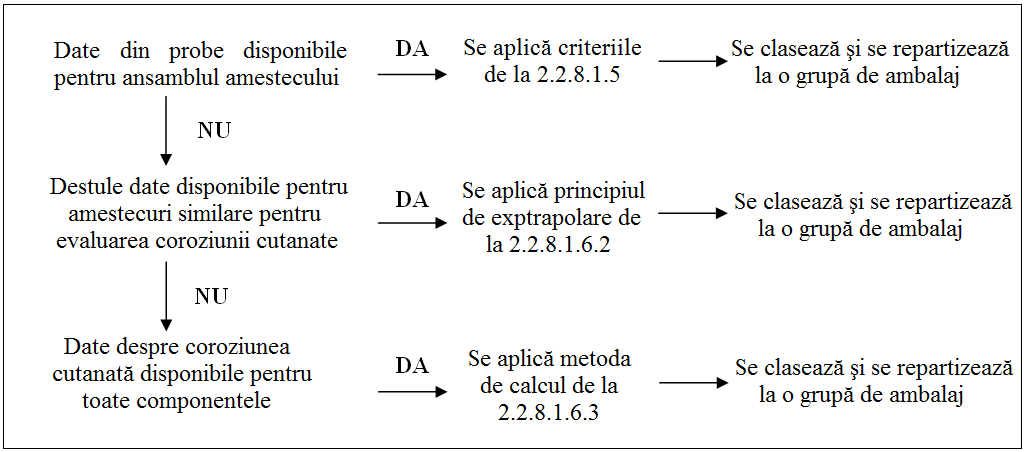 2.2.8.1.6.2	Principiul extrapolării		În cazul în care amestecul în sine nu a fost încercat pentru a se determina potențialul său de coroziune a pielii, dar există suficiente date atât pentru ingredienții individuali, cât și pentru amestecurile similare încercate pentru a-l clasifica corespunzător și a-i aloca o grupă de ambalare, aceste date vor fi utilizate folosind principiile de extrapolare agreate. În acest fel, procesul de clasificare utilizează la maximum datele disponibile pentru a caracteriza pericolul amestecului.		a) Diluarea: Dacă un amestec testat este diluat cu un diluant care nu îndeplinește criteriile de la clasa 8 și nu modifică grupa de ambalare a altor ingredienți, noul amestec diluat poate fi atribuit aceleiași grupe de ambalare ca amestecul inițial testat;		NOTĂ. În unele cazuri, diluarea unui amestec sau a unei materii poate duce la creșterea proprietăților de corozivitate. În acest caz, acest principiu al corelării nu poate fi utilizat.		b) Caracteristicile lotului de producție: Puterea corozivă asupra pielii al unui lot de producție testat dintr-un amestec poate fi considerată în mod substanțial echivalentă cu cea a unui lot netestat al aceluiași produs comercial, atunci când este produs de sau sub controlul aceluiași producător, cu excepția cazului în care există motive să se creadă că există o variație semnificativă care ar fi influențat puterea corozivă asupra pielii a lotului netestat. În acest caz, este necesară o nouă clasificare;		c) Concentrația amestecurilor din grupa de ambalare I: Dacă un amestec testat îndeplinește criteriile de la grupa de ambalare I, în cazul în care concentrația este mărită, noul amestec concentrat netestat trebuie să fie atribuit grupei de ambalare I fără a fi supus unor teste suplimentare;		d) Interpolarea în cadrul aceleiași grupe de ambalare: În cazul a trei amestecuri (A, B și C) cu ingredienți identici, în cazul în care amestecurile A și B au fost testate și sunt din aceiași grupă de ambalare din punctul de vedere al coroziunii cutanate, iar amestecul netestat C conține aceiași ingredienți din clasa 8 ca și amestecurile A și B, dar la concentrații situate între cele ale acestor ingredienți din amestecurile A și B, se consideră că amestecul C aparține aceleiași grupe de ambalare din punctul de vedere al coroziunii cutanate ca și A și B;		e) Amestecuri foarte similare: În următorul caz:			i) Două amestecuri (A + B) şi (C + B);			ii) Concentraţia ingredientului B este aceeaşi în cele două amestecuri;			iii) Concentraţia ingredientului A în amestecul (A + B) este egală cu cea a ingredientului C în amestecul (C + B);			iv) Datele de coroziune cutanată ale ingredientelor A şi C sunt disponibile şi practic echivalente (prin urmare, A şi C sunt în aceeaşi grupă de ambalare din punctul de vedere al coroziunii cutanate şi nu afectează puterea de coroziune cutanată a ingredientului B).		Dacă amestecul (A + B) sau (C + B) este deja clasificat după datele experimentale, celălalt amestec poate fi clasificat în aceeaşi grupă de ambalare.2.2.8.1.6.3	Metoda de calcul bazată pe clasificarea substanțelor2.2.8.1.6.3.1	În cazul în care un amestec nu a fost testat pentru potențialul său de coroziune a pielii sau dacă datele privind amestecurile similare sunt insuficiente, pentru clasificarea și alocarea pe grupe de ambalare vor fi luate în considerare proprietățile corozive ale materiilor din amestec.		Utilizarea metodei de calcul este permisă numai atunci când nu există efecte sinergice care să facă amestecul mai coroziv decât suma substanțelor sale. Această restricție se aplică numai dacă amestecul este atribuit grupei de ambalare II sau III.2.2.8.1.6.3.2	Atunci când se utilizează metoda de calcul se iau în considerare toți ingredienții din Clasa 8 prezenți în amestec care au o concentrație ≥ 1% sau <1% dacă este încă relevant să se țină seama de aceștia în scopul clasificării amestecului ca fiind coroziv pentru piele.2.2.8.1.6.3.3	Pentru a determina dacă un amestec care conține substanțe corozive ar trebui considerat un amestec coroziv și să fie alocat unei grupe de ambalare, ar trebui utilizată metoda de calcul din schema din figura 2.2.8.1.6.3. Pentru această metodă de calcul, se aplică limitele de concentraţie generică, unde valoarea de 1% este utilizată în prima etapă de evaluare a materiilor din grupa de ambalare I şi valoarea de 5% este utilizată pentru etapele următoare.2.2.8.1.6.3.4	Atunci când o limită de concentrație specifică (SCL) este atribuită unei materii ca urmare a includerii acesteia în tabelul A din capitolul 3.2 sau intr-o dispoziție specială, această limită trebuie utilizată în locul limitelor de concentrație generice (GCL). 2.2.8.1.6.3.5	În acest scop, trebuie adaptată formula de însumare utilizată în fiecare etapă a calculului. Aceasta înseamnă că, dacă este cazul, limita de concentrație generică (GCL) trebuie înlocuită cu limita de concentrație specifică (SCL) atribuită materiilor în cauză și că formula adaptată corespunde unei medii ponderate a diferitelor limite de concentrație atribuite diferitelor substanțe prezente în amestec:,		unde:		PGxi = concentraţia materiei 1, 2… i în amestec, alocată grupei de ambalare x (I, II sau III)		GCL = limita de concentraţie generică		SCLi = limita de concentraţie specifică atribuită materiei i		Criteriul pentru o grupă de ambalare este respectat dacă rezultatul calcului este ≥ 1. Limitele de contraţie generică pentru utilizarea în fiecare etapă a metodei de calcul sunt cele din figura 2.2.8.2.6.3.		Exemple de aplicare a formulei se regăsesc în nota de mai jos.		NOTĂ. Exemple de aplicare a formulei de mai sus		Exemplul 1: Un amestec conţinând o materie corozivă, cu concentraţia de 5%, alocat grupei de ambalare I fără limită de concentraţie specifică:		Calculul pentru grupa de ambalare I: 		→ alocare în clasa 8, grupa de ambalare I.		Exemplul 2: Un amestec care conţine trei materii corozive pentru piele, din care două (A şi B) au limitele de concentraţie specifice, iar pentru a treia (C) limita de concentraţie generică se aplică. Nu este necesar să se ia în considerare restul amestecului.Calculul pentru grupa de ambalare I:Criteriul pentru grupa de ambalare I nu este îndeplinit.Calculul pentru grupa de ambalare II:Criteriul pentru grupa de ambalare II nu este îndeplinit.Calculul pentru grupa de ambalare III:Criteriul pentru grupa de ambalare III este respectat; amestecul este alocat clasei 8, grupa de ambalare III.Figura 2.2.8.1.6.3: Metoda de calcul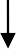 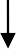 Da	2.2.8.1.7	În cazul în care substanțele din Clasa 8, ca urmare a adăugărilor, trec la alte categorii de pericol decât cele din care fac parte substanțele menționate în tabelul A din capitolul 3.2, acele amestecuri sau soluții trebuie să fie atribuite rubricilor din care fac parte pe baza pericolului lor real.		NOTĂ. Pentru clasificarea soluțiilor și amestecurilor (precum preparatele și deșeurile), a se vedea, de asemenea, 2.1.3.2.2.8.1.8	Pe baza criteriilor de la 2.2.8.1.6, este, de asemenea, posibil să se determine dacă natura unei soluții sau a unui amestec menționat nominal sau care conține o materie menționată nominal este de așa natură încât soluția sau amestecul nu fac obiectul prescripțiilor referitoare la prezenta clasă.		NOTĂ. Nr. ONU 1910 OXID DE CALCIU şi nr. ONU 2812 ALUMINAT DE SODIU, care figurează în Regulamentul tip ONU nu sunt supuse prescripţiilor RID.”2.2.8.3		În tabel:- descrierea primei coloane se modifică din „Riscuri subsidiare” în „Pericol subsidiar”;- denumirea primei secţiuni se modifică din „Substanţe corosive fără risc secundar şi obiecte care conţin astfel de substanţe” în „Substanţe corosive fără pericol subsidiar şi obiecte care conţin astfel de substanţe”;- denumirea celei de-a doua secţiuni se modifică din „Substanţe corosive care prezintă risc(uri) secundar(e) şi obiecte care conţin astfel de substanţe” în „Substanţe corosive care prezintă perciol(e) subsidiar(e) şi obiecte care conţin astfel de substanţe”.Secţiunea 2.2.92.2.9.1.10.6	Se înlocuieşte sintagma „periculoase pentru mediul înconjurător (mediul acvatic) neclasificate de altfel în RID,” cu „periculoase pentru mediul înconjurător (mediul acvatic), care nu îndeplinesc criteriile de clasare ale niciunei alte clase sau ale niciunei alte materii din clasa 9,”.2.2.9.1.14	Nota de subsol 20) se modifică şi va avea următorul cuprins:		„20) Pentru Nr. ONU 1845 dioxid de carbon solid (zăpadă carbonică) a se vedea 5.5.3.”2.2.9.3		Pentru codul de clasificare M11 „Alte materii şi obiecte care prezintă un pericol în cursul transportului, dar care nu sunt de resortul definiţiei unei alte clase”, după nr. ONU 3359 se adaugă un nou rând, cu următorul cuprins:		„3363 MĂRFURI PERICULOASE CONŢINUTE ÎN OBIECTE sau”.Capitolul 2.32.3.1		Se înlocuieşte sintagma „(de exploziţie)” cu („de explozie”).2.3.1.1		Se înlocuieşte sintagma „(de exploziţie)” cu („de explozie”).2.3.1.2		Se înlocuieşte sintagma „(de exploziţie)” cu („de explozie”).2.3.1.3		Se înlocuieşte sintagma „(de exploziţie)” cu („de explozie”) – de două ori.2.3.2		Titlul se modifică şi va avea următorul cuprins:„2.3.2		Probe referitoare la amestecurile nitrate de celuloză din clasa 1 şi clasa 4.1”2.3.2.1		Se modifică şi va avea următorul cuprins:„2.3.2.1	Pentru a determina caracteristicile nitrocelulozei, trebuie efectuată proba Bergmann-Junk sau proba cu metil violet prezentată în apendicele 10 al Manualului de probe şi criterii (a se vedea dispoziţiile speciale 393 şi 394, capitolul 3.3). Când există îndoiala că temperatura nitrocelulozei este considerabil mai mare de 132°C, în cazul probei Bergmann-Junk, sau superioară valorii de 134,5°C în cazul probei cu metil violet, este potrivit să se supună, în prealabil, materia la proba de determinare a temperaturii de aprindere spontană descrisă la 2.3.2.5. Dacă temperatura de aprindere spontană este mai mare de 180°C pentru amestecurile de nitroceluloză sau de 170°C pentru nitroceluloza plastificată, proba Bergmann-Junk sau proba cu metil violet pot fi efectuate în deplină siguranţă.”2.3.2.2		Se suprimă.2.3.2.3		Se suprimă.2.3.2.4		Se suprimă.2.3.2.5		Se suprimă.2.3.2.6		Se renumerotează 2.3.2.2 şi va avea următorul cuprins:„2.3.2.2	Înainte de a fi supuse probelor de la 2.3.2.5, eşantioanele trebuie să fie uscate timp de cel puţin 15 ore, la temperatura ambiantă, într-un uscător cu vid prevăzut cu clorură de calciu topită şi granulată, materia fiind dispusă în strat subţire; în acest scop, materiile care nu sunt nici pulverulente, nici fibroase, vor fi fie sfărâmate, fie răzuite, fie tăiate în bucăţi de dimensiuni mici. Presiunea în acest uscător va trebui să fie menţinută sub 6,5 kPa (0,065 bar).”2.3.2.7		Se renumerotează 2.3.2.3 şi va avea următorul cuprins:„2.3.2.3	Înainte de a fi uscată în condiţiile indicate la alineatul 2.3.2.2, nitroceluloza plastificată va fi supusă unei uscări preliminare într-o etuvă bine ventilată, la 70°C, în aşa fel încât pierderea de masă în timp de un sfert de oră să nu fie mai mică de 0,3% din masa iniţială.”2.3.2.8		Se renumerotează 2.3.2.4 şi va avea următorul cuprins:„2.3.2.8	Nitroceluloza slab nitrată va fi supusă mai întâi unei uscări prealabile în condiţiile indicate la 2.3.2.3; uscarea va fi urmată de o depozitare de cel puţin 15 ore într-un exsicator cu acid sulfuric concentrat.”2.3.2.9		Se suprimă.2.3.2.10	Se renumerotează 2.3.2.5, iar în fraza de titlu se înlocuieşte sintagma „(a se vedea 2.3.2.1 şi 2.3.2.2)” cu „(a se vedea 2.3.2.1)”.Partea 3Capitolul 3.13.1.2.8.1	Se adaugă un nou paragraf, 3.1.2.8.1.4, cu următorul cuprins:„3.1.2.8.1.4	Numai pentru nr. ONU 3077 şi 3082, numele tehnic poate fi un nume înscris cu litere majuscule în coloana 2 din tabelul A de la capitolul 3.2, cu condiţia ca acesta să nu conţină „N.S.A.” şi să nu îi fie atribuite dispoziţiile speciale 274. Trebuie utilizat numele care descrie cel mai bine substanţa sau amestecul, de exemplu:ONU 3082 MATERIE PERICULOASĂ DIN PUNCT DE VEDERE AL MEDIULUI, LICHIDĂ, N.S.A. (VOPSEA)ONU 3082 MATERIE PERICULOASĂ DIN PUNCT DE VEDERE AL MEDIULUI, LICHIDĂ, N.S.A. (PRODUSE DE PARFUMERIE)”.Capitolul 3.2Tabelul ASe introduc următoarele rubrici noi:În tabel se modifică următoarele rubrici:Tabelul BSe modifică următoarele rubrici:Se adaugă următoarele rubrici noi, în ordine alfabetică:Capitolul 3.3DS 188	La alin. g) se înlocuieşte sintagma „Cu excepţia când bateriile sunt montate” cu „Cu excepţia cazului când pilele şi bateriile sunt montate”.La alin. h) se înlocuieşte sintagma „Cu excepţia când bateriile sunt montate” cu „Cu excepţia cazului când pilele şi bateriile sunt montate”.DS 237	În a doua frază, se înlocuieşte sintagma „subsecţiunea 33.2.1” cu „subsecţiunea 33.2”.DS 241	În ultima frază, se înlocuieşte sintagma „nu au un comportament de materie inflamabilă când sunt supuse probei nr. 1 din subsecţiunea 33.2.1.4” cu „nu au un comportament de materie solidă inflamabilă când sunt supuse probei N.1 din subsecţiunea 33.2.4”.DS 301	Se modifică şi va avea următorul cuprins:„301		Această rubrică nu se aplică decât obiectelor precum maşinile, aparatele sau dispozitivele care conţin mărfuri periculoase, ca reziduuri sau ca element integrant. Această rubrică nu trebuie să fie utilizată pentru obiecte care fac deja obiectul unei denumiri oficiale de transport în tabelul A de la capitolul 3.2. Obiectele transportate sub această rubrică nu trebuie să conţină decât mărfuri periculoase, al căror transport este autorizat în virtutea dispoziţiilor de la capitolul 3.4. Cantitatea de mărfuri periculoase conţinută în aceste obiecte nu trebuie să o depăşească pe aceea indicată pentru fiecare din ele în coloana (7a) din tabelul A de la capitolul 3.2. Dacă obiectele conţin mai mult de o marfă periculoasă, materiile trebuie să fie izolate în mod individual, astfel încât să nu interacţioneze în mod primejdios pe durata transportului (a se vedea 4.1.1.6). Dacă se prevede ca mărfurile periculoase lichide să rămână                     într-o anumită orientare, atunci trebuie aplicate săgeţi de orientare pe cel puţin două faţete verticale opuse, vârfurile săgeţilor indicând în sus, conform 5.2.1.10.”Nota aferentă DS 301 se suprimă.DS 309	Al patrulea paragraf se modifică şi va avea următorul cuprins:		„Materiile trebuie să îndeplinească criteriile de clasificare ca emulsie, suspensie sau gel de azotat de amoniu (nitrat de amoniu) folosit pentru explozibili minieri (ENA) din seria de probe 8 din Manualul de probe şi criterii, prima parte, secţiunea 18 şi să fie aprobate de către autoritatea competentă.”DS 327	Se modifică şi va avea următorul cuprins:„327		Generatoarele de aerosoli şi cartuşele cu gaz date rebut conform 5.4.1.1.3 pot fi transportate sub numerele ONU 1950 şi 2037, după caz, în scopul reciclării sau eliminării. Acestea nu trebuie protejate contra mişcării şi descărcării accidentale, cu condiţia să fie luate măsuri pentru prevenirea creşterii periculoase a presiunii şi formarea unei atmosfere periculoase. Generatoarele de aerosol date rebut, cu excepţia celor care prezintă scurgeri sau deformări grave, trebuie ambalate conform instrucţiunii de ambalare P 207 şi a dispoziţiei speciale PP 87 sau conform instrucţiunii de ambalare LP 200 şi a dispoziţiei speciale L2. Cartuşele cu gaz date rebut, cu excepţia celor care prezintă scurgeri sau deformări grave, trebuie ambalate conform instrucţiunii de ambalare P 003 şi a dispoziţiei speciale de ambalare PP 17 şi PP 96 sau conform instrucţiunii de ambalare LP 200 şi a dispoziţiei speciale de ambalare L 2. Generatoarele de aerosoli şi cartuşele cu gaz care prezintă scurgeri sau deformări grave trebuie transportate în recipiente cu presiune de siguranţă sau în ambalaje de siguranţă, cu condiţia luării tuturor măsurilor necesare pentru a preveni orice creştere periculoasă a presiunii.		NOTĂ. Pentru transportul maritim, generaotarele de aerosoli şi cartuşele cu gaz date rebut nu trebuie transportate în containere închise.		Cartuşele cu gaz date rebut care conţin gaze care nu sunt inflamabile şi nu sunt toxice din grupela A sau O din clasa 2 sau care au fost găurite nu sunt supuse prescripţiilor RID.” DS 356	Se înlocuieşte sintagma „vagoane, vehicule, nave sau aeronave” cu „vagoane, vehicule, navem maşini, motoare sau aeronave”.DS 360	Se modifică şi va avea următorul cuprins:„360 		Vehiculele alimentate doar cu baterii cu litiu metal sau cu litiu ionic trebuie să fie alocate la rubrica UN 3171 vehicule puse în mişcare cu acumulatori. Bateriile cu litiu instalate în unităţi de transport, utilizate doar pentru a furniza energie unităţii de transport trebuie alocate la rubirca ONU 3536 BATERII CU LITIU INSTALATE ÎN UTILAJE DE TRANSPORT ansambluri de baterii cu litiu ionic sau ansambluri de baterii cu litiu metal.”DS 370	Se modifică şi va avea următorul cuprins:„370		Această rubrică se aplică numai nitratului (azotatului) de amoniu care îndeplineşte unul din următoarele criterii:		a) nitrat de amoniu care conţine mai mult de 0,2% materie combustibilă, inclusiv materiile organice exprimate în echivalent carbon, cu excluderea oricărei alte materii; sau		b) nitrat de amoniu care nu conţine mai mult de 0,2% materie combustibilă, inclusiv materiile organice exprimate în echivalent carbon, cu excluderea oricărei alte materii, atunci când obţine un rezultat pozitiv la seria de probe 2 (a se vedea prima parte a Manualului de probe şi criterii). A se vedea şi nr. ONU 1942.		Această rubrică nu trebuie utilizată pentru nitratul (azotatul) de amoniu pentru care o denumire oficială de transport există în tabelul A de la capitolul 3.2 şi cuprinde şi nitratul de amoniu în amestec cu combustibil petrolier (ANFO – Amonium Nitrate Fuel Oil) sau alte tipuri comerciale de nitrat de amoniu.”DS 376	Nota se modifică pentru a avea următorul cuprins:		„NOTĂ. Pentru a determina dacă o pilă sau o baterie poate fi considerată ca avariată sau defectă, trebuie efectuată o estimare sau o evaluare pe baza criteriilor de siguranţă ale producătorului pilei, bateriei sau produsului finit sau de către un expert tehnic cunoscător al elementelor de siguranţă ale pilei sau bateriei. O estimare sau evaluare poate include următoarele criterii, fără a se limita la acestea:		a) Pericol important precum prezenţa gazului, incendiu sau scurgerea electrolitului;		b) Utilizarea sau utilizarea improprie a pilei sau bateriei;		c) Semne de avarii fizice, precum deformări ale cutiei/carcasei pilei sau bateriei sau culori pe aceasta;		d) Protecţie la scurtcircuit externă şi internă, precum măsurarea tensiunii sau a izolării;		e) Starea elementelor de siguranţă ale pilei sau bateriei; sau		f) Defecte la componentele interne de siguranţă, precum sistemul de gestiune al bateriei.”(Nota traducătorului: Cuprinsul iniţial al NOTEI era „Pentru a determina dacă o baterie poate fi considerată ca deteriorată sau defectă, trebuie să se ţină cont de tipul de baterie, de utilizarea la care a fost supusă şi de o eventuală folosire greşită a ei.” Începând cu următoarea frază („Pilele sau bateriile trebuie să fie transportate în conformitate cu dispoziţiile aplicabile…”) se continuă cuprinsul DS 376, acest text fiind în continuare menţinut în RID.)DS 377	În ultimul paragraf, se înlocuieşte sintagma „în conformitate cu dispoziţia specială 376 şi ambalate în conformitate cu instrucţiunile de ambalare P 908 de la 4.1.4.1 sau LP 904 de la 4.1.4.3, după caz.” Cu „în conformitate cu dispoziţia specială 376.”DS 379	La alineatul d) lit. i), se înlocuieşte sintagma „standardul ISO 11114-1:2012” cu „standardul ISO 11114-1:2012 + A1:2017”.DS 388	În cel de-al optulea paragraf (Nota traducătorului: cel care începe cu „În rândul echipamentelor, pot fi citate aparatele de tuns gazonul, aparatele de curăţenie…”), la final, se adaugă o nouă frază, cu următorul cuprins:		„Bateriile cu litiu instalate în unităţi de transport, utilizate doar pentru a furniza energie unităţii de transport trebuie alocate la rubirca ONU 3536 BATERII CU LITIU INSTALATE ÎN UTILAJE DE TRANSPORT ansambluri de baterii cu litiu ionic sau ansambluri de baterii cu litiu metal.”DS 390	Se modifică şi va avea următorul cuprins:„390		Dacă un colet conţine atât pile cu litiu conţinute în echipamente, cât şi pile cu litiu ambalate cu echipamentul, prescripţiile următoare se aplică pentru marcarea coletului şi documentaţie:		a) Dacă coletul poartă menţiunea „UN 3091” sau „UN 3481”, după caz. Dacă un colet conţine atât pile cu litiu ionic, cât şi pile cu litiu metal ambalate cu un echipament şi conţinute într-un echipament, coletul trebuie să poarte mărcile cerute pentru cele două tipuri de pile. Cu toate acestea, bateriile tip pastilă conţinute în echipamente (inclusiv în plăcile cu circuite integrate) nu sunt luate în considerare.		b) Documentul de transport trebuie să poarte menţiunea „UN 3091 BATERII CU LITIU METAL AMBALATE CU UN ECHIPAMENT” sau „UN 3481 BATERII CU LITIU IONIC AMBALATE CU UN ECHIPAMENT”, după caz. Dacă un colet conţine atât pile cu litiu metal, cât şi pile cu litiu ionic ambalate cu un echipament şi conţinute într-un echipament, documentul de transport trebuie să menţioneze atât „UN 3091 BATERII CU LITIU METAL AMBALATE CU UN ECHIPAMENT”, cât şi „UN 3481 BATERII CU LITIU IONIC AMBALATE CU UN ECHIPAMENT”.DS 393 – 499	Se înlocuieşte „393 – 499 (rezervat)” cu „396 – 499 (rezervat)”.DS 393	Se adaugă o nouă dispoziţie specială, 393, cu următorul cuprins:„393		Nitroceluloza trebuie să îndeplinească criteriile probei Bergmann-Junk sau a hârtiei reactive cu metil violet care figurează în apendicele 10 al Manualului de probe şi criterii. Nu este necesară efectuarea probelor din seria 3 c).”DS 394	Se adaugă o nouă dispoziţie specială, 394, cu următorul cuprins:„394		Nitroceluloza trebuie să îndeplinească criteriile probei Bergmann-Junk sau a hârtiei reactive cu metil violet care figurează în apendicele 10 al Manualului de probe şi criterii.”DS 395	Se adaugă o nouă dispoziţie specială, 395, cu următorul cuprins:„395		Această rubrică nu trebuie utilizată pentru deşeurile medicale solide de categoria A transportate în scopul eliminării.”DS 556	Se modifică şi va avea următorul cuprins:„556		(suprimat)”.DS 653	La prima liniuţă, cuprinsul se modifică şi se va citi:		„-prescripţiile de construcţie, de probă şi de umplere aplicabile buteliilor sunt respectate”.DS 658	În fraza introductivă, se înlocuieşte sintagma „standardul EN ISO 9994:2006 + A1:2008” cu „standardul EN ISO 9994:2019”.DS 660	Se modifică pentru a avea următorul cuprins:„660		(suprimat)”.DS 667	La alineatul a) se înlocuieşte sintagma „motoare, maşini sau obiecte” cu „motoare sau maşini”.La alineatul b) se înlocuieşte sintagma „motoare, maşini sau obiecte” cu „motoare sau maşini”.La alineatul b) lit. i) se înlocuieşte sintagma „motoarele, maşinile sau obiectele” cu „motoarele sau maşinile”.La alineatul b) lit. ii) se înlocuieşte sintagma „motorul, maşina sau obiectul” cu „motorul sau maşina”.La alineatul c) se înlocuieşte sintagma „motoare, maşini sau obiecte” cu „motoare sau maşini”.DS 671	La final se adaugă o nouă frază, cu următorul cuprins:		„Trusele care conţin numai mărfuri periculoase care nu au fost alocate niciunei grupe de ambalare trebuie alocate categoriei de transport 2 pentru întocmirea documentelor de transport şi pentru excepţiile referitoare la cantităţile transportate pe vagon sau container mare (a se vedea 1.1.3.6).”DS 672	La începutul primei fraze, se înlocuieşte sintagma „Maşinile şi aparatele” cu „Obiectele precum maşinile, aparatele sau dispozitivele”.La a doua liniuţă, se înlocuieşte sintagma „maşina sau aparatul” cu „obiectul”.DS 675	Se adaugă o nouă dispoziţie specială, 675, cu următorul cuprins:„675		Pentru coletele care conţin mărfuri periculoase, încărcarea în comun cu materii sau obiecte din clasa 1, cu excepţia 1.4 S, este interzisă.”Partea 4Capitolul 4.14.1.1		Nota se modifică şi va avea următorul cuprins:		„NOTĂ. Pentru ambalarea mărfurilor din clasa 2, 6.2 şi 7, dispoziţiile generale din prezenta secţiune se aplică numai în condiţiile indicate în 4.1.8.2 (clasa 6.2, nr. ONU 2814 şi 2900), 4.1.9.1.5 (clasa 7) şi în instrucţiunile de ambalare corespunzătoare din 4.1.4 (P201, P207 şi LP200 pentru clasa 2 şi P620, P621, P622, IBC620, LP621 şi LP622 pentru clasa 6.2).”4.1.1.3		Se modifică şi va avea următorul cuprins:„4.1.1.3	Model tip4.1.1.3.1	Cu excepţia unei dispoziţii contrare care figurează în altă parte în RID, fiecare ambalaj, inclusiv GRV-urile şi ambalajele mari, cu excepţia ambalajelor interioare, trebuie să fie conform unui model tip care să corespundă probelor, potrivit prescripţiilor de la 6.1.5, 6.3.5, 6.5.6 sau 6.6.5, după caz.4.1.1.3.2	Ambalajele, inclusiv GRV-urile şi ambalajele mari, pot fi conforme uneia sau mai multor modele tip care corespund probelor şi pot purta mai mult de o marcă.”4.1.1.10	La alineatul b), la început, se înlocuieşte sintagma „sau mai mică” cu „mai mică”, iar la finalul cuprinsului acestui alineat se adaugă „sau”		La alineatul c), la început, se înlocuieşte sintagma „sau mai mică” cu „mai mică”.4.1.1.21.6	În tabelul 4.1.1.21.6, pentru nr. ONU 3291, se elimină cuprinsul din coloana (4). (Nota traducătorului: rubrica aferentă din coloana (4) va rămâne necompletată)4.1.4.1P 001		În secţiunea pentru „Ambalaje compozite”, se modifică rubrica pentru „Recipient din sticlă cu butoi exterior din oţel, din aluminiu, din carton, din placaj, din material plastic rigid sau din material plastic expandat (6PA1, 6PB1, 6PG1, 6PD1, 6PH1 sau 6PH2) sau cu cutie sau coş exterior din oţel sau din aluminiu sau cu ladă exterioară din lemn natur sau din carton sau cu coş exterior din răchită (6PA2, 6PB2, 6PC, 6PG2 sau 6PD2)” va avea următorul cuprins: „Recipient din sticlă cu butoi exterior din oţel, din aluminiu, din carton, din placaj, din material plastic expandat sau din material plastic rigid (6PA1, 6PB1, 6PG1, 6PD1, 6PH1 sau 6PH2) sau cu cutie sau coş exterior din oţel sau din aluminiu sau cu ladă exterioară din lemn natur sau din carton sau cu coş exterior din răchită (6PA2, 6PB2, 6PC, 6PG2 sau 6PD2)”.P 002		Se modifică şi va avea următorul cuprins:P 003		Nota nr. 2 aferentă dispoziţiei speciale de ambalare PP 16 se modifică şi va avea următorul cuprins:		„2. Pentru acumulatoarele uzate (Nr. ONU 2800), a se vedea P801.”		Dispoziţia specială de ambalare PP 32 se modifică şi va avea următorul cuprins:		„PP 32 Materiile de la Nr. ONU 2857 şi 3358, precum şi obiectele robuste expediate sub nr. ONU 3164 pot fi transportate fără ambalaj, în colivii de răchită sau în supraambalaje exterioare adecvate.”		Se adaugă o nouă dispoziţie specială de ambalare, PP 96, cu următorul cuprins:		„PP 96 Pentru nr. ONU 2037, ambalajele cartuşelor cu gaz date rebut transportate conform dispoziţie speciale 327 din capitolul 3.3 trebuie ventilate corespunzător pentru a preveni formarea unei atmosfere periculoase şi creşterea presiunii.”P 200		La paragraful (5) lit. a) se înlocuieşte sintagma „dispoziţia specială de ambalare 'O' ” cu „dispoziţia specială „o” din paragraful (10)”.La paragraful (5) lit. b) se înlocuieşte sintagma „dispoziţia specială «o»” cu „dispoziţia specială „o” din paragraful (10)”.La paragraful (5) lit. b) i) se înlocuieşte sintagma „dispoziţiei speciale «r»” cu „dispoziţiei speciale „r” din paragraful (10)”.		În paragraful (11), tabelul se modifică şi va avea următorul cuprins:		În paragraful (12), pct. 3.4, se înlocuieşte sintagma „normele EN 13152:2001 + A1:2003, EN 13153:2001 + A1:2003, EN ISO 14245:2010 sau EN ISO 15995:2010” cu „normele EN 13152:2001 + A1:2003, EN 13153:2001 + A1:2003, EN  ISO 14245:2010, EN ISO 14245:2019, EN ISO 15995:2010 sau EN ISO 15995:2019”.		În paragraful (13), pct. 2.4, se înlocuieşte sintagma „standardelor EN ISO 11114-1:2012 şi EN 11114-2:2013” cu „standardelor EN ISO 11114-1:2012 + A1:2017 şi EN ISO 11114-2:2013”.		În tabelul 2, se înlocuiesc valorile din coloana „CL50 (în ml/m3)”, astfel:		- pentru Nr. ONU 1859 se înlocuieşte „450” cu „922”;		- pentru Nr. ONU 2188 se înlocuieşte „20” cu „178”;		- pentru Nr. ONU 2202 se înlocuieşte „2” cu „51”;		- pentru nr. ONU 2676 se înlocuieşte „20” cu „178”.P 206		În ultimul rând al dispoziţiei, se înlocuieşte sintagma „Dispoziţie specială de ambalare:” cu „Dispoziţii speciale de ambalare:” şi se adaugă o nouă dispoziţie specială de ambalare, PP 97, cu următorul cuprins:		„PP 97 Pentru agenţii de stingere a focului alocaţi numărului ONU 3500, periodicitatea maximă a probelor pentru controlul periodic este de 10 ani. Aceştia pot fi transportaţi în tuburi cu capacitatea în apă de maximum 450 litri, conform prescripţiilor aplicabile din capitolul 6.2.”.P 207		În dispoziţia specială de ambalare PP 87 se înlocuieşte sintagma „atmosfere inflamabile” cu „atmosfere periculoase”.P 301		În ultima frază a paragrafului 1 se înlocuieşte sintagma „Cantitatea maximă de carburant pe recipient şi pe colet este de 42 l” cu „Cantitatea maximă de carburant pentru retenţia primară şi pentru colet este de 42 litri”.		În ultima frază a paragrafului 2 se înlocuieşte sintagma Cantitatea maximă de carburant pe recipient şi pe colet este de 42 l” cu „Cantitatea maximă de carburant pentru retenţia primară şi pentru colet este de 42 litri”.P 400		Se modifică şi va avea următorul cuprins:P 404		Se modifică şi va avea următorul cuprins:P 410		Nota de subsol 4) se modifică şi va avea următorul cuprins:		„4) Aceste ambalaje nu pot fi utilizate pentru materiile din grupa de ambalare II decât atunci când sunt transportate într-un vagon acoperit sau într-un container închis.”P 504		Pentru „Ambalaje simple”, „Butoaie”, se înlocuieşte sintagma „din oţel cu capac demontabil (1B2)” cu „din oţel cu capac demontabil (1A2)”.P 622		Se adaugă o nouă instrucţiune de ambalare, P 622, cu următorul cuprins:P 800		În cadrul dispoziţiei speciale PP 41, în cea de-a doua frază, se înlocuieşte sintagma „pentru ambalare trebuie să rezistente din punct de vedere” cu „pentru ambalarea galiului trebuie să reziste din punct de vedere”.P 801		Se modifică şi va avea următorul cuprins:P 801a		Se modifică şi va avea următorul cuprins:P 903		La finalul paragrafului 4) se adaugă o nouă notă, cu următorul cuprins:		„NOTĂ. Pentru transportul într-un lanţ de transport care curpinde un parcurs aerian, aceste dispozitive, dacă sunt active, trebuie să îndeplinească standardele corespunzătoare privind radiaţia electromagnetică pentru a se asigură că funcţionarea lor nu interferează cu sistemele aeriene.”		Se adaugă un paragaraf nou, 5), cu următorul cuprins:		„5) Pentru ambalajele care conțin pile sau baterii ambalate cu echipamente, dar și pile și baterii conținute într-un echipament:Pilele sau bateriile trebuie să fie complet incluse în ambalaj, care apoi trebuie plasat cu echipamentul într-un alt ambalaj care îndeplinește prescripțiile paragrafului 1) al prezentei instrucțiuni de ambalare; sauAmbalajele trebuie să fie conforme cu prescripțiile paragrafului (1) din această instrucțiune de ambalare, care apoi trebuie să fie plasate împreună cu echipamentul într-un ambalaj exterior suficient de rezistent construit dintr-un material adecvat, care are o rezistență suficientă și conceput în funcție de conținut și utilizării căreia îi este destinat. Ambalajele exterioare trebuie să fie construite în așa fel încât să prevină operarea accidentală în timpul transportului și nu trebuie să îndeplinească dispozițiile de la 4.1.1.3.		Echipamentul trebuie să fie protejat împotriva deplasării în interiorul ambalajului exterior.		Dispozitivele precum etichetele de identificare prin radiofrecvență, ceasurile și aparatele de înregistrare a temperaturii, care nu sunt susceptibile de a genera o degajare periculoasă de căldură, pot fi transportate în ambalaje exterioare robuste atunci când sunt lăsate intenționat în stare de funcționare.		NOTĂ. Pentru transportul într-un lanț de transport care cuprinde un parcurs aerian, aceste dispozitive, atunci când sunt active, trebuie să îndeplinească standardele corespunzătoare referitoare la radiațiile electromagnetice pentru a se asigura că funcționarea lor nu interferează cu sistemele aeriene.”P 905		Pe al doilea rând de sub rândul de titlu, se înlocuieşte sintagma „bărci de salvare” cu „ambarcaţiuni de salvare”.P 907		Se modifică şi va avea următorul cuprins:4.1.4.3LP 200	Se modifică şi va avea următorul cuprins:LP 622	Se adaugă o nouă instrucţiune de ambalare, LP 622, cu următorul cuprins:4.1.6.12	În prima frază se înlocuieşte sintagma „Recipientele” cu „Recipentele de presiune”.		La alin. b) se înlocuieşte sintagma „recipentele” cu „recipientele de presiune”.4.1.6.12	În prima frază se înlocuieşte sintagma „Recipientele” cu „Recipentele de presiune”.4.1.6.15	Tabelul se modifică şi va avea următorul cuprins:4.1.9.1.4	Se modifică şi va avea următorul cuprins:„4.1.9.1.4	Cu condiţia respectării dispoziţiilor de la 7.5.11, dispoziţiei speciale CW33, nivelul de contaminare nefixată pe suprafeţele exterioare şi interioare ale supraambalajelor, containerelor, cisternelor GRV-urilor şi a vagoanelor, nu trebuie să depăşească limitele specificate la 4.1.9.1.2. Aceste dispoziţii nu se aplică suprafeţelor interne ale containerelor utilizate ca ambalaje, indiferent dacă sunt încărcate sau goale.”4.1.9.1.8	La alineatul d) se înlocuieşte semnul „ . ” (punct) de la finele textului cu semnul „ ; ” (punct şi virgulă).		Se adaugă un nou alineat, e), cu următorul cuprins:		„e) Pentru coletele destinate a fi utilizate pentru expediere după depozitare, trebuie verificat ca toate componentele ambalajului şi conţinutul radioactiv să fi fost menţinute pe perioada depozitării în aşa fel încât să fie respectate toate prescripţiile relevante RID şi din certificatele de aprobare.”4.1.9.1.11	Se înlocuieşte sintagma „intensitatea radiaţiei maxime” cu „debitul maxim al dozei”.4.1.9.1.12	Se înlocuieşte sintagma „Intensitatea radiaţiei maxime” cu „Debitul maxim al dozei”.4.1.9.2.1	Se înlocuieşte sintagma „intensitatea radiaţiei externe” cu „debitul maxim al dozei”.4.1.9.2.4	În prima frază se înlocuieşte sintagma „LSA-I şi SCO-I” cu „LSA-I, SCO-1 şi SCO-III”.		La alineatul c) se înlocuieşte semnul „ . ” (punct) de la finele textului cu semnul „ ; ” (punct şi virgulă).		La alineatul d) se înlocuieşte semnul „ . ” (punct) de la finele textului cu „ ; şi ”.		Se adaugă un nou alineat, e), cu următorul cuprins:		„e) Pentru obiectele SCO-III:			i) Transportul se va efectua sub utilizare exclusivă.			ii) Stivuirea nu este autorizată.			iii) Toate activităţile asociate expediţiei, inclusiv radioprotecţia, intervenţiile de urgenţă şi toate precauţiile speciale sau operaţiunile speciale administrative sau operaţionale, care sunt realizate pe perioada transportului, trebuie descrise într-un plan de transport. Acest plan de transport trebuie să facă dovada că nivelul general de siguranţă a transportului este cel puţin echivalent celui care trebuie obţinut dacă prescripţiile de la 6.4.7.14 (numai pentru încercarea descrisă la 6.4.15.6, precedată de încercările descrise la 6.4.15.2 şi 6.4.15.3) sunt îndeplinite.			iv) Prescripţiile de la 6.4.5.1 şi 6.4.5.2 pentru coletul de tip IP-2 trebuie îndeplinite, cu excepţia faptului că avaria maximă menţionată la 6.4.15.4 poate fi determinată pe baza dispoziţiilor prevăzute în planul de transport, iar prescripţiile de la 6.4.15.5 nu se aplică.			v) Obiectul şi toată eventuala sa protecţie trebuie arimat în mijlocul de transport conform 6.4.2.1.			vi) Expedierea trebuie supusă unui acord multilateral.”Capitolul 4.24.2.3.7		Se adaugă un nou punct, 4.2.3.7.3, cu următorul cuprins:„4.2.3.7.3	Data la care timpul real de retenţie expiră trebuie indicată în documentul de transport (a se vedea 5.4.1.2.2 d)).4.2.5.3		Dispoziţia specială TP 19 se modifică şi va avea următorul cuprins:„TP 19		La momentul construcţiei, grosimea minimă a rezervorului determinată conform 6.7.3.4 trebuie mărită cu 3 mm pentru a preveni subţierea datorată coroziunii. Grosimea rezervorului trebuie verificată cu ultrasunete la jumătatea intervalului dintre încercările periodice de presiune hidraulică şi nu trebuie să fie niciodată mai mică decât grosimea minimă determinată conform 6.7.3.4.”Capitolul 4.34.3.1.4		Se modifică şi va avea următorul cuprins:„4.3.1.4	Pentru prescripţiile privind construcţia, echipamentele, agrementul prototipului, controalele şi probele şi marcajul, a se vedea capitolul 6.8.”Partea 5Capitolul 5.1.5.1.5.1.2	Se modifică şi va avea următorul cuprins:„5.1.5.1.2	Aprobarea expediţiilor		O aprobare multilaterală este cerută pentru:		a) expedierea de colete de tip B(M) care nu sunt în conformitate cu prescripţiile enunţate la 6.4.7.5 sau care sunt proiectate special pentru a permite aerisirea intermitentă prescrisă;		b) expedierea de colete de tip B(M) care conţin materii radioactive cu o activitate mai mare de 3000 A1 sau de 3000 A2, după caz, sau de 1000 TBq, fiind reţinută cea mai mică dintre cele două valori;  		c) expedierea de colete care conţin materii fisionabile, dacă suma indicilor de siguranţă-criticitate a coletelor dintr-un singur vagon sau container depăşeşte 50; şi		d) (rezervat)		e) expedierea de SCO-III.”5.1.5.3.1	Se modifică şi va avea următorul cuprins:„5.1.5.3.1	Indicele de transport pentru un colet, supraambalaj sau un container sau pentru materiile LSA-I sau obiectele SCO-I sau SCO-III neambalate este numărul obţinut în modul următor:    		a) Se determină debitul maxim al dozei în milisievert pe oră (mSv/h) la o distanţă de 1 m de suprafeţele exterioare ale coletului, ale supraambalajului sau ale containerului ori ale materiilor LSA-I şi a obiectelor SCO-I sau SCO-III neambalate. Numărul obţinut trebuie înmulţit cu 100. Pentru minereurile şi concentratele de uraniu şi de toriu, debitul maxim al dozei în orice punct situat la 1 m de suprafaţa exterioară a încărcăturii poate fi considerat egal cu: 0,4 mSv/h - pentru minereuri şi concentrate fizice de uraniu şi de toriu; 0,3 mSv/h - pentru concentrate chimice de toriu; 0,02 mSv/h - pentru concentrate chimice de uraniu, altele decât hexafluorura de uraniu.b) Pentru cisterne, containere, precum şi pentru materiile LSA-I şi obiectele SCO-I şi SCO-III neambalate, numărul obţinut în urma operaţiei de la a) trebuie să fie multiplicat cu factorul corespunzător din tabelul 5.1.5.3.1.c) Numărul obţinut în urma operaţiilor de la a) şi b) de mai sus trebuie rotunjit la prima zecimală superioară (de exemplu 1,13 devine 1,2), cu excepţia cazului unui număr egal sau mai mic de 0,05 care poate fi redus la 0, iar numărul obţinut reprezintă TI (indicele de transport).”Titlul tabelului 5.1.3.1 se modifică şi va avea următorul cuprins:„Tabelul 5.1.3.1: Factorii de multiplicare pentru cisterne, containere şi materii LSA-I şi obiecte SCO-I şi SCO-III, neambalate”Cuprinsul tabelului nu se modifică.5.1.5.3.2	Se modifică şi va avea următorul cuprins:„5.1.5.3.2	Indicele de transport (TI) pentru fiecare supramabalaj rigid, container sau vagon este determinat ca suma indicilor de transport pentru toate coletele pe care le conţine. În cazul unei expediţii asigurate de un singur expeditor, acesta poate determina TI măsurând direct debitul dozei.		Indicele de transport al unui supramabalaj care nu este rigid nu poate fi determinat decât adunând indicii de transport ai coletelor conţinute în acel supraambalaj.”5.1.5.3.4	La alineatul a) în prima frază se înlocuieşte sintagma „intensitatea radiaţiei” cu „debitul dozei”.		La alineatul a) în cea de-a două frază se înlocuieşte sintagma „intensitatea radiaţiei” cu „debitul dozei”. 		La alineatul c) se înlocuieşte sintagma „intensitatea radiaţiei” cu „debitul dozei”.		În tabelul 5.1.5.3.4, în coloana 2, se înlocuieşte sintagma „Intensitatea de radiaţie maximă” cu „Debitul maxim al dozei”.Capitolul 5.25.2.1.1		Se modifică şi va avea următorul cuprins:„5.2.1.1	Cu excepţia cazului când se dispune altfel în RID, numărul ONU care corespunde mărfurilor conţinute, precedat de literele „UN”, trebuie să figureze în mod clar şi durabil pe fiecare colet. Numărul ONU şi literele „UN” trebuie să fie de cel puţin 12 mm în înălţime, cu excepţia coletelor cu o capacitate de 30 litri sau cu o masă netă maximă de 30 kg şi cu excepţia buteliilor cu o capacitate în apă care nu depăşeşte 60 litri, atunci când ele trebuie să fie de cel puţin 6 mm în înălţime, precum şi pe ambalajele cu o capacitate de cel mult 5 litri sau cu masa netă de cel mult 5 kg, unde trebuie să aibă dimensiunile corespunzătoare. În cazul obiectelor neambalate, marcajul trebuie să figureze pe obiect, pe suportul său sau pe dispozitivul său de manipulare, de stocare sau de lansare.”5.2.1.7.6	Sub figură se adaugă un nou paragraf, cu următorul cuprins:		„Toate mărcile aplicate pe colet conform prescripţiilor de la 5.2.1.7.4 a) şi 5.2.1.7.5 c) referitoare la tipul de colet şi care nu au legătură cu numărul ONU şi cu denumirea oficială de transport aplicate la expediţie trebuie îndepărtate sau acoperite.”5.2.1.9.2	Pe figura 5.2.1.9.2, la dimensiunile minime ale acesteia, se înlocuieşte „120 mm” cu „100 mm” pe ambele laturi.		Ultimul paragraf (n.t. – cel înscris la 5.2.1.9.2 sub figură şi legenda ei) se modifică şi va avea următorul cuprins:		„Marca trebuie să aibă formă rectangulară sau pătrată, cu marginile haşurate. Dimensiunile minime trebuie să fie de 100 mm în lăţime x 100 mm pe înălţime, iar grosimea minimă a liniei haşurate trebuie să fie de 5 mm. Semnul convenţional (grup de pile din care una este deteriorată cu flacără şi dedesubt nr. ONU pentru pilele sau bateriile cu litiu metal sau cu litiu ionic) trebuie să fie negru pe fond alb sau într-o culoare care să permită un contrast suficient. Haşura trebuie să fie roşie. Dacă mărimea coletului o impune, dimensiunile pot fi reduse fără a depăşi 100 mm în lăţime x 70 mm pe înălţime. Atunci când dimensiunile nu sunt specificate, toate elementele trebuie să respecte aproximativ proporţiile arătate mai sus.”5.2.2.1.11.2	La alineatul d) se înlocuieşte sintagma „(rubrica indice de transport nu este cerută pentru categoria I - ALB)” cu „(cu excepţia categoriei I-ALB)”.Capitolul 5.35.3.2.3.2	După rubrica pentru X83 se introduce o nouă rubrică, 836, cu următorul cuprins:„836		Materie corozivă sau uşor corozivă, inflamabilă (punct de aprindere între 23°C şi 60°C, inclusiv valorile limită) şi toxică”.Capitolul 5.45.4.1.1.1	Alineatul f) se modifică şi va avea următorul cuprins:		„f) cantitatea totală din fiecare marfă periculoasă având un număr ONU, o denumire oficială de transport sau o grupă de ambalare diferită (exprimată în volum, în masă brută sau în masă netă, după caz)”		Cele două NOTE nu se modifică.5.4.1.1.11	Se modifică şi va avea următorul cuprins:„5.4.1.1.11	Dispoziţii speciale pentru transportul GRV-urilor, cisternelor, vagoanelor-baterie, cisternelor mobile şi CGEM-urilor după data expirării valabilităţii ultimului control sau ultimei inspecţii periodice. Pentru transporturile conforme cu 4.1.2.2 b), 4.3.2.3.7 b), 6.7.2.19.6.1 b), 6.7.3.15.6.1 b) sau 6.7.4.14.6.1 b), documentul de transport trebuie să poarte menţiunea următoare: „TRANSPORT CONFORM 4.1.2.2 b)” „TRANSPORT CONFORM 4.3.2.3.7 b)” „TRANSPORT CONFORM 6.7.2.19.6.1 b)” „TRANSPORT CONFORM 6.7.3.15.6.1 b)” sau „TRANSPORT CONFORM 6.7.4.14.6.1 b)”, după caz.”5.4.1.1.12	Se înlocuieşte sintagma „TRANSPORT CONFORM RID, APLICABIL ÎNAINTE DE 1 IANUARIE 2019” cu „TRANSPORT CONFORM RID, APLICABIL ÎNAINTE DE 1 IANUARIE 2021”.5.4.1.2.2	La alineatul d) se înlocuieşte sintagma „În cazul vagoanelor-cisternă şi al containerelor-cisternă” cu „În cazul vagoanelor-cisternă, al containerelor-cisternă şi al cisternelor mibile”.5.4.1.2.5.1	Alineatele d) şi e) se modifică şi vor avea următorul cuprins:		„d) Categoria coletului, a supraambalajului sau a containerului, care a fost determinată conform 5.1.5.3.4, respectiv I-ALB, II-GALBEN, III-GALBEN;		e) TI (indicele de transport), determinat conform 5.1.5.3.1 şi 5.1.5.3.2 (cu excepţia categoriei I-ALB);”		La alineatul j) se înlocuieşte sintagma „SCO-I şi SCO-II” cu „SCO-II, SCO-II şi SCO-III”.5.4.2		Se modifică şi va avea următorul cuprins:„5.4.2 		Certificat de îmbarcare al containerului sau al vehiculului Dacă un transport de mărfuri periculoase într-un container precede un parcurs maritim, un „certificat de îmbarcare al containerului sau al vehiculului” conform secţiunii 5.4.2 din Codul IMDG11)12) trebuie furnizat împreună cu documentul de transport. 11) Organizaţia Maritimă Internaţională (OMI), Organizaţia Internaţională a Muncii (OIT) şi Comisia Economică a Naţiunilor Unite pentru Europa (CEE-ONU) au pus la punct şi directive privind practica de încărcare a mărfurilor în mijloace de transport şi formarea corespunzătoare, care au fost publicate de către OMI (Codul de bune practici OMI/OIT/CEE/ONU pentru încărcarea mărfurilor în mijloacele de transport (Codul CTU)). 12) Secţiunea 5.4.2 a Codului IMDG (Amendamentul 39-18) prescrie următoarele: 5.4.2 Certificat de îmbarcare al containerului sau al vehicului 5.4.2.1 Dacă mărfurile periculoase sunt încărcate sau ambalate într-un container sau vehicul, responsabilul de îmbarcare al containerului sau al vehiculului trebuie să furnizeze un "certificat de îmbarcare al containerului sau al vehiculului", indicând numărul sau numerele de identificare ale containerului sau vehiculului şi confirmând că operaţiunea a fost efectuată conform următoarelor condiţii: .1 containerul sau vehiculul era curat şi uscat părând capabil să primească mărfurile; .2 coletele care ar trebui separate conform dispoziţiilor de separare aplicabile nu au fost ambalate în comun în container sau vehicul [numai dacă autoritatea competentă interesată şi-a dat acordul conform 7.3.4.1 (din codul IMDG)].; .3 toate coletele au fost examinate la exterior, în vederea reperării tuturor avariilor; au fost încărcate numai coletele în bună stare; .4 butoaiele au fost ancorate în poziţie verticală, numai dacă autoritatea competentă nu a autorizat o altă poziţie, şi toate mărfurile au fost încărcate corespunzător şi, după caz, au fost calate corespunzător cu materiale de protecţie adecvate, ţinând cont de modul de transport prevăzut; .5 mărfurile încărcate în vrac au fost repartizate uniform în container sau pe vehicul; .6 pentru expediţiile care conţin mărfuri din clasa 1, altele decât cele din diviziunea 1.4, containerul sau vehiculul este apt din punct de vedere structural pentru folosire conform 7.1.2 (din Codul IMDG); .7 containerul sau vehiculul şi coletele sunt marcate, etichetate şi prevăzute cu plăci-etichete în mod corespunzător; .8 dacă materii care prezintă risc de asfixie sunt utilizate ca agent de răcire sau de condiţionare (altele decât zăpada carbonică (Nr. ONU 1845) sau azotul lichid refrigerat (Nr. ONU 1977) sau argonul lichid refrigerat (Nr. ONU 1951)), containerul sau vehiculul poartă un marcaj la exterior conform 5.5.3.6 (din Codul IMDG) şi .9 documentul de transport pentru mărfurile periculoase, prescris la 5.4.1 (din Codul IMDG) a fost primit pentru fiecare expediţie de mărfuri periculoase, încărcată în container sau pe vehicul. NOTĂ. Certificatul de îmbarcare al containerului sau al vehiculului nu este necesar pentru cisternele mobile. 5.4.2.2 Un singur document poate să cuprindă informaţiile care trebuie să apară în documentul de transport al mărfurilor periculoase şi în certificatul de îmbarcare al containerului sau vehiculului; în caz contrar, aceste documente trebuie să fie anexate unele de altele. Atunci când informaţiile sunt conţinute într-un singur document, acesta trebuie să conţină o declaraţie semnată, conform căreia "Se declară că ambalarea mărfurilor în container sau în vehicul s-a efectuat în conformitate cu dispoziţiile aplicabile". Pe acest document trebuie indicată identitatea semnatarului acestei declaraţii şi data. Semnăturile în facsimil sunt autorizate atunci când legile şi recomandările aplicabile recunosc validitatea lor juridică. 5.4.2.3 Atunci când certificatul de încărcare pentru container sau vehicul este prezentat transportatorului prin intermediul tehnicilor de transmitere bazate pe TEI (transmiterea electronică a informaţiei) sau SED (schimbul electronic de date), semnătura sau semnăturile pot fi una sau mai multe semnături electronice sau pot fi înlocuite printr-unul sau mai multe nume (cu majuscule) a persoanei sau ale persoanelor care au drept de semnătură. 5.4.2.4 Atunci când informaţiile privind transportul de mărfuri periculoase sunt prezentate unui transportator prin intermediul tehnicilor din TEI sau SED şi, ca urmare, aceste mărfuri periculoase sunt predate unui transportator care cere un certificat de încărcare pentru container sau vehicul pe hârtie, acest transportator trebuie să se asigure că documentul pe hârtie conţine menţiunea „Original primit pe cale electronică” şi numele semnatarului trebuie să apară cu majuscule. Un document unic poate îndeplini funcţiile documentului de transport prescris la 5.4.1 şi ale „certificatului de îmbarcare al containerului sau al vehiculului” prevăzut mai sus; în caz contrar, aceste documente trebuie să fie anexate. Atunci când informaţiile sunt conţinute într-un singur document, acesta trebuie să conţină o declaraţie conform căreia încărcarea containerului sau a vehiculului s-a efectuat în conformitate cu reglementările modale aplicabile, cu identificarea persoanei responsabile de "certificatul de îmbarcare al containerului sau al vehiculului". NOTĂ. „Certificatul de îmbarcare al containerului sau al vehiculului” nu este necesar pentru cisternele mobile, containerele-cisternă şi CGEM-uri. Dacă un transport de mărfuri periculoase într-un vehicul precede un parcurs maritim, un „certificat de îmbarcare al containerului sau al vehiculului” conform secţiunii 5.4.2 din Codul IMDG11)12) poate fi furnizat împreună cu documentul de transport.    NOTĂ. Pentru această secţiune, termenul „vehicul” include şi vagoanele.”Capitolul 5.55.5.3		Titlul secţiunii se modifică şi va avea următorul cuprins:„5.5.3		Dispoziţii speciale aplicabile transporturilor de zăpadă carbonică (nr. ONU 1845), precum şi coletelor, vagoanelor şi containerelor conţinând materii care prezintă risc de asfixiere dacă sunt utilizate ca mijloace de refrigerare sau condiţionare (precum zăpada carbonică (nr. ONU 1845), azotul lichid refrigerat (nr. ONU 1977) sau argonul lichid refrigerat (nr. ONU 1951) sau azotul).		NOTĂ. În contextul prezentei secţiuni, termenul „condiţionare” poate fi utilizat într-un câmp mai larg şi include şi protecţia.”5.5.3.2.1	Se modifică şi va avea următorul cuprins:„5.5.3.2.1	Vagoanele şi containerele în care este transportată zăpadă carbonică (nr. ONU 1845) sau care conţin substanţe utilizate pentru refrigerare sau condiţionare (altele decât fumigaţia) în timpul transportului nu sunt supuse altor dispoziţii din RID, în afara celor care fac parte din această secţiune.”5.5.3.2.4	Se modifică şi va avea următorul cuprins:„5.5.3.2.4	Persoanele care se ocupă cu manipularea sau cu transportul vagoanelor şi containerelor în care este transportată zăpadă carbonică (nr. ONU 1845) sau care conţin substanţe utilizate pentru refrigerare sau condiţionare trebuie să fie pregătite profesional potrivit în funcţie de responsabilităţile lor.”5.5.3.3		Titlul se modifică şi va avea următorul cuprins:„5.5.3.3	Coletele care conţin zăpadă carbonică (nr. ONU 1845) sau un agent de refrigerare sau condiţionare”5.5.3.3.3	Se înlocuieşte sintagma „Coletele care conţin un agent de refrigerare” cu „Coletele care conţin zăpadă carbonică (nr. ONU 1845) sau un agent de refrigerare”;5.5.3.4		Se modifică şi va avea următorul cuprins:„5.5.3.4	Marcarea coletelor care conţin zăpadă carbonică (nr. ONU 1845) sau un agent de refrigerare sau de condiţionare”;5.5.3.4.1	Se modifică şi va avea următorul cuprins:„5.5.3.4.1	Coletele care conţin zăpadă carbonică (nr. ONU 1845) ca transport trebuie să poarte menţiunea „DIOXID DE CARBON SOLID” sau „ZĂPADĂ CARBONICĂ”; coletele care conţin mărfuri periculoase utilizate pentru refrigerare sau condiţionare trebuie să fie marcate cu denumirea indicată în coloana (2) a Tabelului A al capitolului 3.2, urmată de menţiunea „AGENT DE REFRIGERARE” sau „AGENT DE CONDIŢIONARE”, după caz, într-una din limbile oficiale ale ţării de origine şi, de asemenea, dacă această limbă nu este engleza, franceza, germana sau italiana, în engleză, franceză germană sau italiană, numai dacă acordurile încheiate între ţările interesate de transport, dacă ele există, nu dispun altfel.”5.5.3.6.1	Se modifică şi va avea următorul cuprins:„5.5.3.6.1	În cazul vagoanelor şi containerelor care nu sunt bine ventilate, conţinând zăpadă carbonică (nr. ONU 1845) sau mărfuri periculoase utilizate pentru refrigerare sau condiţionare, o marcă de avertizare în conformitate cu 5.5.3.6.2 trebuie plasată la fiecare punct de acces al vagonului sau containerului, într-un loc uşor vizibil de către persoanele care îl deschid sau intră în el. Marca trebuie să rămână aplicată pe vagon sau container până când sunt îndeplinite dispoziţiile următoare: a) Vagonul sau containerul a fost bine ventilat pentru a elimina concentraţiile nocive de zăpadă carbonică (nr. ONU 1845) sau de agent de refrigerare sau de condiţionare şi b) Zăpada carbonică (nr. ONU 1845) sau mărfurile refrigerate sau condiţionate au fost descărcate. Atât timp cât vagonul sau containerul poartă marca de avertizare, trebuie luate măsuri de precauţie înainte de a intra în acesta. Necesitatea ventilării pe uşile de încărcare sau prin alte mijloace (de exemplu prin ventilare forţată) trebuie evaluată şi inclusă în instruirea persoanelor în cauză.”5.5.3.6.2	Se modifică şi va avea următorul cuprins:„5.5.3.6.2	Marca de avertizare trebuie să arate ca în figura 5.5.3.6.2.Figura 5.5.3.6.2
Marcă de avertizare contra asfixierii pentru vehicule şi containere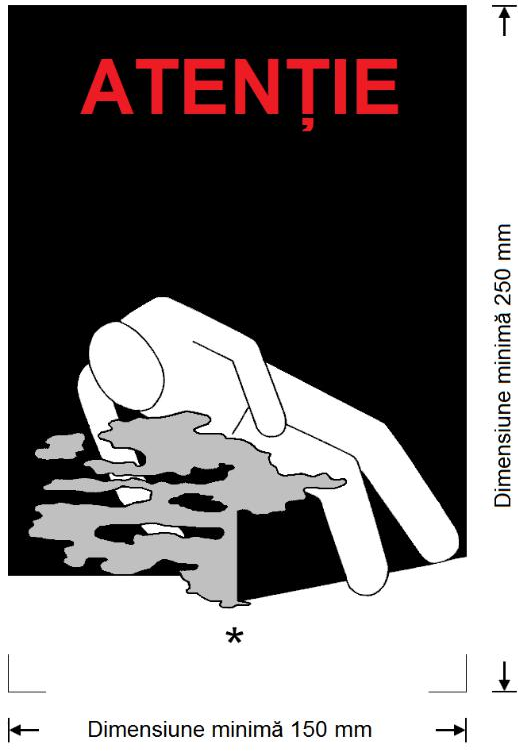 		* Se introduce denumirea oficială de transport indicată în coloana (2) a Tabelului A din Capitolul 3.2 sau numele gazului asfixiant utilizat ca agent de refrigerare sau condiţionare. Caracterele trebuie să fie scrise cu majuscule pe un singur rând şi trebuie să fie de cel puţin 25 mm în înălţime. Dacă denumirea oficială este foarte lungă pentru a încăpea în spaţiul alocat, mărimea caracterelor poate fi redusă până încape. De exemplu: „DIOXID DE CARBON, SOLID”. Pot fi adăugate şi informaţii suplimentare precum „AGENT DE REFRIGERARE” sau „AGENT DE CONDIŢIONARE”.		Marca trebuie să aibă formă dreptunghiulară şi dimensiunile minime trebuie să fie de 150 mm în lăţime şi 250 mm în înălţime. Cuvântul „ATENŢIE” trebuie să fie de culoare roşie sau albă şi să fie de cel puţin 25 mm în înălţime. Atunci când dimensiunile nu sunt specificate, toate elementele trebuie să respecte aproximativ proporţiile reprezentate. Cuvântul „ATENŢIE” şi cuvintele „AGENT DE REFRIGERARE” sau „AGENT DE CONDIŢIONARE” trebuie să fie în limba oficială a ţării de origine şi, de asemenea, dacă această limbă nu este germana, engleza, franceza sau italiana, în engleză, franceză, germană sau italiană, numai dacă acordurile încheiate între ţările implicate în operaţiunea de transport nu prevăd altfel.”.5.5.3.7.1	Se modifică şi va avea următorul cuprins:„5.5.3.7.1	Documentele (precum conosamentul, scrisoarea de transport aerian sau scrisoarea de trăsură CMR/CIM), care însoţesc transportul de vagoane sau containere care conţin sau care au conţinut zăpadă carbonică (nr. ONU 1845) sau materii utilizate în scopul refrigerării sau condiţionării şi care nu au fost complet ventilate înainte de transport, trebuie să conţină următoarele indicaţii: a) Numărul ONU precedat de literele "UN"; şi b) Denumirea indicată în coloana (2) a Tabelului A din capitolul 3.2, urmată, după caz, de cuvintele „AGENT DE REFRIGERARE” sau „AGENT DE CONDIŢIONARE”, într-una din limbile oficiale ale ţării de origine şi, de asemenea, dacă această limbă nu este engleza, franceza, germana sau italiana, în engleză, franceză, germană sau italiană, dacă acordurile încheiate între ţările interesate de transport, dacă există, nu dispun altfel. De exemplu: „UN 1845 DIOXID DE CARBON, SOLID, AGENT DE REFRIGERARE”.”Se adaugă o nouă secţiune, 5.5.4, cu punctele 5.5.4.1 şi 5.5.4.2, cu următorul cuprins:„5.5.4		Mărfuri periculoase conţinute în echipamente utilizate sau destinate a fi utilizate pe perioada transportului care sunt ataşate sau plasate de/în colete, supraambalaje, containere sau compartimente de încărcare.5.5.4.1		Mărfurile periculoase (de exemplu, bateriile cu litiu, cartușele pentru pilele de combustie) conținute în echipamente cum ar fi înregistratoarele de date și dispozitivele de urmărire a încărcăturii, care sunt atașate sau plasate în colete, supraambalaje sau containere ori compartimente de încărcare nu sunt supuse altor dispoziții din RID, decât următoarele: a) echipamentul trebuie utilizat sau destinat să fie utilizat pe timpul transportului;b) mărfurile periculoase conținute (de exemplu, baterii cu litiu, cartușele pentru pilele de combustie) trebuie să îndeplinească prescripțiile de proiectare și încercare prevăzute în RID; șic) echipamentul trebuie să poată rezista la șocuri și la solicitările obișnuite din timpul transportului.5.5.4.2		Atunci când un astfel de echipament care conține mărfuri periculoase este transportat sub formă de marfă, se va utiliza mențiunea corespunzătoare din tabelul A din Capitolul 3.2 și toate dispozițiile aplicabile din RID trebuie respectate.”.Partea 6		Titlul se modifică pentru a avea următorul cuprins:„PARTEA 6Prescripţii privind construcţia ambalajelor, a recipientelor mari pentru vrac (GRV/IBC), a ambalajelor mari, a cisternelor şi a containerelor pentru vrac şi probele la care acestea se supun”Capitolul 6.16.1.1		La alineatul b) se înlocuieşte sintagma „şi instrucţiunea de ambalare P621” cu „şi instrucţiunile de ambalare P621 şi P622”.6.1.3.1		A treia frază se modifică şi va avea următorul cuprins:		„Literele, cifrele şi simbolurile trebuie să aibă o înălţime de minimum 12 mm, cu excepţia ambalajelor cu capacitatea de cel mult 30 litri sau cu masa de cel mult 30 kg, unde înălţimea literelor trebuie să fie de cel puţin 6 mm, precum şi a ambalajelor cu capacitatea de cel mult 5 litri sau cu masa de cel mult 5 kg, unde literele trebuie să aibă dimensiuni corespunzătoare.”		La alineatul d) litera ii), se înlocuieşte sintagma „200 m2/s” cu „200 mm2/s”.		La alineatul e), textul marcat cu asterisc („*”) se modifică şi va avea următorul cuprins:		„*) Ultimele două cifre ale anului de fabricaţie pot fi indicate în acest loc. În acest caz şi când cadranul este amplasat lângă marca „UN” a modelului tip, indicarea anului pe aceasta nu mai este obligatorie. Cu toate acestea, dacă cadranul nu este amplasat lângă marca „UN” a modelului tip, cele două cifre care indică anul din cadrul mărcii şi din cadrul cadranului trebuie să fie identice.”.6.1.3.14	Actualul paragraf 6.1.3.14 se renumerotează 6.1.3.15 şi se adaugă un nou paragraf 6.1.3.14, cu următorul cuprins:„6.1.3.14	Atunci când un ambalaj este conform cu unul sau mai multe modele tip de ambalaje care au trecut încercările, inclusiv unul sau mai multe tipuri de tip de GRV-uri sau ambalaje mari, ambalajul poate purta mai mult de o marcă pentru a indica îndeplinirea prescripțiilor aplicabile de încercare a performanțelor. Atunci când pe un colet apar mai multe mărci, acestea trebuie să fie apropiate una de cealaltă, iar fiecare semn trebuie să apară în întregime.”.6.1.4.2		Paragrafele 6.1.4.2.6 şi 6.1.4.2.7 existente se renumerotează 6.1.4.2.7 şi 6.1.4.2.8.		Se adaugă un nou paragraf 6.1.4.2.6, cu următorul cuprins:„6.1.4.2.6	Dacă materialele utilizate pentru virolă, capete, închizătoare și accesorii nu sunt compatibile cu materia care trebuie transportată, trebuie aplicate acoperiri sau tratamente de protecție interne adecvate. Aceste acoperiri sau tratamente trebuie să își păstreze proprietățile de protecție în condiții normale de transport.”6.1.4.3		Paragrafele 6.1.4.3.6 şi 6.1.4.3.7 existente se renumerotează 6.1.4.3.7 şi 6.1.4.3.8.		Se adaugă un nou paragraf 6.1.4.3.6, cu următorul cuprins:„6.1.4.3.6	Dacă materialele utilizate pentru virolă, capete, închizătoare și accesorii nu sunt compatibile cu materia care trebuie transportată, trebuie aplicate acoperiri sau tratamente de protecție interne adecvate. Aceste acoperiri sau tratamente trebuie să își păstreze proprietățile de protecție în condiții normale de transport.”Capitolul 6.26.2.2.1.1	Se modifică tabelul, astfel:		- pentru standardele „ISO 11119-3:2002” şi „ISO 11119-3:2013” se adaugă în coloana 2 câte o NOTĂ, cu următorul cuprins:		„NOTĂ. Acest standard nu trebuie utilizat pentru buteliile fără căptușeală formate din două părți asamblate”.		- sub rubrica pentru ISO 11119-3:2013 se adaugă o nouă rubrică în tabel, cu următorul cuprins:6.2.2.1.2	În tabel, pentru standardul „ISO 11119-3:2013” se adaugă în coloana 2 câte o NOTĂ, cu următorul cuprins:		„NOTĂ. Acest standard nu trebuie utilizat pentru tuburile fără căptușeală formate din două părți asamblate”.6.2.2.1.3	În primul tabel („Pentru învelişul buteliilor”), se adaugă două rânduri noi la final, cu următorul cuprins:		Se modifică titlul celui de-al doilea tabel, după cum urmează:		„Pentru buteliile de acetilenă, inclusiv materialul poros:”6.2.2.2		În tabel, se înlocuieşte sintagma „ISO 11114-1:2012” cu „ISO 11114-1:2012 + A1:2017”.6.2.2.3		Primul tabel („Normele de mai jos se aplică dispozitivelor de închidere şi sistemelor lor de protecţie:”) se modifică astfel:		- pentru standardul „ISO 10297:2014”, în coloana a treia („Aplicabil pentru fabricaţie”) se înlocuieşte sintagma „Până la o notificare ulterioară” cu „Până la 31 decembrie 2022”.		- sub rubirca pentru „ISO 10297:2014” se introduce o nouă rubrică (un nou rând), cu următorul cuprins:		- pentru standardul „ISO 14246:2014”, în coloana a treia („Aplicabil pentru fabricaţie”) se înlocuieşte sintagma „Până la o notificare ulterioară” cu „Până la 31 decembrie 2024”.		- sub rubirca pentru „ISO 14246:2014” se introduce o nouă rubrică (un nou rând), cu următorul cuprins:		- la finalul tabelului se introduce o nouă rubrică (un nou rând), cu următorul cuprins:6.2.2.4		Primul tabel („Normele de mai jos se aplică controalelor şi probelor periodice la care sunt supuse buteliile "UN" şi închiderile lor.”) se modifică astfel:		- se elimină rubrica (rândul) pentru standardul „ISO 10462:2005”.		- înaintea rubricii pentru „ISO 22434:2006” se adaugă o nouă rubrică (un nou rând), cu următorul cuprins:6.2.2.7.2	La alineatul c) se modifică NOTA pentru a avea următorul cuprins:		„NOTĂ. Pentru această marcă, „țara de agrement”, înseamnă țara autorității competente care a autorizat inspecția și încercarea inițiale ale recipientului individual, la momentul fabricării.”6.2.2.7.4	La alineatul p) se înlocuieşte sintagma „(vezi ISO 11114-1:2012)” cu „(vezi ISO 11114-1:2012 + A1:2017)”.6.2.2.9.2	La alineatul c) se modifică NOTA pentru a avea următorul cuprins:		„NOTĂ. Pentru această marcă, „țara de agrement”, înseamnă țara autorității competente care a autorizat inspecția și încercarea inițiale ale dispozitivului individual, la momentul fabricării.”.		La alineatul j) se înlocuieşte sintagma „(vezi ISO 11114-1:2012)” cu „(vezi ISO 11114-1:2012 + A1:2017)”.6.2.2.10.2	Se modifică şi va avea următorul cuprins:„6.2.2.10.2	Cadrele de butelii „UN” reîncărcabile trebuie să fie marcate clar şi lizibil cu mărcile de certificare, operaţionale şi de fabricare. Aceste mărci trebuie să fie aplicate permanent (de exemplu prin poansonare, gravare sau inscripţionare) pe o placă fixată permanent pe cadrul de butelii. În afara simbolului ONU pentru ambalaje, dimensiunile minime ale mărcilor trebuie să fie de 5 mm. Pentru simbolul ONU pentru ambalaje dimensiunea minimă trebuie să fie de 10 mm.”.6.2.2.11	Imediat după tabel se adaugă următorul paragraf (înaintea paragrafului care începe cu „Xa”):		„Pentru recipientele sub presiune reîncărcabile, evaluarea conformității robinetelor și a altor accesorii demontabile care au o funcție directă de siguranță se poate efectua separat de cea a recipientelor sub presiune.”.6.2.3.5.1	Se modifică NOTA 3 pentru a avea următorul cuprins:		„3. Verificarea de la 6.2.1.6.1 b) și încercarea de presiune hidraulică de la 6.2.1.6.1 d) pot fi înlocuite cu o examinare cu ultrasunete realizată conform standardului EN ISO 18119:2018 pentru buteliile și tuburile fără sudură, din oțel sau din aliaj de aluminiu. Fără a se ține cont de clauza B.1 din prezentul standard, toate buteliile și tuburile a căror grosime a peretelui este mai mică decât grosimea minimă de proiectare a peretelui trebuie respinse.”6.2.4.1		În tabel, în secţiunea acestuia „Pentru proiectare şi fabricaţie”:		- în fiecare din rubricile aferente Directivelor 84/525/CEE, 84/526/CEE şi 84/527/CEE  se introduce, în coloana (2) o notă cu următorul cuprins:		„NOTĂ. Fără a se ține cont de faptul că Directivele 84/525/CEE, 84/526/CEE și 84/527/CEE publicate în Jurnalul Oficial al Comunităților Europene nr.L300 din 19 noiembrie 1984 au fost abrogate, anexele acestor directive rămân aplicabile ca standarde pentru proiectarea, fabricarea și inspecția și încercarea inițiale ale buteliilor de gaz. Aceste anexe pot fi consultate la adresa următoare: https://eur-lex.europa.eu/oj/direct-access.html.”. 		- în rubrica pentru standardul „EN ISO 7866:2012 + AC:2014”, textul actual din coloana (2) se înlocuieşte cu „Butelii pentru gaz. Butelii pentru gaz nesudate din aliaj de aluminiu reîncărcabile. Proiectare, construcţie şi încercări”.		- rubrica pentru standardul „EN 12807:2008” se modifică şi va avea următorul cuprins:		- după rubrica pentru standardul „EN 12807:2008” se adaugă o nouă rubrică (un nou rând), cu următorul cuprins:- rubrica pentru standardul „EN ISO 9809-1:2010” se modifică şi va avea următorul cuprins:- după rubrica pentru standardul „EN ISO 9809-1:2010” se adaugă o nouă rubrică (un nou rând), cu următorul cuprins:- rubrica pentru standardul „EN ISO 9809-2:2010” se modifică şi va avea următorul cuprins:- după rubrica pentru standardul „EN ISO 9809-2:2010” se adaugă o nouă rubrică (un nou rând), cu următorul cuprins:- rubrica pentru standardul „EN ISO 9809-3:2010” se modifică şi va avea următorul cuprins:- după rubrica pentru standardul „EN ISO 9809-3:2010” se adaugă o nouă rubrică (un nou rând), cu următorul cuprins:- rubrica pentru standardul „EN ISO 10961:2012” se modifică şi va avea următorul cuprins:- după rubrica pentru standardul „EN ISO 10961:2012” se adaugă o nouă rubrică (un nou rând), cu următorul cuprins:		În tabel, în secţiunea acestuia „Pentru dispozitivele de închidere”:- rubrica pentru standardul „EN ISO 14245:2010” se modifică şi va avea următorul cuprins:- după rubrica pentru standardul „EN ISO 14245:2010” se adaugă o nouă rubrică (un nou rând), cu următorul cuprins:- rubrica pentru standardul „EN ISO 15995:2010” se modifică şi va avea următorul cuprins:- după rubrica pentru standardul „EN ISO 15995:2010” se adaugă o nouă rubrică (un nou rând), cu următorul cuprins:- rubrica pentru standardul „EN 13175:2014” se modifică şi va avea următorul cuprins:- după rubrica pentru standardul „EN 13175:2014” se adaugă o nouă rubrică (un nou rând), cu următorul cuprins:- rubrica pentru standardul „EN ISO 17871:2015” se modifică şi va avea următorul cuprins:- după rubrica pentru standardul „EN ISO 17871:2015” se adaugă o nouă rubrică (un nou rând), cu următorul cuprins:- rubrica pentru standardul „EN ISO 14246:2014” se modifică şi va avea următorul cuprins:- la finalul tabelului se adaugă o nouă rubrică (un nou rând), cu următorul cuprins:6.2.4.2		Tabelul se modifică şi va avea următorul cuprins:6.2.5		Se modifică şi va avea următorul cuprins:„6.2.5		Prescripţiile aplicabile recipientelor de presiune „non UN”, care nu sunt proiectate, fabricate şi probate conform normelor citate ca referinţă Pentru a ţine cont de progresele ştiinţifice şi tehnice sau atunci când nicio normă (standard) nu este citată în 6.2.2 ori 6.2.4 sau pentru a trata aspectele specifice neprevăzute în normele (standardele) citate în 6.2.2 ori 6.2.4, autoritatea competentă poate recunoaşte folosirea unui cod tehnic care să garanteze acelaşi nivel de siguranţă. Organismul care trebuie să elibereze agrementul de tip trebuie să specifice procedura de control periodic dacă normele (standardele) citate ca referinţă la 6.2.2 sau 6.2.4 nu sunt aplicabile sau nu trebuie aplicate.De îndată ce poate fi aplicată o normă (standard) nouă menționată la 6.2.2 sau 6.2.4, autoritatea competentă trebuie să își retragă recunoașterea codului tehnic corespunzător. Se poate aplica o perioadă de tranziție care se încheie cel târziu la data intrării în vigoare a următoarei ediții a RID.Autoritatea competentă trebuie să transmită secretariatului OTIF o listă cu codurile tehnice pe care le recunoaşte şi pe care trebuie să o actualizeze în caz de modificare. Această listă trebuie să includă următoarele informaţii: numele şi data codului tehnic, obiectul codului şi informaţiile privind modul de procurare al acestora. Secretariatul trebuie să facă această informaţie accesibilă publicului pe site-ul său de Internet. O normă care a fost adoptată pentru a fi citată ca referinţă într-o ediţie viitoare a RID poate fi aprobată de către autoritatea competentă în vederea utilizării sale fără a mai fi necesară o notificare a secretariatului OTIF. Prescripţiile din 6.2.1, 6.2.3 şi următoarele prescripţii trebuie, totuşi, să fie respectate. NOTĂ. Pentru prezenta secţiune, referirile la normele tehnice în 6.2.1 trebuie să fie considerate ca referiri la coduri tehnice.”6.2.6.1.5	Se modifică şi va avea următorul cuprins:„6.2.6.1.5	Presiunea internă a generatoarelor de aerosoli de la 50°C nu trebuie să depăşească nici două treimi din presiunea de încercare, nici 1,2 MPa (12 bar) în cazul utilizării gazelor lichefiate imflamabile, 1,32 MPa (13,2 bar) în cazul utilizării gazelor care nu sunt imflamabile şi 1,5 MPa (15 bar) în cazul utilizării gazelor comprimate sau dizolvate care nu sunt imflamabile. Acestea trebuie să fie umplute astfel încât la 50°C faza lichidă să nu ocupe mai mult de 95% din capacitatea lor. Recipientele de mică capacitate care conţin gaz (cartuşe de gaz) trebuie să respecte presiunea de încercare şi prescripţiile de umplere ale instrucţiunii de ambalare P200 de la 4.1.4.1. În plus, produsul presiunii de încercare şi a capacităţii în apă nu trebuie să depăşească 30 bar.litri pentru gazele lichefiate sau 54 bar.litri pentru gazele comprimate, iar presiunea de încercare nu trebuie să depăşească 250 bar pentru gazele lichefiate sau 450 bar pentru gazele comprimate.”Capitolul 6.3		Se modifică titlul capitolului, astfel:„CAPITOLUL 6.3.Prescripţii privind construcţia ambalajelor pentru materiile infecţioase (Categoria A) din clasa 6.2 (nr. ONU 2814 şi 2900) şi probele la care acestea trebuie să fie supuse”6.3.1.1		Se modifică şi va avea următorul cuprins:„6.3.1.1	Prescripţiile prezentului capitol se aplică ambalajelor pentru transportul materiilor infecţioase din categoria A, nr. ONU 2814 şi 2900.”6.3.4.1		Se modifică şi va avea următorul cuprins:„6.3.4.1	Orice ambalaj destinat utilizării conform RID trebuie să aibă mărci durabile, lizibile şi plasate într-un loc şi cu o mărime în aşa măsură încât să fie uşor vizibile în raport cu ambalajul. Pentru coletele care au o masă brută de peste 30 kg, mărcile sau reproducerea acestora trebuie să figureze deasupra sau pe partea laterală a ambalajului. Literele, cifrele şi simbolurile trebuie să aibă cel puţin 12 mm înălţime, cu excepţia ambalajelor cu o capacitate care nu depăşeşte 30 litri sau cu masă netă care nu depăşeşte 30 kg, unde unde înălţimea lor trebuie să fie de cel puţin 6 mm, ca şi pentru ambalajele cu o capacitate care nu depăşeşte 5 litri sau cu masa netă care nu depăşeşte 5 kg, unde trebuie să aibă dimensiuni adecvate.”.6.3.5.2.2	În tabel se efectuează următoarele modificări:		- se înlocuieşte sintagma „Aspersiune de apă 6.3.5.3.6.1” cu „Aspersiune de apă 6.3.5.3.5.1”;		- se înlocuieşte sintagma „Condiţionare la rece 6.3.5.3.6.2” cu „Condiţionare la rece 6.3.5.3.5.2”;		- se înlocuieşte sintagma „Cădere suplimentară 6.3.5.3.6.3” cu „Cădere suplimentară 6.3.5.3.5.3”.		Primul sub-paragraf de sub „Explicaţii privind utilizarea tabelului:” se modifică şi va avea următorul cuprins:		„Dacă ambalajul supus probei este constituit dintr-o cutie exterioară din carton cu un recipient primar din plastic, cinci eşantioane trebuie să fie supuse unei probe de aspersiune de apă (vezi 6.3.5.3.5.1) înaintea probei de cădere şi alte cinci trebuie să fie condiţionate la -18°C (vezi 6.3.5.3.5.2) înainte de proba de cădere. Dacă ambalajul este destinat conţinerii de zăpadă carbonică, un singur eşantion suplimentar trebuie să suporte o încercare de cădere conform 6.3.5.3.5.3.”6.3.5.3		Secţiunea 6.3.5.3 şi toate subsecţiunile sale (6.3.5.3.1 – 6.3.5.3.6.3) se modifică şi vor avea următorul cuprins:„6.3.5.3	Probă de cădere6.3.5.3.1	Înălţimea de cădere şi ţinta		Eşantioanele trebuie să fie supuse unor probe de cădere liberă de la o înălţime de 9 m, pe o suprafaţă neelastică, orizontală, plană, masivă şi rigidă conform prescripţiilor de la 6.1.5.3.4.6.3.5.3.2	Numărul eşantioanelor şi orientarea la cădere6.3.5.3.2.1 	Dacă au forma unei cutii, cinci specimene vor fi probate succesiv în următoarele orientări:    		a) cu fundul cutiei pe o suprafaţă plană; b) cu partea de sus a cutiei pe o suprafaţă plană; c) cu latura cea mai lungă pe o suprafaţă plană; d) cu latura cea mai scurtă pe o suprafaţă plană; e) pe un colţ. 6.3.5.3.2.2	Dacă au forma unui butoi sau a unui bidon (canistră), trei specimene vor fi probate succesiv, în următoarele orientări: a) în diagonală pe marginea superioară, centrul de greutate fiind situat direct deasupra punctului de impact; b) în diagonală pe marginea inferioară; c) cu virola sau partea laterală pe o suprafaţă plană.6.3.5.3.3	Eşantionul trebuie să fie lansat în orientarea indicată, dar este admis ca impactul să nu se producă în această orientare, din motive de aerodinamică.6.3.5.3.4	După seria de încercări de cădere aplicată, nu trebuie să se constate nicio scăpare provenind din unul sau mai multe recipiente primare care trebuie să rămână protejate prin materialul de umplere sau absorbant din ambalajul secundar. 6.3.5.3.5	Pregătirea specială a eşantioanelor pentru proba de cădere.6.3.5.3.5.1	Carton - Proba de aspersiune de apă		Ambalaje exterioare din carton: Eşantionul trebuie să fie supus timp de cel puţin o oră unei aspersiuni de apă care simulează expunerea la o precipitaţie de aproximativ 5 cm. El trebuie în continuare să treacă proba prevăzută la 6.3.5.3.1.6.3.5.3.5.2	Plastic – Condiţionare la rece		Recipiente primare sau ambalaje exterioare din plastic: Temperatura eşantionului de probă şi a conţinutului său trebuie să fie redusă la -18°C sau mai puţin, timp de cel puţin 24 de ore şi într-un interval de 15 minute după ieşirea din incinta de condiţionare eşantionul trebuie să fie supus probei descrise la 6.3.5.3.1. Dacă eşantionul conţine zăpadă carbonică, durata de condiţionare va fi redusă la 4 ore.6.3.5.3.5.3	Ambalaje destinate să conţină zăpadă carbonică - proba de cădere suplimentară		Dacă ambalajul este destinat să conţină zăpadă carbonică, el trebuie să fie supus unei probe suplimentare, alta decât cele specificate la 6.3.5.3.1 şi, atunci când are loc, la 6.3.5.3.5.1 sau la 6.3.5.3.5.2. Un eşantion trebuie să fie depozitat până când zăpada carbonică s-a vaporizat în întregime, apoi trebuie să fie supus la proba de cădere în poziţie, una dintre cele descrise la 6.3.5.3.2.1 sau la 6.3.5.3.2.2, după caz, care ar fi cea mai susceptibilă să cauzeze deteriorarea ambalajului.”.Capitolul 6.46.4.2.4		Se modifică şi va avea următorul cuprins:„6.4.2.4	În măsura în care este posibil, ambalajul trebuie să fie astfel conceput şi finisat încât suprafeţele exterioare să nu prezinte nici un fel de proeminenţe şi să fie uşor de decontaminat.”6.4.2		Paragrafele actuale de la 6.4.2.8 la 6.4.2.13 se renumerotează 6.4.2.9 – 6.4.2.14 şi se introduce un nou paragraf 6.4.2.8, cu următorul cuprins:„6.4.2.8	La proiectarea coletelor, trebuie luate în calcul mecanismele de îmbătrânire.”6.4.2.12 (renumerotat din 6.4.2.11) Se înlocuieşte sintagma „intensitatea de radiaţie” cu „debitul dozei”.6.4.4		Se modifică şi va avea următorul cuprins:„6.4.4		Prescripţii privind coletele exceptateColetele exceptate trebuie să fie astfel concepute pentru a îndeplini prescripţiile enunţate de la 6.4.2.1 la 6.4.2.13 şi, în plus, pe cele enunţate la 6.4.7.2 dacă conţin materii fisile autorizate în conformitate cu una din dispoziţiile de la 2.2.7.2.3.5 a) până la f).”6.4.5.2		La alineatul b) se înlocuieşte sintagma „a intensităţii maxime de radiaţie” cu „a debitului maxim al dozei”.6.4.5.4.1	La alineatul c) lit. ii) se înlocuieşte sintagma „a intensităţii maxime de radiaţie” cu „a debitului maxim al dozei”.6.4.5.4.2	La alineatul c) lit. ii) se înlocuieşte sintagma „a intensităţii maxime de radiaţie” cu „a debitului maxim al dozei”.6.4.5.4.3	Se modifică şi va avea următorul cuprins:„6.4.5.4.3	Cisternele, altele decât cisternele mobile, pot fi utilizate de asemenea drept colete de tip IP-2 sau IP-3 pentru transportul materiilor LSA-I şi LSA-II, conform indicaţiilor din tabelul 4.1.9.2.5, cu condiţia: a) să îndeplinească prescripţiile de la 6.4.5.1; b) să fie proiectate pentru a îndeplini prescripţiile capitolului 6.8; şi c) să fie proiectate astfel încât orice ecran de protecţie suplimentară poziţionat să fie capabil să reziste tensiunilor statice şi dinamice rezultând dintr-o manipulare normală şi din condiţiile unui transport de rutină şi să împiedice o creştere de mai mult de 20% a debitului maxim al dozei în toate punctele suprafeţei externe a cisternelor.”6.4.5.4.4 	La alineatul c) lit. ii) se înlocuieşte sintagma „a intensităţii maxime de radiaţie” cu „a debitului maxim al dozei”.6.4.5.4.5 	La alineatul b) lit. ii) se înlocuieşte sintagma „a intensităţii maxime de radiaţie” cu „a debitului maxim al dozei”.6.4.7.14 	La alineatul b) se înlocuieşte sintagma „a intensităţii maxime de radiaţie” cu „a debitului maxim al dozei”.6.4.7.17	Se modifică şi va avea următorul cuprins:„6.4.7.17	Un colet de tip A conceput pentru transportul de gaz trebuie să împiedice pierderea sau dispersarea conținutului radioactiv dacă este supus la încercările specificate la 6.4.16, cu excepția coletului tip A conceput pentru un conținut de tritiu sau de gaze rare.”6.4.8.8		La prima liniuţă care urmează după lit. ii) se înlocuieşte sintagma „intensitatea de radiaţie” cu „debitul dozei”.La ultimul paragraf, în ultima frază, se înlocuiește „limitele contaminării exterioare” cu „limitele contaminării externe nefixate”.6.4.9.1		Se modifică şi va avea următorul cuprins:„6.4.9.1	Coletele de tip B(M) trebuie să îndeplinească prescripţiile referitoare la coletele de tip B(U) enunţate la 6.4.8.1, cu excepţia cazurilor când, pentru coletele care nu sunt transportate decât în interiorul unui anumit stat sau exclusiv între anumite state, pot fi reţinute celelalte condiţii decât cele specificate la 6.4.7.5, de la 6.4.8.4 la 6.4.8.6 şi de la 6.4.8.9 până la 6.4.8.15, cu aprobarea autorităţilor competente a statelor în cauză. În măsura în care este posibil, prescripţiile referitoare la coletele de tip B(U) enunţate de la 6.4.8.4 şi de la 6.4.8.9 până la 6.4.8.15 trebuie să fie respectate.”6.4.9.2		Se introduce un nou paragraf, 6.4.9.2, cu următorul cuprins:„6.4.9.2	O aerisire intermitentă a coletelor de tip B(M) poate să fie autorizată pe timpul transportului, cu condiţia ca operaţiile prescrise pentru aerisire să fie acceptate de autorităţile competente.”6.4.10.3	La alineatul b), lit. i) se înlocuieşte sintagma „intensitatea de radiaţie” cu „debitul dozei”.6.4.11.2	La alineatul c) lit. iv) se înlocuieşte sintagma „Masa maximă” cu „Masa totală”.		La alineatul d) se înlocuieşte sintagma „concentraţia totală” cu „concentraţia totală a acestor materii”.6.4.11.8	Alineatul b) lit. i) se modifică şi va avea următorul cuprins:		„i) coletele în care, ca urmare a probelor specifice de la 6.4.11.13 b), nu există alt contact fizic între valvă sau dop şi orice alt component al ambalajului în afara punctului de legătură iniţial şi, în plus, ale căror valve şi dopuri rămân etanşe ca urmare a probei specificate la 6.4.17.3; şi”6.4.12.1	În alineatul a), la început, se înlocuieşte sintagma „prin supunerea la probe a specimenelor din materii LSA – III, materii radioactive” cu „prin supunerea la probe a specimenelor reprezentând materii radioactive”.6.4.13		Prima frază („După fiecare din probele corespunzătoare specificate la 6.4.15 la 6.4.21:”) se modifică şi va avea următorul cuprins:		„După fiecare din probele corespunzătoare, fiecare grup sau fiecare secvenţă de probe aplicabile, după caz, specificate de la 6.4.15 la 6.4.21:”6.4.15.6	Alineatul b) se modifică şi va avea următorul cuprins:		„b) înălţimea de cădere a barei, măsurată între extremitatea inferioară a acesteia şi punctul de impact prevăzut pe suprafaţa superioară a specimenului de probă, trebuie să fie de 1 m.”6.4.23.2	Se modifică şi va avea următorul cuprins:„6.4.23.2	Cereri de aprobare a expedierilor”		Se adaugă două noi paragrafe. 6.4.23.2.1 şi 6.4.23.2.2, cu următorul cuprins:„6.4.23.2.1	Cererea de aprobare pentru o expediere (expediţie) trebuie să cuprindă: a) perioada de timp, referitoare la expediere, pentru care se cere aprobarea; b) conţinutul radioactiv real, modurile de transport prevăzute, tipul de vagon şi itinerarul probabil sau prevăzut; c) detaliile privind modul în care urmează să fie puse în aplicare măsurile de precauţie şi controalele administrative sau operaţionale, menţionate în certificatele de aprobare ale modelelor de colete, dacă este cazul, emise în conformitate cu 5.1.5.2.1 a) v), vi) sau vii).6.4.23.2.2	Cererea de aprobare a expedierii de SCO-III trebuie să:a) explice în ce măsură și pentru ce motive transportul este considerat a fi un SCO-III;b) justifice alegerea SCO-III demonstrând că:i) nu există ambalaje corespunzătoare la momentul respectiv;ii) conceperea (proiectarea) și/sau construirea unui ambalaj sau segmentarea obiectului nu sunt posibile din punct de vedere practic, tehnic sau economic;iii) nu există o altă soluție viabilă;c) descrie în detaliu conținutul radioactiv preconizat, indicând în special starea sa fizică, forma sa chimică și natura radiației emise;d) definește detaliat proiectul modelul SCO-III, indicând în special schițele complete ale modelului, listele de materiale și metodele constructive;e) includă toate informațiile necesare pentru ca autoritatea competentă să fie convinsă că sunt îndeplinite prescripțiile de la 4.1.9.2.4 e) și prescripțiile aplicabile de la 7.5.11, CV33 (2);f) includă un plan de transport;g) descrie sistemul de management aplicabil conform cu 1.7.3.”6.4.23.4	Se modifică alineatele f) – i) şi se introduc alineatele noi j) şi k), astfel:		„f) dacă coletul urmează a fi utilizat în scopul expedierii după depozitare, o justificare pentru luarea în considerare a mecanismelor de îmbătrânire în analiza siguranței și în cadrul instrucțiunilor prevăzute pentru operare și întreținere;g) când conţinutul radioactiv prevăzut este combustil nuclear iradiat, o indicare sau o justificare a oricărei ipoteze de analiză a siguranţei referitoare la caracteristicile acestui combustibil şi o descriere a măsurilor de efectuat eventual înainte de expediere, aşa cum este prevăzut la 6.4.11.5 b); h) toate dispoziţiile speciale pentru fixare (arimare) necesare pentru a asigura o bună disipare a căldurii în afara coletului, ţinând cont de diferitele moduri de transport care vor fi utilizate precum şi de tipul de vagon sau de container; i) o imagine reproductibilă, ale cărei dimensiuni să nu fie mai mari de 21 cm x 30 cm, care să arate alcătuirea coletului; j) descrierea sistemului de management aplicabil conform 1.7.3; şik) pentru coletele care urmează să fie utilizate pentru expediere după depozitare, un program de analiză a diferențelor care descrie procedura sistematică de evaluare periodică a modificărilor reglementărilor aplicabile, cunoștințelor tehnice și nivelul concepției coletului pe timpul depozitării.”6.4.23.10	La alineatul c) se înlocuieşte sintagma „Intensitatea de radiaţie externă maximă” cu „Debitul maxim al dozei externe”.		La alineatul f) se înlocuieşte sintagma „intensitatea maximă specifică de radiaţie pentru instrument sau obiect nu este depăşită” cu „debitul maxim al dozei specific pentru aparat sau obiect nu sunt depăşite”.		La alineatul h) se înlocuieşte sintagma „Normele fundamentale internaţionale de protecţie contra radiaţiilor ionizate şi de siguranţa surselor de radiaţii, Colecţia Standarde de siguranţă nr. 115, AIEA, Viena (1996)” cu „ „Radioprotecţia şi siguranţa surselor de radiaţii: norme fundamentale internaţionale de siguranţă”, colecţia Norme de siguranţă a AIEA, nr. GSR, Partea 3, AIEA, Viena (2014)”.6.4.23.11	Alineatul d) se suprimă.6.4.23.12	Se modifică şi va avea următorul cuprins:„6.4.23.12	Indicativul de tip trebuie utilizat în felul următor:		a) Fiecare certificat şi fiecare colet trebuie să poarte o marcă de identificare corespunzătoare, compusă din simbolurile indicate la 6.4.23.11 a), b) şi c) de mai sus; totuşi la colete trebuie să apară numai indicativul de tip al modelului, după cea de a doua bară oblică, adică literele "T" sau "X" nu trebuie să figureze în marca de identificare aplicată pe colet. În cazul în care certificatele de agrement ale modelului şi aprobarea expediţiei sunt combinate, indicativele de tip aplicabile nu se mai repetă. De exemplu:b) Dacă aprobarea multilaterală ia forma unei aprobări conform 6.4.23.20, trebuie utilizată numai marca de identificare acordată de ţara de origine a modelului sau a expediţiei. Dacă aprobarea multilaterală se realizează prin emiterea de certificate de fiecare ţară succesivă, fiecare certificat trebuie să poarte marca de identificare corespunzătoare, iar coletul al cărui model a fost astfel aprobat trebuie să poarte toate mărcile de identificare corespunzătoare. De exemplu: A/132/B(M)F; CH/28/B(M)F.va fi marca de identificare a unui colet aprobat iniţial de Austria şi aprobat ulterior de Elveţia cu un certificat distinct. Celelalte mărci de identificare vor fi enumerate în acelaşi mod pe colet; c) Revizia unui certificat trebuie să fie indicată între paranteze, după marca de identificare care figurează în certificat. Astfel A/132/B(M)F (Rev. 2) va indica faptul că este vorba de revizia nr. 2 a certificatului de agrement al modelului de colet eliberat de Austria, în timp ce A/132/B(M)F (Rev. 0) va indica faptul că este vorba de forma iniţială a certificatului de agrement a modelului de colet eliberat de Austria. Când se eliberează primul certificat, menţiunea dintre paranteze nu este obligatorie, şi pot fi utilizaţi în loc de „Rev. 0” şi alţi termeni, ca de exemplu „prima eliberare”. Numărul certificatului revizuit nu poate fi atribuit decât de ţara care a atribuit numărul iniţial; d) Alte litere şi cifre (pe care le poate impune un regulament naţional) pot fi adăugate între paranteze la sfârşitul mărcii de identificare. De exemplu, A/132/B(M) F (SP503); e) Nu este necesară modificarea mărcii de identificare de pe a ambalaj de fiecare dată când se face o revizuire a certificatului de agrement al modelului. Aceste modificări trebuie să fie făcute numai în cazul când revizia certificatului modelului de colet aduce o schimbare a indicativului de tip al modelului de colet, aflat după a doua bară oblică.”.6.4.23.15	La alineatul k) lit. iii) se modifică şi va avea următorul cuprins:		„iii) referiri la documentaţia care demonstrează siguranţa la criticitate a coletului;”6.4.23.17	La alineatul n) lit. iv) se modifică şi va avea următorul cuprins:		„iii) referiri la documentaţia care demonstrează siguranţa la criticitate a coletului;”		Alineatele p) – w) existente se redenumest q) – x) şi se adaugă un nou alineat p), cu următorul cuprins:		„p) pentru modelele de colete supuse măsurilor tranzitorii de la 1.6.6.2.1, o declarație care să indice care sunt acele prescripții din RID aplicabile de la 1 ianuarie 2021 pe care coletul nu le îndeplinește;”.Capitolul 6.56.5.1.4.3	În tabel, în prima coloană, se înlocuieşte „ N. Alt metal” cu „N. Alt metal decât oţelul şi aluminiul”.6.5.2.1		Se adaugă un nou paragraf, 6.5.2.1.3 cu următorul cuprins:„6.5.2.1.3	Atunci când un GRV este conform cu unul sau mai multe modele tip de GRV care au trecut încercările, inclusiv unul sau mai multe modele tip de ambalaje sau ambalaje mari, GRV-ul poate purta mai mult de o marcă pentru a indica îndeplinirea prescripțiilor aplicabile de încercare a performanțelor. Atunci când pe un GRV apar mai multe mărci, acestea trebuie să fie apropiate una de cealaltă, iar fiecare semn trebuie să apară în întregime.”.6.5.2.2.1	Se elimină ultimul rând din tabel, aferent rubricii „Sarcina de stivuire maximă autorizată”, precum şi nota de subsol b) aferentă.6.5.2.2.2	Se înlocuieşte sintagma „Încărcătura de stivuire maximă autorizată, atunci când este utilizat un GRV, trebuie” cu „Încărcătura de stivuire maximă autorizată trebuie”.6.5.2.2.4	Se modifică şi va avea următorul cuprins:„6.5.2.2.4	Recipientele interioare care aparţin unul model tip de GRV compozit trebuie să fie identificate prin mărcile specificate la 6.5.2.1.1 b), c), d), data fiind data de fabricaţie a recipientului interior din plastic, e) şi f). Simbolul ONU pentru ambalaje nu trebuie să fie aplicat. Mărcile trebuie să fie aplicate în ordinea indicată la 6.5.2.1.1. Acestea trebuie să fie durabile, lizibile și așezate într-un loc ușor accesibil pentru inspecție după asamblarea recipientului interior în carcasa exterioară. În cazul în care mărcile de pe recipientul interior nu sunt ușor accesibile pentru inspecție datorită proiectării carcasei exterioare, mărcile necesare de pe containerul interior trebuie reproduse pe carcasa exterioară precedate de textul "Recipient interior". Această reproducere trebuie să fie durabilă, lizibilă și plasată astfel încât să fie ușor accesibilă pentru inspecție.		Data de fabricaţie a recipientului interior din plastic mai poate fi aplicată pe recipientul interior, alături de alte mărci. În acest caz, nu este obligatorie indicarea anului pe alte mărci. Exemplul unei metode de marcaj corespunzătoare: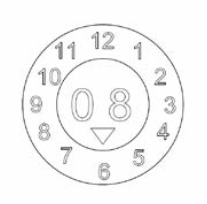 		NOTĂ. 1. Orice altă metodă care furnizează minimum de informaţii cerute într-o manieră durabilă, lizibilă şi vizibilă este acceptabilă.			  2. Data fabricaţiei recipientului interior poate fi diferită de data marcată de fabricare (a se vedea 6.5.2.1), de reparaţie (a se vedea 6.5.4.5.3) sau de reconstrucţie (a se vedea 6.5.2.4) a GRV-ului compozit care este indicată.”.6.5.5.1.6	Se modifică şi va avea următorul cuprins:„6.5.5.1.6	Grosimea minimă a peretelui		GRV-urile metalice cu o capacitate mai mare de 1500 litri trebuie să îndeplinească prescripțiile referitoare la grosimea minimă a peretelui, după cum urmează:		a) în cazul unui oţel de referinţă al cărui produs Rm x A0 = 10000, grosimea peretelui nu trebuie să fie mai mică decât următoarele valori:unde A0 = alungirea minimă la rupere la tracţiune (exprimată în procente) a oţelului de referinţă utilizat (a se vedea alineatul 6.5.5.1.5);		b) pentru celelalte metale, cu excepţia oţelului de referinţă, aşa cum este definit la alineatul a) de mai sus, grosimea minimă a peretelui se determină pe baza următoarei ecuaţii:  unde: e1 = grosimea peretelui echivalentă, necesară a materialul folosit (în mm); e0 = grosimea minimă a peretelui necesară pentru oţelul de referinţă (în mm); Rm1 = valoarea minimă garantată a rezistenţei la tracţiune a metalului utilizat (în N/mm2) [a se vedea c)]; A1 = alungirea minimă la rupere la tracţiune (exprimată în procente) a metalului utilizat (a se vedea 6.5.5.1.5). În orice caz, grosimea peretelui nu trebuie să fie mai mică de 1,5 mm.c) În calculele conform b), rezistenţa la tracţiune minimă garantată a metalului utilizat (Rm1), trebuie să fie valoarea minimă stabilită de normele naţionale sau internaţionale de materiale. Totuşi, pentru oţelul austenitic, valoarea minimă definită pentru Rm conform normelor de materiale poate fi majorată cu până la 15% dacă certificatul de inspecţie al materialului atestă o valoare superioară. Atunci când nu există alte norme referitoare la materialul în cauză, valoarea lui Rm corespunde valorii minime Rm atestată pe certificatul de inspecţie al materialului.”.Capitolul 6.66.6.3.3		Prima frază se modifică şi va avea următorul cuprins:		„Încărcătura de stivuire maximă autorizată trebuie să fie indicată printr-un un simbol, aşa cum se arată în figura 6.6.3.3.1 sau în figura 6.6.3.3.2.”.6.6.3		Se adaugă un nou paragraf, 6.6.3.4, cu următorul cuprins:„6.6.3.4	Atunci când un ambalaj mare este conform cu unul sau mai multe modele tip de ambalaje mari care au trecut încercările, inclusiv unul sau mai multe modele tip de ambalaje sau GRV-uri, ambalajul mare poate purta mai mult de o marcă pentru a indica îndeplinirea prescripțiilor aplicabile de încercare a performanțelor. Atunci când pe un ambalaj mare apar mai multe mărci, acestea trebuie să fie apropiate una de cealaltă, iar fiecare semn trebuie să apară în întregime.”.Capitolul 6.76.7.2.12.2.1	Se modifică definiţia pentru factorul „U”, astfel:		„U = coeficientul de transfer termic al izolației la 38°C, exprimat în kW· m­2·K­1;”.6.7.2.18.1	În cea de-a doua frază, se înlocuieşte sintagma „prescripţiile generale enunţate” cu „prescripţiile generale”.6.7.2.19.6	Se modifică şi va avea următorul cuprins:„6.7.2.19.6	Controale și probe pentru cisterne mobile și umplerea de după data de expirare a ultimei inspecții și încercări periodice6.7.2.19.6.1	Cisternele mobile nu pot fi umplute şi prezentate la transport după data expirării ultimelor controale şi probe periodice la intervale de cinci ani sau de doi ani şi jumătate prescrise 6.7.2.19.2. Totuşi, cisternele mobile umplute înainte de data expirării valabilităţii ultimelor controale şi probe periodice pot să fie transportate timp de trei luni după această dată. În plus, ele pot să fie transportate după această dată: a) după golire, dar înainte de curăţare, pentru a fi supuse următoarei probe sau următorului control înainte de a fi umplute din nou; şi b) cu excepţia cazului în care autoritatea competentă dispune altfel, într-o perioadă care să nu depăşească şase luni după această dată, atunci când acestea conţin materii periculoase returnate în scopul eliminării sau reciclării. Documentul de transport trebuie să menţioneze această excepţie.6.7.2.19.6.2	Cu excepția cazurilor prevăzute la 6.7.2.19.6.1, cisternele mobile care nu au respectat termenul prevăzut pentru control și proba periodică de la cinci ani sau doi ani și jumătate nu pot fi umplute și prezentate pentru transport decât dacă se efectuează un nou control și o probă periodică de cinci ani în conformitate cu 6.7.2.19.4.”.6.7.3.12	La alineatul b) se înlocuieşte sintagma „o conductivitate termică maximă” cu „un coeficient de transfer termic maxim”.6.7.3.4.1	După alineatul b) se adaugă un nou paragraf, cu următorul cuprins:		„În plus față de aceste dispoziții, se va ține seama de orice dispoziție specială aplicabilă transportului în cisterne mobile indicată în coloana (11) din tabelul A din Capitolul 3.2 și descrisă la 4.2.5.3.”6.7.3.5.5.	Se înlocuieşte sintagma „rezervoarele trebuie să fie prevăzute” cu „rezervoarele pot fi prevăzute”.6.7.3.8.1.1	Se modifică definiţia pentru factorul „U”, astfel:		„U = coeficientul de transfer termic al izolației la 38°C, exprimat în kW· m­2·K­1;”.6.7.3.14.1	În cea de-a doua frază, se înlocuieşte sintagma „corespunde prescripţiilor generale enunţate” cu „corespunde prescripţiilor enunţate”.6.7.3.15.6	Se modifică şi va avea următorul cuprins:„6.7.3.15.6	Controale și probe pentru cisterne mobile și umplerea de după data de expirare a ultimei inspecții și încercări periodice6.7.3.15.6.1	Cisternele mobile nu pot fi umplute şi prezentate la transport după data expirării ultimelor controale şi probe periodice la intervale de cinci ani sau de doi ani şi jumătate prescrise 6.7.3.15.2. Totuşi, cisternele mobile umplute înainte de data expirării valabilităţii ultimelor controale şi probe periodice pot să fie transportate timp de trei luni după această dată. În plus, ele pot să fie transportate după această dată: a) după golire, dar înainte de curăţare, pentru a fi supuse următoarei probe sau următorului control înainte de a fi umplute din nou; şi b) cu excepţia cazului în care autoritatea competentă dispune altfel, într-o perioadă care să nu depăşească şase luni după această dată, atunci când acestea conţin materii periculoase returnate în scopul eliminării sau reciclării. Documentul de transport trebuie să menţioneze această excepţie.6.7.3.15.6.2	Cu excepția cazurilor prevăzute la 6.7.3.15.6.1, cisternele mobile care nu au respectat termenul prevăzut pentru control și proba periodică de la cinci ani sau doi ani și jumătate nu pot fi umplute și prezentate pentru transport decât dacă se efectuează un nou control și o probă periodică de cinci ani în conformitate cu 6.7.3.15.4.”.6.7.4.13.1	În cea de-a doua frază, se înlocuieşte sintagma „îndeplineşte prescripţiile generale enunţate” cu „îndeplineşte prescripţiile enunţate”.6.7.4.14.5	Se modifică şi va avea următorul cuprins:„6.7.4.14.5	(suprimat)”.6.7.4.14.6	Se modifică şi va avea următorul cuprins:„6.7.4.14.6	Controale și probe pentru cisterne mobile și umplerea de după data de expirare a ultimei inspecții și încercări periodice6.7.4.14.6.1	Cisternele mobile nu pot fi umplute şi prezentate la transport după data expirării ultimelor controale şi probe periodice la intervale de cinci ani sau de doi ani şi jumătate prescrise 6.7.4.14.2. Totuşi, cisternele mobile umplute înainte de data expirării valabilităţii ultimelor controale şi probe periodice pot să fie transportate timp de trei luni după această dată. În plus, ele pot să fie transportate după această dată: a) după golire, dar înainte de curăţare, pentru a fi supuse următoarei probe sau următorului control înainte de a fi umplute din nou; şi b) cu excepţia cazului în care autoritatea competentă dispune altfel, într-o perioadă care să nu depăşească şase luni după această dată, atunci când acestea conţin materii periculoase returnate în scopul eliminării sau reciclării. Documentul de transport trebuie să menţioneze această excepţie.6.7.4.14.6.2	Cu excepția cazurilor prevăzute la 6.7.3.14.6.1, cisternele mobile care nu au respectat termenul prevăzut pentru control și proba periodică de la cinci ani sau doi ani și jumătate nu pot fi umplute și prezentate pentru transport decât dacă se efectuează un nou control și o probă periodică de cinci ani în conformitate cu 6.7.4.14.4.”.6.7.5.2.3	În prima frază, se înlocuieşte sintagma „oţel fără sudură” cu „oţel fără sudură sau din materiale compozite”.6.7.5.2.4	La alineatul a) se înlocuieşte sintagma „(vezi ISO 11114-1:2012 şi ISO 11114-2:2013)” cu (vezi ISO 11114-1:2012 + A1:2017 şi ISO 11114-2:2013)”.6.7.5.11.1	În cea de-a doua frază, se înlocuieşte sintagma „îndeplineşte prescripţiile generale enunţate” cu „îndeplineşte prescripţiile enunţate”.Capitolul 6.86.8.2.1.18 şi 6.8.2.1.19  Se elimină nota de subsol 6) (n.t.: în versiunile în limbile engleză şi franceză este nota de subsol5)), precum şi toate referinţele la aceasta.6.8.2.1.23	Primele trei fraze se înlocuiesc cu următoarea frază:		„Organismul care efectuează inspecțiile în conformitate cu 6.8.2.4.1 sau 6.8.2.4.4, trebuie să verifice și să confirme capacitatea constructorului sau a atelierului de întreținere sau de reparații de a efectua lucrări de sudare și de implementare a unui sistem de asigurare a calității sudării”.		Se modifică ultimul paragraf pentru a avea următorul cuprins:		„Atunci când există vreo îndoială cu privire la calitatea sudurilor, inclusiv sudurile făcute pentru a repara orice defecte relevate cu ocazia încercărilor nedistructive, pot fi solicitate verificări suplimentare.”Nota de subsol 7) se renumerotează 6), iar referinţele din text la aceasta se vor modifica corespunzător.6.8.2.1.29	Nota de subsol 8) se renumerotează 7), iar referinţele din text la aceasta se vor modifica corespunzător.6.8.2.2.1	A treia liniuţă de la al doilea paragraf se modifică şi va avea următorul cuprins:		„- dimensionarea corespunzătoare sau alte măsuri de protecţie (de exemplu punct de rupere desemnat)”.		Se elimină nota de subsol 9).6.8.2.2.2	Nota de subsol 10) se renumerotează 8), iar referinţele din text la aceasta se vor modifica corespunzător.6.8.2.2.8	Nota de subsol 11) se renumerotează 9), iar referinţele din text la aceasta se vor modifica corespunzător.6.8.2.3.1	Ultimul paragraf (ultimele două fraze) se modifică pentru a avea următorul cuprins:		„Autoritatea competentă, sau un organism desemnat de aceasta, trebuie, dacă solicitantul doreşte, să efectueze o agreare de tip distinct a echipamentelor de serviciu pentru care un standard este listat în tabelul de la 6.8.2.6.1, în conformitate cu acel standard. Această agreare de tip distinct trebuie să fie luată în considerare la eliberarea certificatului cisternei, dacă sunt prezentate rezultatele încercării şi dacă echipamentele de serviciu corespund cu utilizarea prevăzută.”Nota de subsol 12) se renumerotează 10), iar referinţele din text la aceasta se vor modifica corespunzător.6.8.2.4.1	Nota de subsol 13) se renumerotează 11), iar referinţele din text la aceasta se vor modifica corespunzător.		Nota de subsol 14) se renumerotează 12), iar referinţele din text la aceasta se vor modifica corespunzător.Nota de subsol 15) se renumerotează 13), iar referinţele din text la aceasta se vor modifica corespunzător.Nota de subsol 16) se renumerotează 14), iar referinţele din text la aceasta se vor modifica corespunzător.6.8.2.4.2	La al doilea paragraf, a treia liniuţă se înlocuieşte sintagma „o probă de presiune hidraulică10)” cu „o probă de presiune hidraulică12)”6.8.2.5.1	Se menţin referinţele la nota de subsol 15).		Se modifică textul aferent celei de-a noua şi celei de-a zecea linuţe, astfel:		„- data şi tipul ultimei probe la care a fost supusă: „luna, anul” urmat de un „P” atunci când controlul este unul iniţial sau control periodic conform cu 6.8.2.4.1 şi 6.8.2.4.2, sau „luna, anul” urmat de un „L” atunci când acest control este un control intermediar conform cu 6.8.2.4.3.		- poansonul expertului care a efectuat controlul;”.6.8.2.5.2	Nota de subsol 17) se renumerotează 15), iar referinţele din text la aceasta se vor modifica corespunzător.		Observaţie: deşi nota de subsol 17) se renumerotează 15), referinţele din text de la 6.8.2.5.1 se vor păstra în continuare la nota de subsol 15) ca în versiunea 2019 a RID.Nota de subsol 18) se renumerotează 16), iar referinţele din text la aceasta se vor modifica corespunzător. Curpinsul acesteia se modifică, astfel:„16) Marca deţinătorului vehiculului conform prescripţiei tehnice uniforme aplicabile numărului de înmatriculare al vehiculului şi marcajului literal corespondent de pe cutia vehiculului (PTU Marcaj) şi conform legislaţiei aplicabile a Uniunii Europene.”6.8.2.6		Titlul se modifică, astfel:„6.8.2.6	Prescripţiile aplicabile cisternelor care sunt proiectate, construite, controlate şi probate conform normelor citate ca referinţă”		NOTA se menţine.6.8.2.6.1	În secţiunea „Pentru proiectarea şi construcţia cisternelor” a tabelului se fac următoarele modificări:- rubrica pentru standardul „EN 14025:2013+A1:2016 (fără anexa B)” se modifică şi va avea următorul cuprins:- după rândul pentru standardul „EN 14025:2013+A1:2016 (fără anexa B)” se introduc două rubrici (rânduri noi), cu următorul cuprins: 6.8.2.6.2	Tabelul se modifică şi va avea următorul cuprins:6.8.2.7		Se modifică şi va avea următorul cuprins:„6.8.2.7	Prescripţiile aplicabile cisternelor care nu sunt proiectate, construite, controlate şi probate conform normelor citate ca referinţăPentru a ţine cont de progresele ştiinţifice şi tehnice, sau atunci când nicio normă (standard) nu este menţionată la 6.8.2.6 sau pentru a trata aspecte specifice neprevăzute într-o normă (standard) menţionată 6.8.2.6, autoritatea competentă poate recunoaşte utilizarea unui cod tehnic care să garanteze acelaşi nivel de securitate. Totuşi, cisternele trebuie să îndeplinească exigenţele minime din 6.8.2. De îndată ce se poate aplica o normă nouă menţionată la 6.8.2.6, autoritatea competentă trebuie să își retragă recunoașterea codului tehnic corespunzător. Se poate aplica o perioadă de tranziție care se încheie cel târziu la data intrării în vigoare a următoarei ediții a RID.Autoritatea competentă trebuie să transmită secretariatului OTIF o listă cu codurile tehnice pe care le recunoaşte şi pe care trebuie să o actualizeze în caz de modificare. Această listă trebuie să includă următoarele informaţii: numele şi data codului, obiectul codului şi informaţiile privind modul de procurare a acestora. Secretariatul trebuie să facă accesibilă această informaţie publicului pe site-ul său de internet.  O normă (standard) care a fost adoptată ca referinţă într-o ediţie viitoare a RID poate fi aprobată de către autoritatea competentă în vederea utilizării fără a mai fi necesară o notificare a secretariatului OTIF.  Pentru probă, verificare şi marcaj, norma menţionată la 6.8.2.6 poate să fie utilizată în egală măsură.” 6.8.3.1.4	Nota de subsol 19) se renumerotează 17), iar referinţele din text la aceasta se vor modifica corespunzător.6.8.3.4.12	În cea de-a treia frază se înlocuieşte sintagma „conform dispoziţiilor de la 6.8.3.4.6.” cu „conform dispoziţiilor de la 6.8.2.4.2 şi 6.8.2.4.3.”.6.8.3.5.2	Referinţa la nota de subsol 15) se înlocuieşte cu referinţa la nota de subsol 19).6.8.3.5.3	Referinţa la nota de subsol 15) se înlocuieşte cu referinţa la nota de subsol 19).6.8.3.5.4	Toate referinţele la nota de subsol 19) se înlocuiesc cu referinţe la nota de subsol 20).6.8.3.5.10	În textul aferent celei de-a şaptea liniuţe, se înlocuieşte sintagma „probei iniţiale şi al ultimului control periodic la care a fost supus” cu „controlului iniţial şi a ultimului control periodic la care a fost supus”.În textul aferent celei de-a opta liniuţe, se înlocuieşte termenul „probele” cu „controlul”.Toate referinţele la nota de subsol 16) se înlocuiesc cu referinţe la nota de subsol 20).6.8.3.5.11	Se modifică şi va avea următorul cuprins:		21) Marca deţinătorului vehiculului conform prescripţiei tehnice uniforme aplicabile numărului de înmatriculare al vehiculului şi marcajului literal corespondent de pe cutia vehiculului (PTU Marcaj) şi conform legislaţiei aplicabile a Uniunii Europene.”6.8.3.5.12	La finalul textului aferent primei liniuţe, înainte de semnul „ ; ” (punct şi virgulă) se adaugă o referinţă la nota de subsol 20).		La finalul textului aferent celei de-a doua liniuţe, înainte de semnul „ ; ” (punct şi virgulă) se adaugă o referinţă la nota de subsol 19).		La a treia liniuţă, referinţa la nota de subsol 16) se înlocuieşte cu referinţă la nota de subsol 20).6.8.3.6		Titlul se modifică, astfel:„6.8.3.6	Prescripţii aplicabile vagoanelor-baterie şi CGEM-urilor care sunt proiectate, construite, controlate şi probate conform normelor citate ca referinţă”		NOTA şi restul cuprinsului de la 6.8.3.6 nu se modifică.6.8.3.7		Se modifică şi va avea următorul cuprins:„6.8.3.7	Prescripţii aplicabile vagoanelor-baterie şi CGEM-urilor care sunt proiectate, construite, controlate şi probate conform normelor citate ca referinţăPentru a ţine cont de progresele ştiinţifice şi tehnice sau atunci când nicio normă nu e citată ca referinţă la 6.8.3.6, sau pentru a trata aspecte specifice neprevăzute în normele citate ca referinţă la 6.8.3.6, autoritatea competentă poate recunoaşte utilizarea unui cod tehnic garantând acelaşi nivel de securitate. Totuşi, vagoanele baterie şi CGEM-urile trebuie să îndeplinească prescripţiile minime de la 6.8.3. De îndată ce se poate aplica o normă (standard) nouă menţionată la 6.8.3.6, autoritatea competentă trebuie să își retragă recunoașterea codului tehnic corespunzător. Se poate aplica o perioadă de tranziție care se încheie cel târziu la data intrării în vigoare a următoarei ediții a RID.Organismul care eliberează agrementul de tip trebuie să specifice procedura de control periodic dacă normele citate ca referinţă în 6.2.2, 6.2.4, sau 6.8.2.6 nu sunt aplicabile sau nu trebuie aplicate. Autoritatea competentă trebuie să transmită secretariatului OTIF o listă cu codurile tehnice pe care le recunoaşte şi pe care trebuie să o actualizeze în caz de modificare. Această listă va trebui să includă următoarele informaţii: numele şi data codului, obiectul codului şi informaţiile privind modul de procurare a acestora. Secretariatul trebuie să facă accesibilă această informaţie publicului pe site-ul său de internet. O normă (standard) care a fost adoptată pentru a fi citată în referinţă într-o ediţie viitoare a RID poate fi aprobată de către autoritatea competentă în vederea utilizării sale fără a fi necesară o notificare la secretariatul OTIF.”6.8.4 b)	TT6 se modifică şi va avea următorul cuprins:		La TT8, în prima frază, se înlocuieşte sintagma „în timpul fiecărei probe periodice efectuate conform 6.8.2.4.2” cu „în timpul fiecărui control periodic efecutat conform 6.8.2.4.2”.Capitolul 6.96.9.6.1		La finalul celei de-a doua liniuţe se înlocuieşte semnul „ . ” (punct) cu „ ; ” (punct şi virgulă).		Se adaugă o nouă liniuţă, a treia, cu următorul cuprins:		„- a doua parte a codului cisternei trebuie să indice valoarea mai mare a presiunii de calcul pentru materia/materiile al cărei/căror transport este autorizat conform certificatului de omologare de tip.”Capitolul 6.106.10.3.8	La alineatul a) se adaugă o nouă NOTĂ, cu următorul cuprins:		„NOTĂ. Această prescripție poate fi, de exemplu, îndeplinită prin utilizarea unui tub cu deschidere la partea superioară sau cu priză la partea inferioară echipată cu un conector pentru a permite montarea unui furtun.”6.10.4		Se înlocuieşte sintagma „faţă de probele” cu „faţă de controlul”.Capitolul 6.116.11.4.1	NOTA se modifică şi va avea următorul cuprins:		„NOTĂ. Containerele care nu sunt conforme CSC, dar care îndeplinesc criteriile din IRS 50591 (Cutii amovibile pentru transbordare orizontală - Condiții tehnice care trebuie îndeplinite pentru utilizare în trafic internațional)2) și 50592 (Unități de Transport Intermodal pentru transbordare verticală, altele decât semiremorcile, potrivite pentru a fi transportate pe vagoane – Condiții minime)3) publicate de UIC sunt, de asemenea, containere pentru vrac, așa cum se indică la 7.1.3.”		Se adaugă două noi note de subsol, 2) şi 3), cu următorul cuprins:		„2) Prima ediție a IRS (International Railway Solution) aplicabilă de la 1 iunie 2020.		3) A doua ediție a IRS (International Railway Solution) aplicabilă de la 1 decembrie 2020.”6.11.5.5.1	Nota de subsol 2) se renumerotează 4), iar referinţele din text la aceasta se vor modifica corespunzător.Partea 7Capitolul 7.17.1.3		Se modifică şi va avea următorul cuprins:„7.1.3		Containerele mari, cisternele mobile, CGEM-urile şi containerele cisternă care corespund definiţiei de „container” dată de CSC, modificată, sau din IRS 50591 (Cutii amovibile pentru transbordare orizontală - Condiții tehnice care trebuie îndeplinite pentru utilizare în trafic internațional)1) și 50592 (Unități de Transport Intermodal pentru transbordare verticală, altele decât semiremorcile, potrivite pentru a fi transportate pe vagoane – Condiții minime)2) publicate de UIC nu pot fi utilizate pentru transportul mărfurilor periculoase, decât dacă containerul mare sau cadrul cisternei mobile, al CGEM-ului sau al containerului-cisternă corespund dispoziţiilor CSC sau IRS 50591 sau 50592 ale UIC.”		Se adaugă două noi note de subsol, 1) şi 2), cu următorul cuprins:		„1) Prima ediție a IRS (International Railway Solution) aplicabilă de la 1 iunie 2020.		2) A doua ediție a IRS (International Railway Solution) aplicabilă de la 1 decembrie 2020.”Capitolul 7.37.3.3.1VC 3		A doua frază se modifică şi va avea următorul cuprins:		„Dacă statul de origine nu este stat membru RID, condiţiile prevăzute trebuie să fie recunoscute de către autoritatea competentă a primului stat membru RID prin care trece transportul.”.Capitolul 7.57.5.1.4		Se înlocuieşte sintagma „indicaţiilor coloanei (18)” cu „indicaţiilor coloanei (18) din tabelul A de la capitolul 3.2”.7.5.7.1		Nota de subsol 1) se renumerotează 3), iar referinţele din text la aceasta se vor modifica corespunzător.7.5.11CW 33		În paragraful (2), textul aflat înaintea tabelului se modifică şi va avea următorul cuprins:		„Activitatea totală într-un vagon pentru îndrumarea la transport a materiilor LSA şi SCO în colete industriale de Tip 1 (tip IP-1), Tip 2 (tip IP-2) sau Tip 3 (tip IP-3) sau neambalate nu trebuie să depăşească limitele indicate în tabelul C. Pentru SCO-III, limitele din tabelul C de mai jos pot fi depășite cu condiția ca planul de transport să conțină măsurile de precauție care trebuie să fie luate în timpul transportului pentru a obține cel puțin un nivel de siguranță generală echivalent cu ceea ce s-ar fi realizat dacă limitele ar fi fost respectate.”		În paragraful (3.3), alineatul b) se modifică şi va avea următorul cuprins:		„b) Debitul dozei în condiții de transport de rutină nu trebuie să depășească 2 mSv/h în orice punct de pe suprafața exterioară a vagonului sau containerului și 0,1 mSv/h la 2 m de la suprafața exterioară a vagonului sau containerului, cu excepția cazului expedițiilor transportate sub utilizarea exclusivă pe șosele sau căi ferate, pentru care limitele debitului dozei din jurul vagonului sunt stabilite la punctul (3.5) literele b) și c);”		În paragraful (3.5) se înlocuieşte sintagma „intensitatea radiaţiei” cu „debitul dozei”.		În paragraful (5.1) se înlocuieşte sintagma „intensitatea radiaţiei rezultante a coletului” cu „debitul dozei rezultant al coletului”.		În paragraful (5.4):		- în prima frază se înlocuieşte sintagma „a cărui intensitate a radiaţiei” cu „al cărui debit al dozei”;		- la alin. b) se înlocuieşte sintagma „nivelul de radiaţie” cu „debitul dozei”.		În paragraful (5) se înlocuieşte sintagma „Containerele, cisternele, GRV-urile sau vagoanele” cu „Cisternele sau vagoanele”.CW 36		Se modifică şi va avea următorul cuprins:„CW 36	Coletele trebuie să fie încărcate, de preferinţă, în vagoane descoperite sau ventilate sau în containere deschise sau ventilate. Dacă acest lucru nu este posibil şi coletele sunt încărcate în alte vagoane acoperite sau containere închise, nu trebuie să fie posibil niciun schimb de gaze între compartimentul de încărcare și compartimentele accesibile în timpul transportului, iar uşile de încărcare ale acestor vagoane sau containere trebuie să fie marcate cu litere de cel puțin 25 mm în înălțime, după cum urmează:„ATENŢIESPAŢIU ÎNCHISA SE DESCHIDE CU PRECAUŢIE”Textul va fi redactat într-o limbă considerată adecvată de expeditor.Pentru Nr. ONU 2211 și 3314, această marcă nu este necesară dacă vehiculul sau containerul este deja marcat în conformitate cu dispoziția specială 965 din codul IMDG4).”Nota de subsol 2) se renumerotează 4) şi îşi păstrează cuprinsul actual.Capitolul 7.6CE1		În prima frază se înlocuieşte sintagma „Un colet” cu „Un colet expres”.OTIF/RID/NOT/20211 iulie 2020Original: franceză/gemană/englezăClasaDiviziuneaMateria sau obiectulCantitateCantitateCantitateClasaDiviziuneaMateria sau obiectulCisternă(litri)c)Vrac (kg)d)Colet (kg)11.1Mărfuri şi obiecte explozibilea)a)011.2Mărfuri şi obiecte explozibilea)a)011.3Mărfuri şi obiecte explozibile din grupa de compatibilitate Ca)a)011.4Mărfuri şi obiecte explozibile cu numerele ONU 0104, 0237, 0255, 0267, 0289, 0361,0365, 0366, 0440, 0441, 0455, 0456, 0500, 0512 şi 0513a)a)011.5Mărfuri şi obiecte explozibile0a)011.6Obiecte explozibilea)a)02Gaze inflamabile, non toxice (codurile de clasificare conţin doar litere F sau FC)3000a)b)2Gaze toxice (codurile de clasificare conţin litera/literele T, TF, TC, TO, TFC sau TOC), cu excepţia aerosolilor0a)03Lichide inflamabile din grupele de ambalare I şi II3000a)b)3Lichide explozibile desensibilizate0a)04.1Materii explozibile desensibilizatea)a)04.2Materii din grupa de ambalare I3000a)b)4.3Materii din grupa de ambalare I3000a)b)5.1Lichide comburante (oxidante) din grupa de ambalare I3000a)b)5.1Perclorați, azotat de amoniu, îngrășământ de azotat de amoniu și azotat de amoniu în emulsie, suspensie sau gel30003000b)6.1Materii toxice din grupa de ambalare I0a)06.2Materii infecţioase de categoria A (numerele ONU 2814 şi 2900, cu excepţia materialelor animale) şi deşeuri medicale de categoria A (nr. ONU 3549)a)008Materii corozive din grupa de ambalare I3000a)b)ElementRadionuclidPragul de siguranţă pentru transport (TBq)AmericiuAm-2410,6AurAu-1982CadmiuCd-109200CaliforniuCf-2520,2CuriuCm-2440,5CobaltCo-577CobaltCo-600,3CesiuCs-1371FierFe-558000GermaniuGe-687GadoliniuGd-15310IridiuIr-1920,8NichelNi-63600PaladiuPd-103900PromeţiuPm-147400PoloniuPo-2100,6PlutoniuPu-2380,6PlutoniuPu-2390,6RadiuRa-2260,4RuteniuRu-1063SeleniuSe-752StronţiuSr-9010TaliuTl-204200TuliuTm-170200YterbiuYb-1693Radionuclid (simbol) (număr atomic)A1A2Limitele de activitate masică pentru materiile exceptateLimita de activitate pentru o expediţie exceptatăRadionuclid (simbol) (număr atomic)(TBq)(TBq)(Bq/g)(Bq)Ca-41nelimitatnelimitat1 × 1021 × 107Hf-128nelimitatnelimitat1 × 1021 × 106I-129nelimitatnelimitat1 × 1021 × 105Mn-53nelimitatnelimitat1 × 1041 × 109Ni-59nelimitatnelimitat1 × 1041 × 108Pb-205nelimitatnelimitat1 × 1041 × 107Pd-105nelimitatnelimitat1 × 1051 × 108Rb-87nelimitatnelimitat1 × 1041 × 107Rb (natural)nelimitatnelimitat1 × 1041 × 107Re-187nelimitatnelimitat1 × 1061 × 109Re (natural)nelimitatnelimitat1 × 1061 × 109Sm-147nelimitatnelimitat1 × 1011 × 104Tc-97nelimitatnelimitat1 × 1031 × 108Th-232nelimitatnelimitat1 × 1011 × 104Th (natural)nelimitatnelimitat1 × 100 b)1 × 103 b)U-235 (toate tipurile de absorbţie) a) d) e) f)nelimitatnelimitat1 × 101 b)1 × 104 b)U-236 (absorbţie pulmonară rapidă) d)nelimitatnelimitat1 × 1011 × 104U-238 (toate tipurile de absorbţie) a) d) e) f)nelimitatnelimitat1 × 101 b)1 × 104 b)U (natural)nelimitatnelimitat1 × 100 b)1 × 103 b)U (îmbogăţit <= 20%) g)nelimitatnelimitat1 x 1001 x 103U (sărăcit)nelimitatnelimitat1 x 1001 x 103Zr-93nelimitatnelimitat1 × 103 b)1 × 107 b)Radionuclid (simbol) (număr atomic)A1A2Limitele de activitate masică pentru materiile exceptateLimita de activitate pentru o expediţie exceptatăRadionuclid (simbol) (număr atomic)(TBq)(TBq)(Bq/g)(Bq)Ba-135m2 × 1016 × 10-11 × 1021 × 106Ge-691 × 1001 × 1001 × 1011 × 106Ir-193m4 × 1014 × 1001 × 1041 × 107Ni-576 × 10-16 × 10-11 × 1011 × 106Sr-831 × 1001 × 1001 × 1011 × 106Tb-1498 × 10-18 × 10-11 × 1011 × 106Tb-1613 × 1017 × 10-11 × 1031 × 106Grupa de ambalareDurata de aplicarePerioada de observaţieEfectI≤ 3 min≤ 60 minLeziune ireversibilă a ţesutului cutanat intactII> 3 min ≤ 1 h≤ 14 zileLeziune ireversibilă a ţesutului cutanat intactIII> 1 h ≤ 4 h≤ 14 zileLeziune ireversibilă a ţesutului cutanat intactIII--Viteza de corodare pe suprafeţe fie din oţel, fie din aluminiu depăşeşte 6,25 mm pe an la temperatura de încercare de 55°C, atunci când încercările se fac pe aceste două materialeAlocarea substanței X dintr- un amestec într-o grupă de ambalaredin clasa 8Concentrația (conc) din amestec în %Limita de concentrație specifică (SCL) pentru grupa deambalare ILimita de concentrație specifică (SCL) pentru grupa deambalare IILimita de concentrație specifică (SCL) pentru grupa deambalare IIIA, alocată la grupade ambalare I330 %niciunaniciunaB, alocată la grupa de ambalare I220 %10%niciunaC, alocată la grupade ambalare III10niciunaniciunaniciunaNr. ONUNume şi descriereClasaCodul de clasificareGrupa de ambalajEticheteDispoziţii specialeCantităţi limitate şi exceptateCantităţi limitate şi exceptate    Ambalaj    Ambalaj    AmbalajCisterne mobileşi containere pt. vracCisterne mobileşi containere pt. vracCisterne RIDCisterne RIDCategoria de transportDispoziţiispecialedetransportDispoziţiispecialedetransportDispoziţiispecialedetransportColete expresNr. de identificare pericolNr. ONUNume şi descriereClasaCodul de clasificareGrupa de ambalajEticheteDispoziţii specialeCantităţi limitate şi exceptateCantităţi limitate şi exceptateInstrucţiuniDispoziţiiAmbalare comunăInstrucţiuni de transportDispoziţii specialeCod cisternăDispoziţii specialeCategoria de transportColeteVracÎncărcare, descărcare, manipulareColete expresNr. de identificare pericol(1)(2)(3a)(3b)(4)(5)(6)(7a)(7b)(8)(9a)(9b)(10)(11)(12)(13)(15)(16)(17)(18)(19)(20)0511DETONATOARE de mină (de explozie) ELECTRONICE programabile11.1B1(+13)0E0P1311W2CW11.1B0512DETONATOARE de mină (de explozie) ELECTRONICE programabile11.4B1.40E0P1312W2CW11.4B0513DETONATOARE de mină (de explozie) ELECTRONICE programabile11.4S1.43470E0P1314W2CW1CE11.4S3549DEŞEURI MEDICALE INFECŢIOASE PENTRU OM, CATEGORIA A, solide sau DEŞEURI MEDICALE INFECŢIOASE numai PENTRU ANIMALE, CATEGORIA A, solide6.2I36.23950E0P622LP6220W9CW13CW18CW26CW28CE14606Nr. ONUColoanaAmendament0005(8)După „P130” se inserează „LP101”.0007(8)După „P130” se inserează „LP101”.0012(8)După „P130” se inserează „LP101”.0014(8)După „P130” se inserează „LP101”.0033(8)După „P130” se inserează „LP101”.0037(8)După „P130” se inserează „LP101”.0136(8)După „P130” se inserează „LP101”.0167(8)După „P130” se inserează „LP101”.0180(8)După „P130” se inserează „LP101”.0238(8)După „P130” se inserează „LP101”.0240(8)După „P130” se inserează „LP101”.0242(8)După „P130” se inserează „LP101”.0255(2)Se înlocuieşte „DETONATOARE DE MINĂ (de exploziţie) ELECTRICE” cu „DETONATOARE DE MINĂ (de explozie) ELECTRICE”.0267(2)Se înlocuieşte „DETONATOARE DE MINĂ (de exploziţie) NEELECTRICE” cu „DETONATOARE DE MINĂ (de explozie) NEELECTRICE”.0279(8)După „P130” se inserează „LP101”.0291(8)După „P130” se inserează „LP101”.0294(8)După „P130” se inserează „LP101”.0295(8)După „P130” se inserează „LP101”.0324(8)După „P130” se inserează „LP101”.0326(8)După „P130” se inserează „LP101”.0327(8)După „P130” se inserează „LP101”.0330(8)După „P130” se inserează „LP101”.0331(2)Se înlocuieşte „EXPLOZIV MINIER (de exploziţie) DE TIP B” cu „EXPLOZIV MINIER (de explozie) DE TIP B”.0332(2)Se înlocuieşte „EXPLOZIV MINIER (de exploziţie) DE TIP E” cu „EXPLOZIV MINIER (de explozie) DE TIP E”.0338(8)După „P130” se inserează „LP101”.0339(8)După „P130” se inserează „LP101”.0340(6)Se introduce „393”.0341(6)Se introduce „393”.0342(6)Se introduce „393”.0343(6)Se introduce „393”.0348(8)După „P130” se inserează „LP101”.0360(2)Se înlocuieşte „ASAMBLĂRI DETONATOARE de mină (de exploziţie) NEELECTRICE” cu „ASAMBLĂRI DETONATOARE de mină (de explozie) NEELECTRICE”.0361(2)Se înlocuieşte „ASAMBLĂRI DETONATOARE de mină (de exploziţie) NEELECTRICE” cu „ASAMBLĂRI DETONATOARE de mină (de explozie) NEELECTRICE”.0369(8)După „P130” se inserează „LP101”.0371(8)După „P130” se inserează „LP101”.0413(8)După „P130” se inserează „LP101”.0414(8)După „P130” se inserează „LP101”.0417(8)După „P130” se inserează „LP101”.0426(8)După „P130” se inserează „LP101”.0427(8)După „P130” se inserează „LP101”.0453(8)După „P130” se inserează „LP101”.0455(2)Se înlocuieşte „DETONATOARE de mină (de exploziţie) NEELECTRICE” cu „DETONATOARE de mină (de explozie) NEELECTRICE”.0456(2)Se înlocuieşte „DETONATOARE de mină (de exploziţie) ELECTRICE” cu „DETONATOARE de mină (de explozie) ELECTRICE”.0457(8)După „P130” se inserează „LP101”.0458(8)După „P130” se inserează „LP101”.0459(8)După „P130” se inserează „LP101”.0460(8)După „P130” se inserează „LP101”.0500(2)Se înlocuieşte „ASAMBLĂRI DE DETONATOARE de mină (de exploziţie) NEELECTRICE” cu „ASAMBLĂRI DE DETONATOARE de mină (de explozie) NEELECTRICE”.1002(6)Se elimină „660” şi se inserează „392.1006(6)Se elimină „660” şi se inserează „392.1010(2)Se modifică numele şi descrierea astfel:„1010 BUTADIENE STABILIZATE sau BUTADIENE ŞI HIDROCARBURI ÎN AMESTEC STABILIZAT, care conţin mai mult de 40% butadiene”1013(6)Se elimină „660” şi se inserează „392.1046(6)Se elimină „660” şi se inserează „392.1056(6)Se elimină „660” şi se inserează „392.1058(6)Se elimină „660” şi se inserează „392.1065(6)Se elimină „660” şi se inserează „392.1066(6)Se elimină „660” şi se inserează „392.1080(6)Se elimină „660” şi se inserează „392.1952(6)Se elimină „660” şi se inserează „392.1956(6)Se elimină „660” şi se inserează „392.1958(2)Se înlocuieşte „  DICLOR-1,2 TETRAFLUOR-1,1,2,2, ETAN (GAZ REFRIGERANT R 114)” cu „  DICLOR-1,2 TETRAFLUOR-1,1,2,2 ETAN (GAZ REFRIGERANT R 114)”.2036(6)Se înlocuieşte „660” cu „392”.2037 (toate rubricile)(6)După „303” se inserează „327”.2037 (toate rubricile)(8)După „P003” se inserează „LP200”.2037 (toate rubricile)(9a)După „PP17”, în dreptul „P003” se inserează „PP96”.În dreptul „LP200” se inserează „L2”.2211(6)Se adaugă „675”.2383(6)Se elimină „386”.2522(2)La final se adaugă „STABILIZAT”.2522(6)Se inserează „386”.2555(6)Înainte de „541” se inserează „394”.2556(6)Înainte de „541” se inserează „394”.2557(6)Înainte de „541” se inserează „394”.2683(20)Se înlocuieşte „86” cu „836”.2794(8)Se elimină „P801a”.2795(8)Se elimină „P801a”.2800(8)Se înlocuieşte „P801a” cu „P801”.2913(2)Se înlocuieşte „(SCO-I sau SCO-II)” cu „(SCO-I, SCO-II sau SCO-III)”.3028(8)Se elimină „P801a”.3070(6)Se înlocuieşte „660” cu „392”.3091(6)După „387” se inserează „390”.3163(6)Se înlocuieşte „660” cu „392”.3164(9a)Se inserează „PP32”.3291 (ambele rubrici)(4)Se elimină „II”.3297(6)Se înlocuieşte „660” cu „392”.3298(6)Se înlocuieşte „660” cu „392”.3299(6)Se înlocuieşte „660” cu „392”.3314(6)Se inserează „675”.3363(2)La începutul descrierii, se introduce sintagma „MĂRFURI PERICULOASE CONŢINUTE ÎN OBIECTE sau”.3380(6)Se inserează „394”.3481(6)După „387” se inserează „390”.3500(9a)Se inserează „PP97”.3537(6)Se elimină „667”.3538(6)Se elimină „667”.3539(6)Se elimină „667”.3540(6)Se elimină „667”.3541(6)Se elimină „667”.3542(6)Se elimină „667”.3543(6)Se elimină „667”.3544(6)Se elimină „667”.3545(6)Se elimină „667”.3546(6)Se elimină „667”.3547(6)Se elimină „667”.3548(6)Se elimină „667”.Denumirea/descrierea mărfurilorNr. ONUAmendamentAMESTECURI DE BUTANDIENĂ ŞI HIDROCARBURI, STABILIZATE; care la 70°C au o tensiune de vaporizare care nu depăşeşte 1,1 MPa (11bar) şi a căror masă volumică la 50°C nu este mai mică de 0,525 kg/l1010Se modifică denumirea din coloana (1) astfel:„BUTADIENE STABILIZATE sau BUTADIENE ŞI HIDROCARBURI ÎN AMESTEC STABILIZAT, care conţin mai mult de 40% butadiene”ASAMBLĂRI DE DETONATOARE de mină (de exploziţie) NEELECTRICE0500Se modifică denumirea din coloana (1) astfel: „ASAMBLĂRI DE DETONATOARE de mină (de explozie) NEELECTRICE”ASAMBLĂRI DETONATOARE de mină (de exploziţie) NEELECTRICE0360Se modifică denumirea din coloana (1) astfel: „ASAMBLĂRI DETONATOARE de mină (de explozie) NEELECTRICE”ASAMBLĂRI DETONATOARE de mină (de exploziţie) NEELECTRICE0361Se modifică denumirea din coloana (1) astfel: „ASAMBLĂRI DETONATOARE de mină (de explozie) NEELECTRICE”DETONATOARE DE MINĂ (de exploziţie) ELECTRICE0255Se modifică denumirea din coloana (1) astfel: „DETONATOARE DE MINĂ (de explozie) ELECTRICE”DETONATOARE de mină (de exploziţie) ELECTRICE0456Se modifică denumirea din coloana (1) astfel: „DETONATOARE de mină (de explozie) ELECTRICE”DETONATOARE DE MINĂ (de exploziţie) NEELECTRICE0257Se modifică denumirea din coloana (1) astfel: „DETONATOARE DE MINĂ (de explozie) NEELECTRICE”DETONATOARE de mină (de exploziţie) NEELECTRICE0455Se modifică denumirea din coloana (1) astfel: „DETONATOARE DE MINĂ (de explozie) NEELECTRICE”EXPLOZIV MINIER (de exploziţie) DE TIP B0331Se modifică denumirea din coloana (1) astfel: „EXPLOZIV MINIER (de explozie) DE TIP B”EXPLOZIV MINIER (de exploziţie) DE TIP E0332Se modifică denumirea din coloana (1) astfel: „EXPLOZIV MINIER (de explozie) DE TIP E”MATERII RADIOACTIVE, OBIECTE CONTAMINATE SUPERFICIAL (SCO-I sau SCO-II) nefisibile sau fisibile exceptate2913În denumirea din coloana (1), se înlocuieşte sintagma „(SCO-I sau SCO-II)” cu „(SCO-I, SCO-II sau SCO-III)”.METACRILAT DE 2-DIMETILAMINOETIL2522Se modifică denumirea din coloana (1) astfel: „METACRILAT DE 2-DIMETILAMINOETIL STABILIZAT”.Denumirea/descrierea mărfurilorCod ONUCod NHMObs.DEŞEURI MEDICALE INFECŢIOASE numai PENTRU ANIMALE, CATEGORIA A, solide3549382530DEŞEURI MEDICALE INFECŢIOASE PENTRU OM, CATEGORIA A, solide3549382530DETONATOARE de mină (de explozie) ELECTRONICE programabile0511360300DETONATOARE de mină (de explozie) ELECTRONICE programabile0512360300DETONATOARE de mină (de explozie) ELECTRONICE programabile0513360300MĂRFURI PERICULOASE CONŢINUTE ÎN OBIECTE33638+++++P002                         INSTRUCŢIUNI DE AMBALARE (MATERII SOLIDE)                      P002P002                         INSTRUCŢIUNI DE AMBALARE (MATERII SOLIDE)                      P002P002                         INSTRUCŢIUNI DE AMBALARE (MATERII SOLIDE)                      P002P002                         INSTRUCŢIUNI DE AMBALARE (MATERII SOLIDE)                      P002P002                         INSTRUCŢIUNI DE AMBALARE (MATERII SOLIDE)                      P002Următoarele ambalaje sunt autorizate dacă îndeplinesc dispoziţiile generale de la 4.1.1 şi 4.1.3:Următoarele ambalaje sunt autorizate dacă îndeplinesc dispoziţiile generale de la 4.1.1 şi 4.1.3:Următoarele ambalaje sunt autorizate dacă îndeplinesc dispoziţiile generale de la 4.1.1 şi 4.1.3:Următoarele ambalaje sunt autorizate dacă îndeplinesc dispoziţiile generale de la 4.1.1 şi 4.1.3:Următoarele ambalaje sunt autorizate dacă îndeplinesc dispoziţiile generale de la 4.1.1 şi 4.1.3:Ambalaje combinateAmbalaje combinateMasă netă maximă (a se vedea 4.1.3.3)Masă netă maximă (a se vedea 4.1.3.3)Masă netă maximă (a se vedea 4.1.3.3)Ambalaje interioareAmbalaje exterioareGrupa de ambalare IGrupa de ambalare IIGrupa de ambalare I IIDin sticlă 10 kgDin plastica) 50 kgDin metal 50 kgDin hârtiea),b),c) 50 kgDin cartona),b),c) 50 kgButoaiedin oţel (1A1, 1A2)din aluminiu (1B1, 1B2)din alt metal (1N1, 1N2)din plastic (1H1, 1H2)din placaj (1D)din carton (1G)400 kg400 kg400 kg400 kg400 kg400 kgDin sticlă 10 kgDin plastica) 50 kgDin metal 50 kgDin hârtiea),b),c) 50 kgDin cartona),b),c) 50 kgButoaiedin oţel (1A1, 1A2)din aluminiu (1B1, 1B2)din alt metal (1N1, 1N2)din plastic (1H1, 1H2)din placaj (1D)din carton (1G)400 kg400 kg400 kg400 kg400 kg400 kg400 kg400 kg400 kg400 kg400 kg400 kg400 kg400 kg400 kg400 kg400 kg400 kga) Aceste ambalaje interioare trebuie să fie etanşe la materii pulverulente.b) Aceste ambalaje interioare nu trebuie să fie utilizate dacă materiile transportate sunt susceptibile de a se lichefia în cursul transportului (a se vedea 4.1.3.4.).c) Aceste ambalaje interioare nu trebuie să fie utilizate pentru materiile din grupa de ambalare I.Lăzidin oţel (4A)din aluminiu (4B)din alt metal (4N)din lemn natur (4C1)din lemn natur, cu pereţi etanşi la materii pulverulente (4C2)din placaj (4D)din plăci aglomerate din
lemn (4F)din carton (4G)din material plastic
expandat (4H1)din material plastic rigid (4H2)400 kg400 kg400 kg250 kg250 kg250 kg125 kg125 kg60 kg250 kg400 kg400 kg400 kg400 kg400 kg400 kg400 kg400 kg60 kg400 kg400 kg400 kg400 kg400 kg400 kg400 kg400 kg400 kg60 kg400 kga) Aceste ambalaje interioare trebuie să fie etanşe la materii pulverulente.b) Aceste ambalaje interioare nu trebuie să fie utilizate dacă materiile transportate sunt susceptibile de a se lichefia în cursul transportului (a se vedea 4.1.3.4.).c) Aceste ambalaje interioare nu trebuie să fie utilizate pentru materiile din grupa de ambalare I.Bidoane(canistre)din oţel (3A1, 3A2)din aluminiu (3B1, 3B2)din plastic (3H1, 3H2)120 kg120 kg120 kg120 kg120 kg120 kg120 kg120 kg120 kgAmbalaje simple:Ambalaje simple:Ambalaje simple:Ambalaje simple:Ambalaje simple:Butoaiedin oţel (1A1 sau 1A2d))din aluminiu (1B1 sau 1B2d))dintr-un metal altul decât oţel sau aluminiu (1N1 sau 1N2d))din material plastic (1H1 sau 1H2d))din carton (1G)e)din placaj (1D)e)Butoaiedin oţel (1A1 sau 1A2d))din aluminiu (1B1 sau 1B2d))dintr-un metal altul decât oţel sau aluminiu (1N1 sau 1N2d))din material plastic (1H1 sau 1H2d))din carton (1G)e)din placaj (1D)e)400 kg400 kg400 kg400 kg400 kg400 kg400 kg400 kg400 kg400 kg400 kg400 kg400 kg400 kg400 kg400 kg400 kg400 kgBidoane (canistre)din oţel (3A1 sau 3A2)d)din aluminiu (3B1 sau 3B2)d)din material plastic (3H1 sau 3H2)d)Bidoane (canistre)din oţel (3A1 sau 3A2)d)din aluminiu (3B1 sau 3B2)d)din material plastic (3H1 sau 3H2)d)120 kg120 kg120 kg120 kg120 kg120 kg120 kg120 kg120 kgLăzidin oţel (4A)e)din aluminiu (4B)e)din alt metal (4N) e)din lemn natur (4C1)e)din placaj (4D)e)din plăci aglomerate din lemn (4F)e)din lemn natur cu pereţi etanşi la pulverulente (4C2)e)din carton (4G)e)din material plastic rigid (4H2)e)SaciSaci (5H3, 5H4, 5L3, 5M2)e)Lăzidin oţel (4A)e)din aluminiu (4B)e)din alt metal (4N) e)din lemn natur (4C1)e)din placaj (4D)e)din plăci aglomerate din lemn (4F)e)din lemn natur cu pereţi etanşi la pulverulente (4C2)e)din carton (4G)e)din material plastic rigid (4H2)e)SaciSaci (5H3, 5H4, 5L3, 5M2)e)Lăzidin oţel (4A)e)din aluminiu (4B)e)din alt metal (4N) e)din lemn natur (4C1)e)din placaj (4D)e)din plăci aglomerate din lemn (4F)e)din lemn natur cu pereţi etanşi la pulverulente (4C2)e)din carton (4G)e)din material plastic rigid (4H2)e)SaciSaci (5H3, 5H4, 5L3, 5M2)e)Lăzidin oţel (4A)e)din aluminiu (4B)e)din alt metal (4N) e)din lemn natur (4C1)e)din placaj (4D)e)din plăci aglomerate din lemn (4F)e)din lemn natur cu pereţi etanşi la pulverulente (4C2)e)din carton (4G)e)din material plastic rigid (4H2)e)SaciSaci (5H3, 5H4, 5L3, 5M2)e)neautorizatneautorizatneautorizatneautorizatneautorizatneautorizatneautorizatneautorizatneautorizatneautorizat400 kg400 kg400 kg400 kg400 kg400 kg400 kg400 kg400 kg 50 kg400 kg400 kg400 kg400 kg400 kg400 kg400 kg400 kg400 kg 50 kgd) Aceste ambalaje nu trebuie să fie utilizate pentru materiile din grupa de ambalare I susceptibile de a se lichefia în cursul transportului (a se vedea 4.1.3.4)e) Aceste ambalaje nu trebuie să fie utilizate pentru materiile susceptibile de a se lichefia în cursul transportului (a se vedea 4.1.3.4).d) Aceste ambalaje nu trebuie să fie utilizate pentru materiile din grupa de ambalare I susceptibile de a se lichefia în cursul transportului (a se vedea 4.1.3.4)e) Aceste ambalaje nu trebuie să fie utilizate pentru materiile susceptibile de a se lichefia în cursul transportului (a se vedea 4.1.3.4).d) Aceste ambalaje nu trebuie să fie utilizate pentru materiile din grupa de ambalare I susceptibile de a se lichefia în cursul transportului (a se vedea 4.1.3.4)e) Aceste ambalaje nu trebuie să fie utilizate pentru materiile susceptibile de a se lichefia în cursul transportului (a se vedea 4.1.3.4).d) Aceste ambalaje nu trebuie să fie utilizate pentru materiile din grupa de ambalare I susceptibile de a se lichefia în cursul transportului (a se vedea 4.1.3.4)e) Aceste ambalaje nu trebuie să fie utilizate pentru materiile susceptibile de a se lichefia în cursul transportului (a se vedea 4.1.3.4).d) Aceste ambalaje nu trebuie să fie utilizate pentru materiile din grupa de ambalare I susceptibile de a se lichefia în cursul transportului (a se vedea 4.1.3.4)e) Aceste ambalaje nu trebuie să fie utilizate pentru materiile susceptibile de a se lichefia în cursul transportului (a se vedea 4.1.3.4).Ambalaje simple:Ambalaje simple:Ambalaje simple:Ambalaje simple:Ambalaje simple:Ambalaje compoziteRecipient din material plastic cu butoi exterior din oţel, din aluminiu, din placaj, din carton sau din material plastic (6HA1, 6HB1, 6HG1e), 6HD1e) sau 6HH1)Ambalaje compoziteRecipient din material plastic cu butoi exterior din oţel, din aluminiu, din placaj, din carton sau din material plastic (6HA1, 6HB1, 6HG1e), 6HD1e) sau 6HH1)400 kg400 kg400 kgRecipient din material plastic cu ambalaj exterior sau ladă exterioară din oţel sau din aluminiu, sau cu ladă exterioară din lemn natur, din placaj, din carton sau din material plastic rigid (6HA2, 6HB2, 6HC, 6HD2e), 6HG2e) sau 6HH2)Recipient din material plastic cu ambalaj exterior sau ladă exterioară din oţel sau din aluminiu, sau cu ladă exterioară din lemn natur, din placaj, din carton sau din material plastic rigid (6HA2, 6HB2, 6HC, 6HD2e), 6HG2e) sau 6HH2)75 kg75 kg75 kgRecipient din sticlă cu butoi exterior din oţel, din aluminiu, din placaj sau din carton (6PA1, 6PB1, 6PD1e) sau 6PG1e)) sau cu ladă sau cutie exterioară din oţel sau din aluminiu sau cu ladă exterioară lemn natur sau din carton sau cu coş exterior din răchită (6PA2, 6PB2, 6PC, 6PG2e) sau 6PD2e)) sau cu ambalaj exterior din material plastic expandat sau material plastic rigid (6PH2 sau 6PH1e))Recipient din sticlă cu butoi exterior din oţel, din aluminiu, din placaj sau din carton (6PA1, 6PB1, 6PD1e) sau 6PG1e)) sau cu ladă sau cutie exterioară din oţel sau din aluminiu sau cu ladă exterioară lemn natur sau din carton sau cu coş exterior din răchită (6PA2, 6PB2, 6PC, 6PG2e) sau 6PD2e)) sau cu ambalaj exterior din material plastic expandat sau material plastic rigid (6PH2 sau 6PH1e))75 kg75 kg75 kge) Aceste ambalaje nu trebuie să fie utilizate pentru materiile susceptibile de a se lichefia în cursul transportului (a se vedea 4.1.3.4).e) Aceste ambalaje nu trebuie să fie utilizate pentru materiile susceptibile de a se lichefia în cursul transportului (a se vedea 4.1.3.4).e) Aceste ambalaje nu trebuie să fie utilizate pentru materiile susceptibile de a se lichefia în cursul transportului (a se vedea 4.1.3.4).e) Aceste ambalaje nu trebuie să fie utilizate pentru materiile susceptibile de a se lichefia în cursul transportului (a se vedea 4.1.3.4).e) Aceste ambalaje nu trebuie să fie utilizate pentru materiile susceptibile de a se lichefia în cursul transportului (a se vedea 4.1.3.4).Recipiente de presiune dacă sunt satisfăcute dispoziţiile generale de la 4.1.3.6Recipiente de presiune dacă sunt satisfăcute dispoziţiile generale de la 4.1.3.6Recipiente de presiune dacă sunt satisfăcute dispoziţiile generale de la 4.1.3.6Recipiente de presiune dacă sunt satisfăcute dispoziţiile generale de la 4.1.3.6Recipiente de presiune dacă sunt satisfăcute dispoziţiile generale de la 4.1.3.6Dispoziţii speciale de ambalare:PP6 (suprimat)PP7 Pentru Nr. ONU 2000, celuloidul poate să fie transportat şi fără ambalaj pe paleţi, acoperit cu o husă din material plastic şi fixat prin mijloace adecvate, cum ar fi benzi de oţel, ca şi cu încărcătură completă în vagoane acoperite sau în containere închise. Masa brută a unei palet nu trebuie să depăşească 1 000 kg.PP8 Pentru Nr. ONU 2002, ambalajele trebuie să fie construite astfel încât să evite orice explozie cauzată de creşterea presiunii interne. Buteliile, tuburile şi butoaiele de presiune nu pot fi utilizate pentru aceste materii.PP9 Pentru Nr. ONU 3175, 3243 şi 3244, ambalajele trebuie să fie de tipul care a fost supus unei probe de etanşeitate la nivelul probei din grupa de ambalare II.Pentru Nr. ONU 3175 proba de etanşeitate nu este necesară când lichidul este în întregime absorbit într-un material solid şi acesta este închis într-un sac etanş.PP11 Pentru Nr. ONU 1309, grupa de ambalare III şi 1362, sacii 5H1, 5L1 şi 5M1 sunt autorizaţi dacă sunt conţinuţi în saci din material plastic şi paletizaţi sub o husă retractabilă sau extensibilă.PP12 Pentru Nr. ONU 1361, 2213 şi 3077, sacii 5H1, 5L1 şi 5M1 sunt autorizaţi dacă sunt transportaţi în vehicule acoperite sau în containere închise.PP13 Pentru obiectele de la Nr. ONU 2870, sunt autorizate numai ambalajele combinate care îndeplinesc nivelul de probă din grupa de ambalare I.PP14 Pentru Nr. ONU 2211, 2698 şi 3314 ambalajele nu trebuie să neapărat să îndeplinească probele de ambalaje de la capitolul 6.1.PP15 Pentru Nr. ONU 1324 şi 2623, ambalajele trebuie să îndeplinească nivelul de probă din grupa de ambalare III.PP20 Pentru Nr. ONU 2217 se poate utiliza un recipient etanş la pulverulente şi rezistent la rupere.PP30 Pentru Nr. ONU 2471, ambalajele interioare din hârtie sau din carton nu sunt autorizate.PP34 Pentru Nr. ONU 2969 (făină de ricin), sunt autorizaţi sacii 5H1, 5L1 şi 5M1.PP37 Pentru Nr. ONU 2590 şi 2212 sunt autorizaţi sacii 5M1. Toţi sacii, indiferent de tip, trebuie transportaţi în vagoane acoperite sau containere închise sau să fie amplasaţi în supraambalaje rigide închise.PP38 Pentru Nr. ONU 1309, grupa de ambalare II, sacii nu sunt autorizaţi decât în vagoane acoperite sau în containere închise.PP84 Pentru Nr. ONU 1057, ambalajele exterioare rigide trebuie să corespundă nivelului de probă a grupei de ambalare II. Ele trebuie să fie concepute, construite şi dispuse astfel încât să prevină orice deplasare, orice aprindere accidentală a dispozitivelor sau orice degajare accidentală de gaz sau de lichid inflamabil.NOTĂ. Pentru brichetele uzate, colectate separat, vezi capitolul 3.3, dispoziţia specială 654.PP 92 Pentru Nr. ONU 3531, ambalajele trebuie să fie concepute şi fabricate pentru a permite eliberarea gazelor sau vaporilor pentru a preveni acumularea presiunii care riscă să provoace ruperea ambalajelor în cazul pierderii stabilizării.Dispoziţii speciale de ambalare:PP6 (suprimat)PP7 Pentru Nr. ONU 2000, celuloidul poate să fie transportat şi fără ambalaj pe paleţi, acoperit cu o husă din material plastic şi fixat prin mijloace adecvate, cum ar fi benzi de oţel, ca şi cu încărcătură completă în vagoane acoperite sau în containere închise. Masa brută a unei palet nu trebuie să depăşească 1 000 kg.PP8 Pentru Nr. ONU 2002, ambalajele trebuie să fie construite astfel încât să evite orice explozie cauzată de creşterea presiunii interne. Buteliile, tuburile şi butoaiele de presiune nu pot fi utilizate pentru aceste materii.PP9 Pentru Nr. ONU 3175, 3243 şi 3244, ambalajele trebuie să fie de tipul care a fost supus unei probe de etanşeitate la nivelul probei din grupa de ambalare II.Pentru Nr. ONU 3175 proba de etanşeitate nu este necesară când lichidul este în întregime absorbit într-un material solid şi acesta este închis într-un sac etanş.PP11 Pentru Nr. ONU 1309, grupa de ambalare III şi 1362, sacii 5H1, 5L1 şi 5M1 sunt autorizaţi dacă sunt conţinuţi în saci din material plastic şi paletizaţi sub o husă retractabilă sau extensibilă.PP12 Pentru Nr. ONU 1361, 2213 şi 3077, sacii 5H1, 5L1 şi 5M1 sunt autorizaţi dacă sunt transportaţi în vehicule acoperite sau în containere închise.PP13 Pentru obiectele de la Nr. ONU 2870, sunt autorizate numai ambalajele combinate care îndeplinesc nivelul de probă din grupa de ambalare I.PP14 Pentru Nr. ONU 2211, 2698 şi 3314 ambalajele nu trebuie să neapărat să îndeplinească probele de ambalaje de la capitolul 6.1.PP15 Pentru Nr. ONU 1324 şi 2623, ambalajele trebuie să îndeplinească nivelul de probă din grupa de ambalare III.PP20 Pentru Nr. ONU 2217 se poate utiliza un recipient etanş la pulverulente şi rezistent la rupere.PP30 Pentru Nr. ONU 2471, ambalajele interioare din hârtie sau din carton nu sunt autorizate.PP34 Pentru Nr. ONU 2969 (făină de ricin), sunt autorizaţi sacii 5H1, 5L1 şi 5M1.PP37 Pentru Nr. ONU 2590 şi 2212 sunt autorizaţi sacii 5M1. Toţi sacii, indiferent de tip, trebuie transportaţi în vagoane acoperite sau containere închise sau să fie amplasaţi în supraambalaje rigide închise.PP38 Pentru Nr. ONU 1309, grupa de ambalare II, sacii nu sunt autorizaţi decât în vagoane acoperite sau în containere închise.PP84 Pentru Nr. ONU 1057, ambalajele exterioare rigide trebuie să corespundă nivelului de probă a grupei de ambalare II. Ele trebuie să fie concepute, construite şi dispuse astfel încât să prevină orice deplasare, orice aprindere accidentală a dispozitivelor sau orice degajare accidentală de gaz sau de lichid inflamabil.NOTĂ. Pentru brichetele uzate, colectate separat, vezi capitolul 3.3, dispoziţia specială 654.PP 92 Pentru Nr. ONU 3531, ambalajele trebuie să fie concepute şi fabricate pentru a permite eliberarea gazelor sau vaporilor pentru a preveni acumularea presiunii care riscă să provoace ruperea ambalajelor în cazul pierderii stabilizării.Dispoziţii speciale de ambalare:PP6 (suprimat)PP7 Pentru Nr. ONU 2000, celuloidul poate să fie transportat şi fără ambalaj pe paleţi, acoperit cu o husă din material plastic şi fixat prin mijloace adecvate, cum ar fi benzi de oţel, ca şi cu încărcătură completă în vagoane acoperite sau în containere închise. Masa brută a unei palet nu trebuie să depăşească 1 000 kg.PP8 Pentru Nr. ONU 2002, ambalajele trebuie să fie construite astfel încât să evite orice explozie cauzată de creşterea presiunii interne. Buteliile, tuburile şi butoaiele de presiune nu pot fi utilizate pentru aceste materii.PP9 Pentru Nr. ONU 3175, 3243 şi 3244, ambalajele trebuie să fie de tipul care a fost supus unei probe de etanşeitate la nivelul probei din grupa de ambalare II.Pentru Nr. ONU 3175 proba de etanşeitate nu este necesară când lichidul este în întregime absorbit într-un material solid şi acesta este închis într-un sac etanş.PP11 Pentru Nr. ONU 1309, grupa de ambalare III şi 1362, sacii 5H1, 5L1 şi 5M1 sunt autorizaţi dacă sunt conţinuţi în saci din material plastic şi paletizaţi sub o husă retractabilă sau extensibilă.PP12 Pentru Nr. ONU 1361, 2213 şi 3077, sacii 5H1, 5L1 şi 5M1 sunt autorizaţi dacă sunt transportaţi în vehicule acoperite sau în containere închise.PP13 Pentru obiectele de la Nr. ONU 2870, sunt autorizate numai ambalajele combinate care îndeplinesc nivelul de probă din grupa de ambalare I.PP14 Pentru Nr. ONU 2211, 2698 şi 3314 ambalajele nu trebuie să neapărat să îndeplinească probele de ambalaje de la capitolul 6.1.PP15 Pentru Nr. ONU 1324 şi 2623, ambalajele trebuie să îndeplinească nivelul de probă din grupa de ambalare III.PP20 Pentru Nr. ONU 2217 se poate utiliza un recipient etanş la pulverulente şi rezistent la rupere.PP30 Pentru Nr. ONU 2471, ambalajele interioare din hârtie sau din carton nu sunt autorizate.PP34 Pentru Nr. ONU 2969 (făină de ricin), sunt autorizaţi sacii 5H1, 5L1 şi 5M1.PP37 Pentru Nr. ONU 2590 şi 2212 sunt autorizaţi sacii 5M1. Toţi sacii, indiferent de tip, trebuie transportaţi în vagoane acoperite sau containere închise sau să fie amplasaţi în supraambalaje rigide închise.PP38 Pentru Nr. ONU 1309, grupa de ambalare II, sacii nu sunt autorizaţi decât în vagoane acoperite sau în containere închise.PP84 Pentru Nr. ONU 1057, ambalajele exterioare rigide trebuie să corespundă nivelului de probă a grupei de ambalare II. Ele trebuie să fie concepute, construite şi dispuse astfel încât să prevină orice deplasare, orice aprindere accidentală a dispozitivelor sau orice degajare accidentală de gaz sau de lichid inflamabil.NOTĂ. Pentru brichetele uzate, colectate separat, vezi capitolul 3.3, dispoziţia specială 654.PP 92 Pentru Nr. ONU 3531, ambalajele trebuie să fie concepute şi fabricate pentru a permite eliberarea gazelor sau vaporilor pentru a preveni acumularea presiunii care riscă să provoace ruperea ambalajelor în cazul pierderii stabilizării.Dispoziţii speciale de ambalare:PP6 (suprimat)PP7 Pentru Nr. ONU 2000, celuloidul poate să fie transportat şi fără ambalaj pe paleţi, acoperit cu o husă din material plastic şi fixat prin mijloace adecvate, cum ar fi benzi de oţel, ca şi cu încărcătură completă în vagoane acoperite sau în containere închise. Masa brută a unei palet nu trebuie să depăşească 1 000 kg.PP8 Pentru Nr. ONU 2002, ambalajele trebuie să fie construite astfel încât să evite orice explozie cauzată de creşterea presiunii interne. Buteliile, tuburile şi butoaiele de presiune nu pot fi utilizate pentru aceste materii.PP9 Pentru Nr. ONU 3175, 3243 şi 3244, ambalajele trebuie să fie de tipul care a fost supus unei probe de etanşeitate la nivelul probei din grupa de ambalare II.Pentru Nr. ONU 3175 proba de etanşeitate nu este necesară când lichidul este în întregime absorbit într-un material solid şi acesta este închis într-un sac etanş.PP11 Pentru Nr. ONU 1309, grupa de ambalare III şi 1362, sacii 5H1, 5L1 şi 5M1 sunt autorizaţi dacă sunt conţinuţi în saci din material plastic şi paletizaţi sub o husă retractabilă sau extensibilă.PP12 Pentru Nr. ONU 1361, 2213 şi 3077, sacii 5H1, 5L1 şi 5M1 sunt autorizaţi dacă sunt transportaţi în vehicule acoperite sau în containere închise.PP13 Pentru obiectele de la Nr. ONU 2870, sunt autorizate numai ambalajele combinate care îndeplinesc nivelul de probă din grupa de ambalare I.PP14 Pentru Nr. ONU 2211, 2698 şi 3314 ambalajele nu trebuie să neapărat să îndeplinească probele de ambalaje de la capitolul 6.1.PP15 Pentru Nr. ONU 1324 şi 2623, ambalajele trebuie să îndeplinească nivelul de probă din grupa de ambalare III.PP20 Pentru Nr. ONU 2217 se poate utiliza un recipient etanş la pulverulente şi rezistent la rupere.PP30 Pentru Nr. ONU 2471, ambalajele interioare din hârtie sau din carton nu sunt autorizate.PP34 Pentru Nr. ONU 2969 (făină de ricin), sunt autorizaţi sacii 5H1, 5L1 şi 5M1.PP37 Pentru Nr. ONU 2590 şi 2212 sunt autorizaţi sacii 5M1. Toţi sacii, indiferent de tip, trebuie transportaţi în vagoane acoperite sau containere închise sau să fie amplasaţi în supraambalaje rigide închise.PP38 Pentru Nr. ONU 1309, grupa de ambalare II, sacii nu sunt autorizaţi decât în vagoane acoperite sau în containere închise.PP84 Pentru Nr. ONU 1057, ambalajele exterioare rigide trebuie să corespundă nivelului de probă a grupei de ambalare II. Ele trebuie să fie concepute, construite şi dispuse astfel încât să prevină orice deplasare, orice aprindere accidentală a dispozitivelor sau orice degajare accidentală de gaz sau de lichid inflamabil.NOTĂ. Pentru brichetele uzate, colectate separat, vezi capitolul 3.3, dispoziţia specială 654.PP 92 Pentru Nr. ONU 3531, ambalajele trebuie să fie concepute şi fabricate pentru a permite eliberarea gazelor sau vaporilor pentru a preveni acumularea presiunii care riscă să provoace ruperea ambalajelor în cazul pierderii stabilizării.Dispoziţii speciale de ambalare:PP6 (suprimat)PP7 Pentru Nr. ONU 2000, celuloidul poate să fie transportat şi fără ambalaj pe paleţi, acoperit cu o husă din material plastic şi fixat prin mijloace adecvate, cum ar fi benzi de oţel, ca şi cu încărcătură completă în vagoane acoperite sau în containere închise. Masa brută a unei palet nu trebuie să depăşească 1 000 kg.PP8 Pentru Nr. ONU 2002, ambalajele trebuie să fie construite astfel încât să evite orice explozie cauzată de creşterea presiunii interne. Buteliile, tuburile şi butoaiele de presiune nu pot fi utilizate pentru aceste materii.PP9 Pentru Nr. ONU 3175, 3243 şi 3244, ambalajele trebuie să fie de tipul care a fost supus unei probe de etanşeitate la nivelul probei din grupa de ambalare II.Pentru Nr. ONU 3175 proba de etanşeitate nu este necesară când lichidul este în întregime absorbit într-un material solid şi acesta este închis într-un sac etanş.PP11 Pentru Nr. ONU 1309, grupa de ambalare III şi 1362, sacii 5H1, 5L1 şi 5M1 sunt autorizaţi dacă sunt conţinuţi în saci din material plastic şi paletizaţi sub o husă retractabilă sau extensibilă.PP12 Pentru Nr. ONU 1361, 2213 şi 3077, sacii 5H1, 5L1 şi 5M1 sunt autorizaţi dacă sunt transportaţi în vehicule acoperite sau în containere închise.PP13 Pentru obiectele de la Nr. ONU 2870, sunt autorizate numai ambalajele combinate care îndeplinesc nivelul de probă din grupa de ambalare I.PP14 Pentru Nr. ONU 2211, 2698 şi 3314 ambalajele nu trebuie să neapărat să îndeplinească probele de ambalaje de la capitolul 6.1.PP15 Pentru Nr. ONU 1324 şi 2623, ambalajele trebuie să îndeplinească nivelul de probă din grupa de ambalare III.PP20 Pentru Nr. ONU 2217 se poate utiliza un recipient etanş la pulverulente şi rezistent la rupere.PP30 Pentru Nr. ONU 2471, ambalajele interioare din hârtie sau din carton nu sunt autorizate.PP34 Pentru Nr. ONU 2969 (făină de ricin), sunt autorizaţi sacii 5H1, 5L1 şi 5M1.PP37 Pentru Nr. ONU 2590 şi 2212 sunt autorizaţi sacii 5M1. Toţi sacii, indiferent de tip, trebuie transportaţi în vagoane acoperite sau containere închise sau să fie amplasaţi în supraambalaje rigide închise.PP38 Pentru Nr. ONU 1309, grupa de ambalare II, sacii nu sunt autorizaţi decât în vagoane acoperite sau în containere închise.PP84 Pentru Nr. ONU 1057, ambalajele exterioare rigide trebuie să corespundă nivelului de probă a grupei de ambalare II. Ele trebuie să fie concepute, construite şi dispuse astfel încât să prevină orice deplasare, orice aprindere accidentală a dispozitivelor sau orice degajare accidentală de gaz sau de lichid inflamabil.NOTĂ. Pentru brichetele uzate, colectate separat, vezi capitolul 3.3, dispoziţia specială 654.PP 92 Pentru Nr. ONU 3531, ambalajele trebuie să fie concepute şi fabricate pentru a permite eliberarea gazelor sau vaporilor pentru a preveni acumularea presiunii care riscă să provoace ruperea ambalajelor în cazul pierderii stabilizării.Dispoziţie specială de ambalare specifică RID şi ADRRR5 Pe lângă dispoziţia specială de ambalare PP84 este suficientă îndeplinirea dispoziţiilor generale de la 4.1.1.1, 4.1.1.2 şi 4.1.1.5 la 4.1.1.7 dacă masa brută a coletului nu depăşeşte 10 Kg.NOTĂ. Pentru brichetele uzate, colectate separat, vezi capitolul 3.3, dispoziţia specială 654.Dispoziţie specială de ambalare specifică RID şi ADRRR5 Pe lângă dispoziţia specială de ambalare PP84 este suficientă îndeplinirea dispoziţiilor generale de la 4.1.1.1, 4.1.1.2 şi 4.1.1.5 la 4.1.1.7 dacă masa brută a coletului nu depăşeşte 10 Kg.NOTĂ. Pentru brichetele uzate, colectate separat, vezi capitolul 3.3, dispoziţia specială 654.Dispoziţie specială de ambalare specifică RID şi ADRRR5 Pe lângă dispoziţia specială de ambalare PP84 este suficientă îndeplinirea dispoziţiilor generale de la 4.1.1.1, 4.1.1.2 şi 4.1.1.5 la 4.1.1.7 dacă masa brută a coletului nu depăşeşte 10 Kg.NOTĂ. Pentru brichetele uzate, colectate separat, vezi capitolul 3.3, dispoziţia specială 654.Dispoziţie specială de ambalare specifică RID şi ADRRR5 Pe lângă dispoziţia specială de ambalare PP84 este suficientă îndeplinirea dispoziţiilor generale de la 4.1.1.1, 4.1.1.2 şi 4.1.1.5 la 4.1.1.7 dacă masa brută a coletului nu depăşeşte 10 Kg.NOTĂ. Pentru brichetele uzate, colectate separat, vezi capitolul 3.3, dispoziţia specială 654.Dispoziţie specială de ambalare specifică RID şi ADRRR5 Pe lângă dispoziţia specială de ambalare PP84 este suficientă îndeplinirea dispoziţiilor generale de la 4.1.1.1, 4.1.1.2 şi 4.1.1.5 la 4.1.1.7 dacă masa brută a coletului nu depăşeşte 10 Kg.NOTĂ. Pentru brichetele uzate, colectate separat, vezi capitolul 3.3, dispoziţia specială 654.Prescripţii aplicabileReferinţăTitlul documentului(7)EN 13365:2002 + A1:2005Butelii pentru gaz, transportabile. Cadre de butelii pentru gaze permanente și lichefiate (cu excepția acetilenei). Inspecție la momentul umplerii(7)EN ISO 24431:2016Butelii pentru gaz. Butelii pentru gaz comprimat şi lichefiat (cu excepţia acetilenei) fără sudură, sudate şi compozite. Inspecţie în momentul umplerii(7) a)ISO 10691:2004Butelii  pentru  gaze −  Butelii  reîncărcabile  sudate  din  oțel  pentru  gaz petrolier lichefiat (GPL) − Proceduri de verificare înainte, în timpul și după umplere(7) a)ISO 11755:2005Butelii pentru gaz. Cadre de butelii pentru gaze comprimate si lichefiate (cu excepția acetilenei). Inspecție la momentul umplerii(7) a) şi (10) p)EN ISO 11372:2011Butelii de gaz. Butelii pentru acetilenă. Condiţii de umplere şi de verificare în timpul umplerii(7) a) şi (10) p)EN ISO 13088:2011Butelii pentru gaz. Baterii de butelii cu acetilenă. Condiţii de umplere şi controlul umplerii(7)EN 1439:2017Echipamente și accesorii pentru GPL. Proceduri de verificare a buteliilor pentru GPL transportabile și reîncărcabile înainte,în timpul și după umplere(7)EN 13952:2017Echipamente şi accesorii pentru GPL. Proceduri de umplere pentru butelii cu GPL(7)EN 14794:2005Echipamente şi accesorii pentru GPL. Butelii transportabile şi reîncărcabile de aluminiu pentru gaz petrolier lichefiat (GPL). Proceduri de verificare înainte, în timpul şi după umplereP 400INSTRUCŢIUNI DE AMBALAREP 400Ambalajele următoare sunt autorizate dacă îndeplinesc dispoziţiile generale de la 4.1.1 şi 4.1.3:1.  Recipiente de presiune dacă satisfac dispoziţiile generale de la 4.1.3.6. Ele trebuie să fie din oţel şi să facă obiectul unei testări iniţiale şi apoi al unor testări periodice la fiecare 10 ani la o presiune care să nu fie mai mică de 1 MPa (10 bari, presiune manometrică). În timpul transportului, lichidul trebuie să fie acoperit de un strat de gaz inert a cărui presiune manometrică să nu fie mai mică de 20 kPa (0,2 bari).  2.  Cutii (4A, 4B, 4N, 4C1, 4C2, 4D, 4F sau 4G), butoaie (1A1, 1A2, 1B1, 1B2, 1N1, 1N2, 1D sau 1G) sau bidoane (canistre) (3A1, 3A2, 3B1 sau 3B2) care conţin bidoane ermetic închise din metal prevăzute cu ambalaje interioare din sticlă sau metal cu o capacitate care nu depăşeşte 1 litru fiecare şi care sunt prevăzute cu dop cu garnitură.   Ambalajele interioare trebuie să fie înconjurate pe toate părţile cu un material de umplere uscat, absorbant şi necombustibil, în cantitate suficientă pentru a absorbi în totalitate conţinutul. Ambalajele interioare trebuie prevăzute cu închizători filetate sau închizători menţinute fizic în poziţie prin orice mijloc care să prevină slăbirea sau deschiderea închizătorii în caz de şoc sau vibraţie pe perioada transportului. Ambalajele interioare nu trebuie să fie umplute la mai mult de 90% din capacitatea lor. Ambalajele exterioare trebuie să aibă o masă netă maximă de 125 kg.  3.  Butoaie din oţel, din aluminiu sau din alt metal (1A1, 1A2, 1B1, 1B2, 1N1 sau 1N2), bidoane (canistre) (3A1, 3A2, 3B1 sau 3B2) sau cutii (4A, 4B sau 4N) cu masă netă maximă de 150 kg fiecare, care conţin bidoane metalice ermetic închise cu o capacitate care nu depăşeşte 4 l fiecare, şi care sunt prevăzute cu dop cu garnitură. Ambalajele interioare trebuie prevăzute cu închizători filetate sau închizători menţinute fizic în poziţie prin orice mijloc care să prevină slăbirea sau deschiderea închizătorii în caz de şoc sau vibraţie pe perioada transportului. Ambalajele interioare trebuie să fie înconjurate pe toate părţile cu un material de umplere uscat, absorbant şi necombustibil, în cantitate suficientă pentru a absorbi în totalitate conţinutul. Fiecare strat de ambalaj interior trebuie să fie separat de celălalt printr-un perete subţire de material de umplutură. Ambalajele interioare nu trebuie să fie umplute peste 90% din capacitate.Ambalajele următoare sunt autorizate dacă îndeplinesc dispoziţiile generale de la 4.1.1 şi 4.1.3:1.  Recipiente de presiune dacă satisfac dispoziţiile generale de la 4.1.3.6. Ele trebuie să fie din oţel şi să facă obiectul unei testări iniţiale şi apoi al unor testări periodice la fiecare 10 ani la o presiune care să nu fie mai mică de 1 MPa (10 bari, presiune manometrică). În timpul transportului, lichidul trebuie să fie acoperit de un strat de gaz inert a cărui presiune manometrică să nu fie mai mică de 20 kPa (0,2 bari).  2.  Cutii (4A, 4B, 4N, 4C1, 4C2, 4D, 4F sau 4G), butoaie (1A1, 1A2, 1B1, 1B2, 1N1, 1N2, 1D sau 1G) sau bidoane (canistre) (3A1, 3A2, 3B1 sau 3B2) care conţin bidoane ermetic închise din metal prevăzute cu ambalaje interioare din sticlă sau metal cu o capacitate care nu depăşeşte 1 litru fiecare şi care sunt prevăzute cu dop cu garnitură.   Ambalajele interioare trebuie să fie înconjurate pe toate părţile cu un material de umplere uscat, absorbant şi necombustibil, în cantitate suficientă pentru a absorbi în totalitate conţinutul. Ambalajele interioare trebuie prevăzute cu închizători filetate sau închizători menţinute fizic în poziţie prin orice mijloc care să prevină slăbirea sau deschiderea închizătorii în caz de şoc sau vibraţie pe perioada transportului. Ambalajele interioare nu trebuie să fie umplute la mai mult de 90% din capacitatea lor. Ambalajele exterioare trebuie să aibă o masă netă maximă de 125 kg.  3.  Butoaie din oţel, din aluminiu sau din alt metal (1A1, 1A2, 1B1, 1B2, 1N1 sau 1N2), bidoane (canistre) (3A1, 3A2, 3B1 sau 3B2) sau cutii (4A, 4B sau 4N) cu masă netă maximă de 150 kg fiecare, care conţin bidoane metalice ermetic închise cu o capacitate care nu depăşeşte 4 l fiecare, şi care sunt prevăzute cu dop cu garnitură. Ambalajele interioare trebuie prevăzute cu închizători filetate sau închizători menţinute fizic în poziţie prin orice mijloc care să prevină slăbirea sau deschiderea închizătorii în caz de şoc sau vibraţie pe perioada transportului. Ambalajele interioare trebuie să fie înconjurate pe toate părţile cu un material de umplere uscat, absorbant şi necombustibil, în cantitate suficientă pentru a absorbi în totalitate conţinutul. Fiecare strat de ambalaj interior trebuie să fie separat de celălalt printr-un perete subţire de material de umplutură. Ambalajele interioare nu trebuie să fie umplute peste 90% din capacitate.Ambalajele următoare sunt autorizate dacă îndeplinesc dispoziţiile generale de la 4.1.1 şi 4.1.3:1.  Recipiente de presiune dacă satisfac dispoziţiile generale de la 4.1.3.6. Ele trebuie să fie din oţel şi să facă obiectul unei testări iniţiale şi apoi al unor testări periodice la fiecare 10 ani la o presiune care să nu fie mai mică de 1 MPa (10 bari, presiune manometrică). În timpul transportului, lichidul trebuie să fie acoperit de un strat de gaz inert a cărui presiune manometrică să nu fie mai mică de 20 kPa (0,2 bari).  2.  Cutii (4A, 4B, 4N, 4C1, 4C2, 4D, 4F sau 4G), butoaie (1A1, 1A2, 1B1, 1B2, 1N1, 1N2, 1D sau 1G) sau bidoane (canistre) (3A1, 3A2, 3B1 sau 3B2) care conţin bidoane ermetic închise din metal prevăzute cu ambalaje interioare din sticlă sau metal cu o capacitate care nu depăşeşte 1 litru fiecare şi care sunt prevăzute cu dop cu garnitură.   Ambalajele interioare trebuie să fie înconjurate pe toate părţile cu un material de umplere uscat, absorbant şi necombustibil, în cantitate suficientă pentru a absorbi în totalitate conţinutul. Ambalajele interioare trebuie prevăzute cu închizători filetate sau închizători menţinute fizic în poziţie prin orice mijloc care să prevină slăbirea sau deschiderea închizătorii în caz de şoc sau vibraţie pe perioada transportului. Ambalajele interioare nu trebuie să fie umplute la mai mult de 90% din capacitatea lor. Ambalajele exterioare trebuie să aibă o masă netă maximă de 125 kg.  3.  Butoaie din oţel, din aluminiu sau din alt metal (1A1, 1A2, 1B1, 1B2, 1N1 sau 1N2), bidoane (canistre) (3A1, 3A2, 3B1 sau 3B2) sau cutii (4A, 4B sau 4N) cu masă netă maximă de 150 kg fiecare, care conţin bidoane metalice ermetic închise cu o capacitate care nu depăşeşte 4 l fiecare, şi care sunt prevăzute cu dop cu garnitură. Ambalajele interioare trebuie prevăzute cu închizători filetate sau închizători menţinute fizic în poziţie prin orice mijloc care să prevină slăbirea sau deschiderea închizătorii în caz de şoc sau vibraţie pe perioada transportului. Ambalajele interioare trebuie să fie înconjurate pe toate părţile cu un material de umplere uscat, absorbant şi necombustibil, în cantitate suficientă pentru a absorbi în totalitate conţinutul. Fiecare strat de ambalaj interior trebuie să fie separat de celălalt printr-un perete subţire de material de umplutură. Ambalajele interioare nu trebuie să fie umplute peste 90% din capacitate.Dispoziţie specială de ambalare:PP86  Pentru Nr. ONU 3392 şi 3394, aerul trebuie să fie evacuat din spaţiul cu vapori cu ajutorul azotului sau printr-un alt mijloc.Dispoziţie specială de ambalare:PP86  Pentru Nr. ONU 3392 şi 3394, aerul trebuie să fie evacuat din spaţiul cu vapori cu ajutorul azotului sau printr-un alt mijloc.Dispoziţie specială de ambalare:PP86  Pentru Nr. ONU 3392 şi 3394, aerul trebuie să fie evacuat din spaţiul cu vapori cu ajutorul azotului sau printr-un alt mijloc.P 404INSTRUCŢIUNI DE AMBALAREINSTRUCŢIUNI DE AMBALAREP 404Această instrucţiune se aplică materiilor solide, piroforice (Nr. ONU 1383, 1854, 1855, 2008, 2441, 2545, 2546, 2846, 2881, 3200, 3391 şi 3393).Această instrucţiune se aplică materiilor solide, piroforice (Nr. ONU 1383, 1854, 1855, 2008, 2441, 2545, 2546, 2846, 2881, 3200, 3391 şi 3393).Această instrucţiune se aplică materiilor solide, piroforice (Nr. ONU 1383, 1854, 1855, 2008, 2441, 2545, 2546, 2846, 2881, 3200, 3391 şi 3393).Această instrucţiune se aplică materiilor solide, piroforice (Nr. ONU 1383, 1854, 1855, 2008, 2441, 2545, 2546, 2846, 2881, 3200, 3391 şi 3393).Ambalajele următoare sunt autorizate dacă îndeplinesc dispoziţiile generale ale secţiunilor 4.1.1 şi 4.1.3:Ambalajele următoare sunt autorizate dacă îndeplinesc dispoziţiile generale ale secţiunilor 4.1.1 şi 4.1.3:Ambalajele următoare sunt autorizate dacă îndeplinesc dispoziţiile generale ale secţiunilor 4.1.1 şi 4.1.3:Ambalajele următoare sunt autorizate dacă îndeplinesc dispoziţiile generale ale secţiunilor 4.1.1 şi 4.1.3:1. Ambalaje combinate:1. Ambalaje combinate:Ambalaje exterioare:Ambalaje exterioare:(1A1, 1A2, 1B1, 1B2, 1N1, 1N2, 1H1, 1H2, 1D, 1G, 4A, 4B, 4N, 4C1, 4C2, 4D, 4F, 4G sau 4H2)(1A1, 1A2, 1B1, 1B2, 1N1, 1N2, 1H1, 1H2, 1D, 1G, 4A, 4B, 4N, 4C1, 4C2, 4D, 4F, 4G sau 4H2)Ambalaje interioare:Ambalaje interioare:Recipiente din metal cu o masă netă maximă de 15 kg fiecare. Ambalajele interioare trebuie să fie ermetic închise.Recipiente din sticlă cu o masă netă maximă de 1 kg fiecare, dotate cu buşon cu garnitură, cu material de umplutură pe toate părţile şi conţinute în bidoane de metal închise ermetic.Recipiente din metal cu o masă netă maximă de 15 kg fiecare. Ambalajele interioare trebuie să fie ermetic închise.Recipiente din sticlă cu o masă netă maximă de 1 kg fiecare, dotate cu buşon cu garnitură, cu material de umplutură pe toate părţile şi conţinute în bidoane de metal închise ermetic.Ambalajele interioare trenuie să fie prevăzute cu buşoane filetate sau cu închizători blocate prin orice mijloc fizic care să împiedice slăbirea sau desfacerea acestora în cazul şocurilor sau vibraţiilor din timpul transportului.Ambalajele interioare trenuie să fie prevăzute cu buşoane filetate sau cu închizători blocate prin orice mijloc fizic care să împiedice slăbirea sau desfacerea acestora în cazul şocurilor sau vibraţiilor din timpul transportului.Ambalajele interioare trenuie să fie prevăzute cu buşoane filetate sau cu închizători blocate prin orice mijloc fizic care să împiedice slăbirea sau desfacerea acestora în cazul şocurilor sau vibraţiilor din timpul transportului.Ambalajele interioare trenuie să fie prevăzute cu buşoane filetate sau cu închizători blocate prin orice mijloc fizic care să împiedice slăbirea sau desfacerea acestora în cazul şocurilor sau vibraţiilor din timpul transportului.Ambalajele exterioare trebuie să aibă o masă netă maximă de 125 kg.Ambalajele exterioare trebuie să aibă o masă netă maximă de 125 kg.Ambalajele exterioare trebuie să aibă o masă netă maximă de 125 kg.Ambalajele exterioare trebuie să aibă o masă netă maximă de 125 kg.2. Ambalaje din metal:2. Ambalaje din metal:(1A1, 1A2, 1B1, 1B2, 1N1, 1N2, 3A1, 3A2, 3B1 şi 3B2)(1A1, 1A2, 1B1, 1B2, 1N1, 1N2, 3A1, 3A2, 3B1 şi 3B2)Masa brută maximă:Masa brută maximă:150 kg150 kg3. Ambalaje compozite:3. Ambalaje compozite:Recipient din material plastic cu butoi exterior din oţel sau din aluminiu (6HA1 sau 6HB1)Recipient din material plastic cu butoi exterior din oţel sau din aluminiu (6HA1 sau 6HB1)Masa brută maximă:Masa brută maximă:150 kg150 kgRecipiente de presiune, dacă satisfac dispoziţiile generale de la 4.1.3.6.Recipiente de presiune, dacă satisfac dispoziţiile generale de la 4.1.3.6.Recipiente de presiune, dacă satisfac dispoziţiile generale de la 4.1.3.6.Recipiente de presiune, dacă satisfac dispoziţiile generale de la 4.1.3.6.Dispoziţie specială de ambalare:PP86  Pentru Nr. ONU 3392 şi 3394, aerul trebuie să fie evacuat din spaţiul cu vapori cu ajutorul azotului sau printr-un alt mijloc.Dispoziţie specială de ambalare:PP86  Pentru Nr. ONU 3392 şi 3394, aerul trebuie să fie evacuat din spaţiul cu vapori cu ajutorul azotului sau printr-un alt mijloc.Dispoziţie specială de ambalare:PP86  Pentru Nr. ONU 3392 şi 3394, aerul trebuie să fie evacuat din spaţiul cu vapori cu ajutorul azotului sau printr-un alt mijloc.Dispoziţie specială de ambalare:PP86  Pentru Nr. ONU 3392 şi 3394, aerul trebuie să fie evacuat din spaţiul cu vapori cu ajutorul azotului sau printr-un alt mijloc.P 622INSTRUCŢIUNI DE AMBALAREINSTRUCŢIUNI DE AMBALAREINSTRUCŢIUNI DE AMBALAREP 622Această instrucţiune se aplică deşeurilor cu nr. ONU 3549 transportate în scopul eliminării.Această instrucţiune se aplică deşeurilor cu nr. ONU 3549 transportate în scopul eliminării.Această instrucţiune se aplică deşeurilor cu nr. ONU 3549 transportate în scopul eliminării.Această instrucţiune se aplică deşeurilor cu nr. ONU 3549 transportate în scopul eliminării.Această instrucţiune se aplică deşeurilor cu nr. ONU 3549 transportate în scopul eliminării.Următoarele ambalaje sunt autorizate dacă îndeplinesc dispoziţiile generale de la 4.1.1 şi 4.1.3:Următoarele ambalaje sunt autorizate dacă îndeplinesc dispoziţiile generale de la 4.1.1 şi 4.1.3:Următoarele ambalaje sunt autorizate dacă îndeplinesc dispoziţiile generale de la 4.1.1 şi 4.1.3:Următoarele ambalaje sunt autorizate dacă îndeplinesc dispoziţiile generale de la 4.1.1 şi 4.1.3:Următoarele ambalaje sunt autorizate dacă îndeplinesc dispoziţiile generale de la 4.1.1 şi 4.1.3:Ambalaje interioareAmbalaje interioareAmbalaje intermediareAmbalaje exterioareAmbalaje exterioaredin metaldin plasticdin metaldin plasticdin metaldin plasticCutiidin oţel (4A)din aluminiu (4B)din alt metal (4N)din placaj (4D)din carton rigid (4G)din plastic rigid (4H2)Butoaiedin oţel (1A2)din aluminiu (1B2)din alt metal (1N2)din placaj (1D)din carton (1G)din plastic (1H2)Bidoane (canistre)din oţel (3A2)din aluminiu (3B2)din plastic (3H2)Cutiidin oţel (4A)din aluminiu (4B)din alt metal (4N)din placaj (4D)din carton rigid (4G)din plastic rigid (4H2)Butoaiedin oţel (1A2)din aluminiu (1B2)din alt metal (1N2)din placaj (1D)din carton (1G)din plastic (1H2)Bidoane (canistre)din oţel (3A2)din aluminiu (3B2)din plastic (3H2)Ambalajul exterior trebuie să îndeplinească nivelul de încercare al grupei de ambalare I pentru materiile solide.Ambalajul exterior trebuie să îndeplinească nivelul de încercare al grupei de ambalare I pentru materiile solide.Ambalajul exterior trebuie să îndeplinească nivelul de încercare al grupei de ambalare I pentru materiile solide.Ambalajul exterior trebuie să îndeplinească nivelul de încercare al grupei de ambalare I pentru materiile solide.Ambalajul exterior trebuie să îndeplinească nivelul de încercare al grupei de ambalare I pentru materiile solide.Dispoziţii suplimentare:1. Obiectele fragile trebuie să fie conținute fie în ambalaje rigide interioare, fie în ambalaje intermediare rigide.2. Ambalajele interioare care conțin obiecte înțepătoare - tăietoare, cum ar fi sticla spartă (cioburi) și ace, trebuie să fie rigide și să rezistente la perforare.3. Ambalajul interior, ambalajul intermediar și ambalajul exterior trebuie să poată reține lichide. Ambalajele exterioare care nu sunt capabile să rețină lichide din construcție ar trebui să fie echipate cu o căptușeală sau să fie luate măsurile adecvate pentru a permite reținerea lichidelor.4. Ambalajul interior și ambalajul intermediar pot fi flexibile. Atunci când sunt utilizate ambalaje flexibile, acesta trebuie să treacă testul de rezistență la impact de cel puțin 165 g conform standardului ISO 7765-1: 1988 „Filme și folii de plastic - Determinarea rezistenței la impact prin metoda cu cădere fără proiectile - Partea 1: Metode „Scări”” și să treacă testul de rezistență la rupere de cel puțin 480 g pe planuri perpendiculare și paralele pe plan longitudinal pentru saci conform standardului ISO 6383 -2: 1983 „Filme și folii de plastic - Determinarea rezistenței la rupere - Partea 2: Metoda Elmendorf ”. Masa netă maximă a fiecărui ambalaj interior flexibil trebuie să fie de 30 kg.5. Fiecare ambalaj intermediar flexibil trebuie să conțină un singur ambalaj interior.6. Ambalajele interioare care conțin o cantitate mică de lichid liber pot fi conținute într-un ambalaj intermediar atâta timp cât există suficient material absorbant sau întăritor în ambalajul interior sau intermediar pentru a absorbi sau a solidifica conținutul de lichid prezent. Trebuie utilizat un material absorbant adecvat, care să reziste la temperaturile și la vibrațiile care pot apărea în condiții normale de transport.7. Ambalajele intermediare trebuie plasate în ambalaje exterioare interpuse cu material de amortizare adecvat sau material absorbant.Dispoziţii suplimentare:1. Obiectele fragile trebuie să fie conținute fie în ambalaje rigide interioare, fie în ambalaje intermediare rigide.2. Ambalajele interioare care conțin obiecte înțepătoare - tăietoare, cum ar fi sticla spartă (cioburi) și ace, trebuie să fie rigide și să rezistente la perforare.3. Ambalajul interior, ambalajul intermediar și ambalajul exterior trebuie să poată reține lichide. Ambalajele exterioare care nu sunt capabile să rețină lichide din construcție ar trebui să fie echipate cu o căptușeală sau să fie luate măsurile adecvate pentru a permite reținerea lichidelor.4. Ambalajul interior și ambalajul intermediar pot fi flexibile. Atunci când sunt utilizate ambalaje flexibile, acesta trebuie să treacă testul de rezistență la impact de cel puțin 165 g conform standardului ISO 7765-1: 1988 „Filme și folii de plastic - Determinarea rezistenței la impact prin metoda cu cădere fără proiectile - Partea 1: Metode „Scări”” și să treacă testul de rezistență la rupere de cel puțin 480 g pe planuri perpendiculare și paralele pe plan longitudinal pentru saci conform standardului ISO 6383 -2: 1983 „Filme și folii de plastic - Determinarea rezistenței la rupere - Partea 2: Metoda Elmendorf ”. Masa netă maximă a fiecărui ambalaj interior flexibil trebuie să fie de 30 kg.5. Fiecare ambalaj intermediar flexibil trebuie să conțină un singur ambalaj interior.6. Ambalajele interioare care conțin o cantitate mică de lichid liber pot fi conținute într-un ambalaj intermediar atâta timp cât există suficient material absorbant sau întăritor în ambalajul interior sau intermediar pentru a absorbi sau a solidifica conținutul de lichid prezent. Trebuie utilizat un material absorbant adecvat, care să reziste la temperaturile și la vibrațiile care pot apărea în condiții normale de transport.7. Ambalajele intermediare trebuie plasate în ambalaje exterioare interpuse cu material de amortizare adecvat sau material absorbant.Dispoziţii suplimentare:1. Obiectele fragile trebuie să fie conținute fie în ambalaje rigide interioare, fie în ambalaje intermediare rigide.2. Ambalajele interioare care conțin obiecte înțepătoare - tăietoare, cum ar fi sticla spartă (cioburi) și ace, trebuie să fie rigide și să rezistente la perforare.3. Ambalajul interior, ambalajul intermediar și ambalajul exterior trebuie să poată reține lichide. Ambalajele exterioare care nu sunt capabile să rețină lichide din construcție ar trebui să fie echipate cu o căptușeală sau să fie luate măsurile adecvate pentru a permite reținerea lichidelor.4. Ambalajul interior și ambalajul intermediar pot fi flexibile. Atunci când sunt utilizate ambalaje flexibile, acesta trebuie să treacă testul de rezistență la impact de cel puțin 165 g conform standardului ISO 7765-1: 1988 „Filme și folii de plastic - Determinarea rezistenței la impact prin metoda cu cădere fără proiectile - Partea 1: Metode „Scări”” și să treacă testul de rezistență la rupere de cel puțin 480 g pe planuri perpendiculare și paralele pe plan longitudinal pentru saci conform standardului ISO 6383 -2: 1983 „Filme și folii de plastic - Determinarea rezistenței la rupere - Partea 2: Metoda Elmendorf ”. Masa netă maximă a fiecărui ambalaj interior flexibil trebuie să fie de 30 kg.5. Fiecare ambalaj intermediar flexibil trebuie să conțină un singur ambalaj interior.6. Ambalajele interioare care conțin o cantitate mică de lichid liber pot fi conținute într-un ambalaj intermediar atâta timp cât există suficient material absorbant sau întăritor în ambalajul interior sau intermediar pentru a absorbi sau a solidifica conținutul de lichid prezent. Trebuie utilizat un material absorbant adecvat, care să reziste la temperaturile și la vibrațiile care pot apărea în condiții normale de transport.7. Ambalajele intermediare trebuie plasate în ambalaje exterioare interpuse cu material de amortizare adecvat sau material absorbant.Dispoziţii suplimentare:1. Obiectele fragile trebuie să fie conținute fie în ambalaje rigide interioare, fie în ambalaje intermediare rigide.2. Ambalajele interioare care conțin obiecte înțepătoare - tăietoare, cum ar fi sticla spartă (cioburi) și ace, trebuie să fie rigide și să rezistente la perforare.3. Ambalajul interior, ambalajul intermediar și ambalajul exterior trebuie să poată reține lichide. Ambalajele exterioare care nu sunt capabile să rețină lichide din construcție ar trebui să fie echipate cu o căptușeală sau să fie luate măsurile adecvate pentru a permite reținerea lichidelor.4. Ambalajul interior și ambalajul intermediar pot fi flexibile. Atunci când sunt utilizate ambalaje flexibile, acesta trebuie să treacă testul de rezistență la impact de cel puțin 165 g conform standardului ISO 7765-1: 1988 „Filme și folii de plastic - Determinarea rezistenței la impact prin metoda cu cădere fără proiectile - Partea 1: Metode „Scări”” și să treacă testul de rezistență la rupere de cel puțin 480 g pe planuri perpendiculare și paralele pe plan longitudinal pentru saci conform standardului ISO 6383 -2: 1983 „Filme și folii de plastic - Determinarea rezistenței la rupere - Partea 2: Metoda Elmendorf ”. Masa netă maximă a fiecărui ambalaj interior flexibil trebuie să fie de 30 kg.5. Fiecare ambalaj intermediar flexibil trebuie să conțină un singur ambalaj interior.6. Ambalajele interioare care conțin o cantitate mică de lichid liber pot fi conținute într-un ambalaj intermediar atâta timp cât există suficient material absorbant sau întăritor în ambalajul interior sau intermediar pentru a absorbi sau a solidifica conținutul de lichid prezent. Trebuie utilizat un material absorbant adecvat, care să reziste la temperaturile și la vibrațiile care pot apărea în condiții normale de transport.7. Ambalajele intermediare trebuie plasate în ambalaje exterioare interpuse cu material de amortizare adecvat sau material absorbant.Dispoziţii suplimentare:1. Obiectele fragile trebuie să fie conținute fie în ambalaje rigide interioare, fie în ambalaje intermediare rigide.2. Ambalajele interioare care conțin obiecte înțepătoare - tăietoare, cum ar fi sticla spartă (cioburi) și ace, trebuie să fie rigide și să rezistente la perforare.3. Ambalajul interior, ambalajul intermediar și ambalajul exterior trebuie să poată reține lichide. Ambalajele exterioare care nu sunt capabile să rețină lichide din construcție ar trebui să fie echipate cu o căptușeală sau să fie luate măsurile adecvate pentru a permite reținerea lichidelor.4. Ambalajul interior și ambalajul intermediar pot fi flexibile. Atunci când sunt utilizate ambalaje flexibile, acesta trebuie să treacă testul de rezistență la impact de cel puțin 165 g conform standardului ISO 7765-1: 1988 „Filme și folii de plastic - Determinarea rezistenței la impact prin metoda cu cădere fără proiectile - Partea 1: Metode „Scări”” și să treacă testul de rezistență la rupere de cel puțin 480 g pe planuri perpendiculare și paralele pe plan longitudinal pentru saci conform standardului ISO 6383 -2: 1983 „Filme și folii de plastic - Determinarea rezistenței la rupere - Partea 2: Metoda Elmendorf ”. Masa netă maximă a fiecărui ambalaj interior flexibil trebuie să fie de 30 kg.5. Fiecare ambalaj intermediar flexibil trebuie să conțină un singur ambalaj interior.6. Ambalajele interioare care conțin o cantitate mică de lichid liber pot fi conținute într-un ambalaj intermediar atâta timp cât există suficient material absorbant sau întăritor în ambalajul interior sau intermediar pentru a absorbi sau a solidifica conținutul de lichid prezent. Trebuie utilizat un material absorbant adecvat, care să reziste la temperaturile și la vibrațiile care pot apărea în condiții normale de transport.7. Ambalajele intermediare trebuie plasate în ambalaje exterioare interpuse cu material de amortizare adecvat sau material absorbant.P 801INSTRUCŢIUNI DE AMBALAREP 801Această instrucțiune se aplică Nr. ONU 2794, 2795 și 3028, precum și acumulatorilor uzați de la Nr. ONU 2800.Această instrucțiune se aplică Nr. ONU 2794, 2795 și 3028, precum și acumulatorilor uzați de la Nr. ONU 2800.Această instrucțiune se aplică Nr. ONU 2794, 2795 și 3028, precum și acumulatorilor uzați de la Nr. ONU 2800.Următoarele ambalaje sunt autorizate, dacă sunt îndeplinite dispozițiile generale de la 4.1.1.1, 4.1.1.2, 4.1.1.6 și 4.1.3:(1) Ambalaje exterioare rigide, lăzi din lemn sau palete.      În plus, trebuie îndeplinite următoarele condiții:Acumulatorii stivuiți trebuie așezați în mod adecvat pe mai multe nivele, separate printr-un strat din material neconducător de electricitate;Bornele acumulatorilor nu trebuie să suporte greutatea altor elemente suprapuse peste acestea;Acumulatorii trebuie să fie ambalați sau așezați astfel încât să se prevină orice mișcare accidentală;Acumulatorii nu trebuie să prezinte scurgeri în condiții normale de transport sau trebuie luate măsuri adecvate pentru a preveni eliberarea electrolitului din colet (de exemplu, ambalarea individuală a acumulatorilor sau alte metode la fel de eficiente); șiAcumulatorii trebuie protejați împotriva scurtcircuitelor.(2) Ambalajele (bacuri, lăzi) pentru acumulatori, din oțel inoxidabil sau plastic pot, de asemenea, fi utilizate pentru transportul acumulatorilor uzați.      În plus, trebuie îndeplinite următoarele condiții:Ambalajele (bacuri, lăzi) pentru acumulatori trebuie să fie rezistente la electroliții conținuți în acumulatori;Înălțimea de încărcare a acumulatorilor nu trebuie să depășească marginea superioară a pereților laterali ai ambalajelor (bacuri, lăzi) pentru acumulatori;Niciun reziduu periculos de electrolit conținut în acumulatori nu trebuie să adere la suprafața exterioară a ambalajelor (bacuri, lăzi) pentru acumulatori;În condiții normale de transport nu trebuie să existe scurgere de electroliți din ambalaj (bacuri, lăzi);Trebuie luate măsuri pentru a se asigura că ambalajele (bacurile, lăzile) umplute nu își pot pierde conținutul; Trebuie luate măsuri pentru a se preveni scurtcircuitele (de exemplu, acumulatorii trebuie să fie descărcați, trebuie utilizată protecție individuală pentru bornele acumulatorilor etc.) șiAmbalajele (bacuri, lăzi) trebuie să fie:i) acoperite;ii) transportate în vehicule închise sau acoperite cu prelată sau în containere închise sau acoperite cu prelată.Următoarele ambalaje sunt autorizate, dacă sunt îndeplinite dispozițiile generale de la 4.1.1.1, 4.1.1.2, 4.1.1.6 și 4.1.3:(1) Ambalaje exterioare rigide, lăzi din lemn sau palete.      În plus, trebuie îndeplinite următoarele condiții:Acumulatorii stivuiți trebuie așezați în mod adecvat pe mai multe nivele, separate printr-un strat din material neconducător de electricitate;Bornele acumulatorilor nu trebuie să suporte greutatea altor elemente suprapuse peste acestea;Acumulatorii trebuie să fie ambalați sau așezați astfel încât să se prevină orice mișcare accidentală;Acumulatorii nu trebuie să prezinte scurgeri în condiții normale de transport sau trebuie luate măsuri adecvate pentru a preveni eliberarea electrolitului din colet (de exemplu, ambalarea individuală a acumulatorilor sau alte metode la fel de eficiente); șiAcumulatorii trebuie protejați împotriva scurtcircuitelor.(2) Ambalajele (bacuri, lăzi) pentru acumulatori, din oțel inoxidabil sau plastic pot, de asemenea, fi utilizate pentru transportul acumulatorilor uzați.      În plus, trebuie îndeplinite următoarele condiții:Ambalajele (bacuri, lăzi) pentru acumulatori trebuie să fie rezistente la electroliții conținuți în acumulatori;Înălțimea de încărcare a acumulatorilor nu trebuie să depășească marginea superioară a pereților laterali ai ambalajelor (bacuri, lăzi) pentru acumulatori;Niciun reziduu periculos de electrolit conținut în acumulatori nu trebuie să adere la suprafața exterioară a ambalajelor (bacuri, lăzi) pentru acumulatori;În condiții normale de transport nu trebuie să existe scurgere de electroliți din ambalaj (bacuri, lăzi);Trebuie luate măsuri pentru a se asigura că ambalajele (bacurile, lăzile) umplute nu își pot pierde conținutul; Trebuie luate măsuri pentru a se preveni scurtcircuitele (de exemplu, acumulatorii trebuie să fie descărcați, trebuie utilizată protecție individuală pentru bornele acumulatorilor etc.) șiAmbalajele (bacuri, lăzi) trebuie să fie:i) acoperite;ii) transportate în vehicule închise sau acoperite cu prelată sau în containere închise sau acoperite cu prelată.Următoarele ambalaje sunt autorizate, dacă sunt îndeplinite dispozițiile generale de la 4.1.1.1, 4.1.1.2, 4.1.1.6 și 4.1.3:(1) Ambalaje exterioare rigide, lăzi din lemn sau palete.      În plus, trebuie îndeplinite următoarele condiții:Acumulatorii stivuiți trebuie așezați în mod adecvat pe mai multe nivele, separate printr-un strat din material neconducător de electricitate;Bornele acumulatorilor nu trebuie să suporte greutatea altor elemente suprapuse peste acestea;Acumulatorii trebuie să fie ambalați sau așezați astfel încât să se prevină orice mișcare accidentală;Acumulatorii nu trebuie să prezinte scurgeri în condiții normale de transport sau trebuie luate măsuri adecvate pentru a preveni eliberarea electrolitului din colet (de exemplu, ambalarea individuală a acumulatorilor sau alte metode la fel de eficiente); șiAcumulatorii trebuie protejați împotriva scurtcircuitelor.(2) Ambalajele (bacuri, lăzi) pentru acumulatori, din oțel inoxidabil sau plastic pot, de asemenea, fi utilizate pentru transportul acumulatorilor uzați.      În plus, trebuie îndeplinite următoarele condiții:Ambalajele (bacuri, lăzi) pentru acumulatori trebuie să fie rezistente la electroliții conținuți în acumulatori;Înălțimea de încărcare a acumulatorilor nu trebuie să depășească marginea superioară a pereților laterali ai ambalajelor (bacuri, lăzi) pentru acumulatori;Niciun reziduu periculos de electrolit conținut în acumulatori nu trebuie să adere la suprafața exterioară a ambalajelor (bacuri, lăzi) pentru acumulatori;În condiții normale de transport nu trebuie să existe scurgere de electroliți din ambalaj (bacuri, lăzi);Trebuie luate măsuri pentru a se asigura că ambalajele (bacurile, lăzile) umplute nu își pot pierde conținutul; Trebuie luate măsuri pentru a se preveni scurtcircuitele (de exemplu, acumulatorii trebuie să fie descărcați, trebuie utilizată protecție individuală pentru bornele acumulatorilor etc.) șiAmbalajele (bacuri, lăzi) trebuie să fie:i) acoperite;ii) transportate în vehicule închise sau acoperite cu prelată sau în containere închise sau acoperite cu prelată.P 801aINSTRUCŢIUNI DE AMBALAREP 801a(suprimat)(suprimat)(suprimat)P 907INSTRUCŢIUNI DE AMBALAREP 907Această instrucțiune se aplică obiectelor, precum maşinile, aparatele sau dispozitivele relevante de la nr. ONU 3363.Această instrucțiune se aplică obiectelor, precum maşinile, aparatele sau dispozitivele relevante de la nr. ONU 3363.Această instrucțiune se aplică obiectelor, precum maşinile, aparatele sau dispozitivele relevante de la nr. ONU 3363.Dacă obiectele sunt construite şi concepute de asemenea manieră încât recipientele care conţin mărfuri periculoase să fie suficient de protejate, nu se impune un ambalaj exterior. În celelalte cazuri, mărfurile periculoase conţinute în obiecte trebuie să fie ambalate în ambalaje exterioare fabricate dintr-un material adecvat, prezentând o rezistenţă suficientă şi concepute în funcţie de capacitatea şi de folosinţa cărora le sunt destinate, precum şi satisfăcând prescripţiile aplicabile din secţiunea 4.1.1.1.Recipientele care conţin mărfuri periculoase trebuie să îndeplinească dispoziţiile generale enunţate la 4.1.1, cu excepţia 4.1.1.3, 4.1.1.4, 4.1.1.12 şi 4.1.1.14. În cazul gazelor care nu sunt nici inflamabile şi nici toxice, este necesar ca butelia de gaz sau recipientul interior, conţinutul lor şi proporţia lor de umplere să fie aprobate de autoritatea competentă din ţara în care sunt umplute.În plus, recipientele trebuie să fie conţinute şi menţinute în obiectul transportat, în aşa fel încât, în condiţii normale de transport, riscurile de avarie la recipiente să fie reduse, iar în caz de avarie la recipientele care conţin mărfuri periculoase solide sau lichide să nu existe riscul de scăpare de mărfuri periculoase în afara obiectului (se poate folosi o dublură etanşă, pentru respectarea acestei prescripţii). Recipientele care conţin mărfuri periculoase trebuie să fie instalate, menţinute şi fixate cu material capitonat, pentru evitarea unei ruperi sau scăpări, şi în aşa fel încât deplasarea lor în interiorul obiectului să fie sub control în condiţii normale de transport. Materialul de capitonare nu trebuie să reacţioneze în mod periculos cu conţinutul din recipiente. O eventuală scăpare de conţinut nu trebuie să afecteze în totalitate proprietăţile de protecţie ale materialului de capitonare.Dacă obiectele sunt construite şi concepute de asemenea manieră încât recipientele care conţin mărfuri periculoase să fie suficient de protejate, nu se impune un ambalaj exterior. În celelalte cazuri, mărfurile periculoase conţinute în obiecte trebuie să fie ambalate în ambalaje exterioare fabricate dintr-un material adecvat, prezentând o rezistenţă suficientă şi concepute în funcţie de capacitatea şi de folosinţa cărora le sunt destinate, precum şi satisfăcând prescripţiile aplicabile din secţiunea 4.1.1.1.Recipientele care conţin mărfuri periculoase trebuie să îndeplinească dispoziţiile generale enunţate la 4.1.1, cu excepţia 4.1.1.3, 4.1.1.4, 4.1.1.12 şi 4.1.1.14. În cazul gazelor care nu sunt nici inflamabile şi nici toxice, este necesar ca butelia de gaz sau recipientul interior, conţinutul lor şi proporţia lor de umplere să fie aprobate de autoritatea competentă din ţara în care sunt umplute.În plus, recipientele trebuie să fie conţinute şi menţinute în obiectul transportat, în aşa fel încât, în condiţii normale de transport, riscurile de avarie la recipiente să fie reduse, iar în caz de avarie la recipientele care conţin mărfuri periculoase solide sau lichide să nu existe riscul de scăpare de mărfuri periculoase în afara obiectului (se poate folosi o dublură etanşă, pentru respectarea acestei prescripţii). Recipientele care conţin mărfuri periculoase trebuie să fie instalate, menţinute şi fixate cu material capitonat, pentru evitarea unei ruperi sau scăpări, şi în aşa fel încât deplasarea lor în interiorul obiectului să fie sub control în condiţii normale de transport. Materialul de capitonare nu trebuie să reacţioneze în mod periculos cu conţinutul din recipiente. O eventuală scăpare de conţinut nu trebuie să afecteze în totalitate proprietăţile de protecţie ale materialului de capitonare.Dacă obiectele sunt construite şi concepute de asemenea manieră încât recipientele care conţin mărfuri periculoase să fie suficient de protejate, nu se impune un ambalaj exterior. În celelalte cazuri, mărfurile periculoase conţinute în obiecte trebuie să fie ambalate în ambalaje exterioare fabricate dintr-un material adecvat, prezentând o rezistenţă suficientă şi concepute în funcţie de capacitatea şi de folosinţa cărora le sunt destinate, precum şi satisfăcând prescripţiile aplicabile din secţiunea 4.1.1.1.Recipientele care conţin mărfuri periculoase trebuie să îndeplinească dispoziţiile generale enunţate la 4.1.1, cu excepţia 4.1.1.3, 4.1.1.4, 4.1.1.12 şi 4.1.1.14. În cazul gazelor care nu sunt nici inflamabile şi nici toxice, este necesar ca butelia de gaz sau recipientul interior, conţinutul lor şi proporţia lor de umplere să fie aprobate de autoritatea competentă din ţara în care sunt umplute.În plus, recipientele trebuie să fie conţinute şi menţinute în obiectul transportat, în aşa fel încât, în condiţii normale de transport, riscurile de avarie la recipiente să fie reduse, iar în caz de avarie la recipientele care conţin mărfuri periculoase solide sau lichide să nu existe riscul de scăpare de mărfuri periculoase în afara obiectului (se poate folosi o dublură etanşă, pentru respectarea acestei prescripţii). Recipientele care conţin mărfuri periculoase trebuie să fie instalate, menţinute şi fixate cu material capitonat, pentru evitarea unei ruperi sau scăpări, şi în aşa fel încât deplasarea lor în interiorul obiectului să fie sub control în condiţii normale de transport. Materialul de capitonare nu trebuie să reacţioneze în mod periculos cu conţinutul din recipiente. O eventuală scăpare de conţinut nu trebuie să afecteze în totalitate proprietăţile de protecţie ale materialului de capitonare.LP 200INSTRUCŢIUNI DE AMBALARELP 200Această instrucțiune se aplică nr. ONU 1950 şi 2037.Această instrucțiune se aplică nr. ONU 1950 şi 2037.Această instrucțiune se aplică nr. ONU 1950 şi 2037.Următoarele ambalaje mari sunt autorizate pentru aerosoli şi cartuşe cu gaz, dacă sunt îndeplinite dispoziţiile generale de la 4.1.1 şi 4.1.3:Ambalaje mari rigide care îndeplinesc nivelul de încercare al grupei de ambalare II, realizate din:oţel (50A);aluminiu (50B);metal altul decât oţelul sau aluminiul (50N);plastic rigid (50H);lemn natural (50C);placaj (50D);lemn reconstituit (50F);carton rigid (50G).Următoarele ambalaje mari sunt autorizate pentru aerosoli şi cartuşe cu gaz, dacă sunt îndeplinite dispoziţiile generale de la 4.1.1 şi 4.1.3:Ambalaje mari rigide care îndeplinesc nivelul de încercare al grupei de ambalare II, realizate din:oţel (50A);aluminiu (50B);metal altul decât oţelul sau aluminiul (50N);plastic rigid (50H);lemn natural (50C);placaj (50D);lemn reconstituit (50F);carton rigid (50G).Următoarele ambalaje mari sunt autorizate pentru aerosoli şi cartuşe cu gaz, dacă sunt îndeplinite dispoziţiile generale de la 4.1.1 şi 4.1.3:Ambalaje mari rigide care îndeplinesc nivelul de încercare al grupei de ambalare II, realizate din:oţel (50A);aluminiu (50B);metal altul decât oţelul sau aluminiul (50N);plastic rigid (50H);lemn natural (50C);placaj (50D);lemn reconstituit (50F);carton rigid (50G).Dispoziţie specială de ambalare:L 2.  Ambalajele mari trebuie să fie concepute şi fabricate pentru a evita orice mişcare periculoasă şi orice descărcare accidentală în condiţii normale de transport. Pentru rebuturile de aerosoli, transportaţi în conformitate cu dispoziţia specială 327, ambalajele mari trebuie să fie prevăzute cu mijloace care să permită reţinerea lichidului liber susceptibil de a se scurge pe timpul transportului, de exemplu un material absorbant. Pentru rebuturile de aerosoli şi cartuşe cu gaz, transportate în conformitate cu dispoziţia specială 327, ambalajele mari trebuie să fie ventilate corespunzător pentru a preveni formarea unei atmosfere periculoase şi creşterea presiunii.Dispoziţie specială de ambalare:L 2.  Ambalajele mari trebuie să fie concepute şi fabricate pentru a evita orice mişcare periculoasă şi orice descărcare accidentală în condiţii normale de transport. Pentru rebuturile de aerosoli, transportaţi în conformitate cu dispoziţia specială 327, ambalajele mari trebuie să fie prevăzute cu mijloace care să permită reţinerea lichidului liber susceptibil de a se scurge pe timpul transportului, de exemplu un material absorbant. Pentru rebuturile de aerosoli şi cartuşe cu gaz, transportate în conformitate cu dispoziţia specială 327, ambalajele mari trebuie să fie ventilate corespunzător pentru a preveni formarea unei atmosfere periculoase şi creşterea presiunii.Dispoziţie specială de ambalare:L 2.  Ambalajele mari trebuie să fie concepute şi fabricate pentru a evita orice mişcare periculoasă şi orice descărcare accidentală în condiţii normale de transport. Pentru rebuturile de aerosoli, transportaţi în conformitate cu dispoziţia specială 327, ambalajele mari trebuie să fie prevăzute cu mijloace care să permită reţinerea lichidului liber susceptibil de a se scurge pe timpul transportului, de exemplu un material absorbant. Pentru rebuturile de aerosoli şi cartuşe cu gaz, transportate în conformitate cu dispoziţia specială 327, ambalajele mari trebuie să fie ventilate corespunzător pentru a preveni formarea unei atmosfere periculoase şi creşterea presiunii.LP 622INSTRUCŢIUNI DE AMBALAREINSTRUCŢIUNI DE AMBALAREINSTRUCŢIUNI DE AMBALARELP 622Această instrucţiune se aplică deşeurilor cu nr. ONU 3549 transportate în scopul eliminării.Această instrucţiune se aplică deşeurilor cu nr. ONU 3549 transportate în scopul eliminării.Această instrucţiune se aplică deşeurilor cu nr. ONU 3549 transportate în scopul eliminării.Această instrucţiune se aplică deşeurilor cu nr. ONU 3549 transportate în scopul eliminării.Această instrucţiune se aplică deşeurilor cu nr. ONU 3549 transportate în scopul eliminării.Următoarele ambalaje sunt autorizate dacă îndeplinesc dispoziţiile generale de la 4.1.1 şi 4.1.3:Următoarele ambalaje sunt autorizate dacă îndeplinesc dispoziţiile generale de la 4.1.1 şi 4.1.3:Următoarele ambalaje sunt autorizate dacă îndeplinesc dispoziţiile generale de la 4.1.1 şi 4.1.3:Următoarele ambalaje sunt autorizate dacă îndeplinesc dispoziţiile generale de la 4.1.1 şi 4.1.3:Următoarele ambalaje sunt autorizate dacă îndeplinesc dispoziţiile generale de la 4.1.1 şi 4.1.3:Ambalaje interioareAmbalaje interioareAmbalaje intermediareAmbalaje exterioareAmbalaje exterioaredin metaldin plasticdin metaldin plasticdin metaldin plasticdin oţel (50A)din aluminiu (50B)din alt metal decât oţelul sau aluminiul (50N)din placaj (50D)din carton rigid (50G)din plastic rigid (50H)din oţel (50A)din aluminiu (50B)din alt metal decât oţelul sau aluminiul (50N)din placaj (50D)din carton rigid (50G)din plastic rigid (50H)Ambalajul exterior trebuie să îndeplinească nivelul de încercare al grupei de ambalare I pentru materiile solide.Ambalajul exterior trebuie să îndeplinească nivelul de încercare al grupei de ambalare I pentru materiile solide.Ambalajul exterior trebuie să îndeplinească nivelul de încercare al grupei de ambalare I pentru materiile solide.Ambalajul exterior trebuie să îndeplinească nivelul de încercare al grupei de ambalare I pentru materiile solide.Ambalajul exterior trebuie să îndeplinească nivelul de încercare al grupei de ambalare I pentru materiile solide.Dispoziţii suplimentare:1. Obiectele fragile trebuie să fie conținute fie în ambalaje rigide interioare, fie în ambalaje intermediare rigide.2. Ambalajele interioare care conțin obiecte înțepătoare - tăietoare, cum ar fi sticla spartă (cioburi) și ace, trebuie să fie rigide și să rezistente la perforare.3. Ambalajul interior, ambalajul intermediar și ambalajul exterior trebuie să poată reține lichide. Ambalajele exterioare care nu sunt capabile să rețină lichide din construcție ar trebui să fie echipate cu o căptușeală sau să fie luate măsurile adecvate pentru a permite reținerea lichidelor.4. Ambalajul interior și ambalajul intermediar pot fi flexibile. Atunci când sunt utilizate ambalaje flexibile, acesta trebuie să treacă testul de rezistență la impact de cel puțin 165 g conform standardului ISO 7765-1: 1988 „Filme și folii de plastic - Determinarea rezistenței la impact prin metoda cu cădere fără proiectile - Partea 1: Metode „Scări”” și să treacă testul de rezistență la rupere de cel puțin 480 g pe planuri perpendiculare și paralele pe plan longitudinal pentru saci conform standardului ISO 6383 -2: 1983„ Filme și folii de plastic - Determinarea rezistenței la rupere - Partea 2: Metoda Elmendorf ”. Masa netă maximă a fiecărui ambalaj interior flexibil trebuie să fie de 30 kg.5. Fiecare ambalaj intermediar flexibil trebuie să conțină un singur ambalaj interior.6. Ambalajele interioare care conțin o cantitate mică de lichid liber pot fi conținute într-un ambalaj intermediar atâta timp cât există suficient material absorbant sau întăritor în ambalajul interior sau intermediar pentru a absorbi sau a solidifica conținutul de lichid prezent. Trebuie utilizat un material absorbant adecvat, care să reziste la temperaturile și la vibrațiile care pot apărea în condiții normale de transport.7. Ambalajele intermediare trebuie plasate în ambalaje exterioare interpuse cu material de amortizare adecvat sau material absorbant.Dispoziţii suplimentare:1. Obiectele fragile trebuie să fie conținute fie în ambalaje rigide interioare, fie în ambalaje intermediare rigide.2. Ambalajele interioare care conțin obiecte înțepătoare - tăietoare, cum ar fi sticla spartă (cioburi) și ace, trebuie să fie rigide și să rezistente la perforare.3. Ambalajul interior, ambalajul intermediar și ambalajul exterior trebuie să poată reține lichide. Ambalajele exterioare care nu sunt capabile să rețină lichide din construcție ar trebui să fie echipate cu o căptușeală sau să fie luate măsurile adecvate pentru a permite reținerea lichidelor.4. Ambalajul interior și ambalajul intermediar pot fi flexibile. Atunci când sunt utilizate ambalaje flexibile, acesta trebuie să treacă testul de rezistență la impact de cel puțin 165 g conform standardului ISO 7765-1: 1988 „Filme și folii de plastic - Determinarea rezistenței la impact prin metoda cu cădere fără proiectile - Partea 1: Metode „Scări”” și să treacă testul de rezistență la rupere de cel puțin 480 g pe planuri perpendiculare și paralele pe plan longitudinal pentru saci conform standardului ISO 6383 -2: 1983„ Filme și folii de plastic - Determinarea rezistenței la rupere - Partea 2: Metoda Elmendorf ”. Masa netă maximă a fiecărui ambalaj interior flexibil trebuie să fie de 30 kg.5. Fiecare ambalaj intermediar flexibil trebuie să conțină un singur ambalaj interior.6. Ambalajele interioare care conțin o cantitate mică de lichid liber pot fi conținute într-un ambalaj intermediar atâta timp cât există suficient material absorbant sau întăritor în ambalajul interior sau intermediar pentru a absorbi sau a solidifica conținutul de lichid prezent. Trebuie utilizat un material absorbant adecvat, care să reziste la temperaturile și la vibrațiile care pot apărea în condiții normale de transport.7. Ambalajele intermediare trebuie plasate în ambalaje exterioare interpuse cu material de amortizare adecvat sau material absorbant.Dispoziţii suplimentare:1. Obiectele fragile trebuie să fie conținute fie în ambalaje rigide interioare, fie în ambalaje intermediare rigide.2. Ambalajele interioare care conțin obiecte înțepătoare - tăietoare, cum ar fi sticla spartă (cioburi) și ace, trebuie să fie rigide și să rezistente la perforare.3. Ambalajul interior, ambalajul intermediar și ambalajul exterior trebuie să poată reține lichide. Ambalajele exterioare care nu sunt capabile să rețină lichide din construcție ar trebui să fie echipate cu o căptușeală sau să fie luate măsurile adecvate pentru a permite reținerea lichidelor.4. Ambalajul interior și ambalajul intermediar pot fi flexibile. Atunci când sunt utilizate ambalaje flexibile, acesta trebuie să treacă testul de rezistență la impact de cel puțin 165 g conform standardului ISO 7765-1: 1988 „Filme și folii de plastic - Determinarea rezistenței la impact prin metoda cu cădere fără proiectile - Partea 1: Metode „Scări”” și să treacă testul de rezistență la rupere de cel puțin 480 g pe planuri perpendiculare și paralele pe plan longitudinal pentru saci conform standardului ISO 6383 -2: 1983„ Filme și folii de plastic - Determinarea rezistenței la rupere - Partea 2: Metoda Elmendorf ”. Masa netă maximă a fiecărui ambalaj interior flexibil trebuie să fie de 30 kg.5. Fiecare ambalaj intermediar flexibil trebuie să conțină un singur ambalaj interior.6. Ambalajele interioare care conțin o cantitate mică de lichid liber pot fi conținute într-un ambalaj intermediar atâta timp cât există suficient material absorbant sau întăritor în ambalajul interior sau intermediar pentru a absorbi sau a solidifica conținutul de lichid prezent. Trebuie utilizat un material absorbant adecvat, care să reziste la temperaturile și la vibrațiile care pot apărea în condiții normale de transport.7. Ambalajele intermediare trebuie plasate în ambalaje exterioare interpuse cu material de amortizare adecvat sau material absorbant.Dispoziţii suplimentare:1. Obiectele fragile trebuie să fie conținute fie în ambalaje rigide interioare, fie în ambalaje intermediare rigide.2. Ambalajele interioare care conțin obiecte înțepătoare - tăietoare, cum ar fi sticla spartă (cioburi) și ace, trebuie să fie rigide și să rezistente la perforare.3. Ambalajul interior, ambalajul intermediar și ambalajul exterior trebuie să poată reține lichide. Ambalajele exterioare care nu sunt capabile să rețină lichide din construcție ar trebui să fie echipate cu o căptușeală sau să fie luate măsurile adecvate pentru a permite reținerea lichidelor.4. Ambalajul interior și ambalajul intermediar pot fi flexibile. Atunci când sunt utilizate ambalaje flexibile, acesta trebuie să treacă testul de rezistență la impact de cel puțin 165 g conform standardului ISO 7765-1: 1988 „Filme și folii de plastic - Determinarea rezistenței la impact prin metoda cu cădere fără proiectile - Partea 1: Metode „Scări”” și să treacă testul de rezistență la rupere de cel puțin 480 g pe planuri perpendiculare și paralele pe plan longitudinal pentru saci conform standardului ISO 6383 -2: 1983„ Filme și folii de plastic - Determinarea rezistenței la rupere - Partea 2: Metoda Elmendorf ”. Masa netă maximă a fiecărui ambalaj interior flexibil trebuie să fie de 30 kg.5. Fiecare ambalaj intermediar flexibil trebuie să conțină un singur ambalaj interior.6. Ambalajele interioare care conțin o cantitate mică de lichid liber pot fi conținute într-un ambalaj intermediar atâta timp cât există suficient material absorbant sau întăritor în ambalajul interior sau intermediar pentru a absorbi sau a solidifica conținutul de lichid prezent. Trebuie utilizat un material absorbant adecvat, care să reziste la temperaturile și la vibrațiile care pot apărea în condiții normale de transport.7. Ambalajele intermediare trebuie plasate în ambalaje exterioare interpuse cu material de amortizare adecvat sau material absorbant.Dispoziţii suplimentare:1. Obiectele fragile trebuie să fie conținute fie în ambalaje rigide interioare, fie în ambalaje intermediare rigide.2. Ambalajele interioare care conțin obiecte înțepătoare - tăietoare, cum ar fi sticla spartă (cioburi) și ace, trebuie să fie rigide și să rezistente la perforare.3. Ambalajul interior, ambalajul intermediar și ambalajul exterior trebuie să poată reține lichide. Ambalajele exterioare care nu sunt capabile să rețină lichide din construcție ar trebui să fie echipate cu o căptușeală sau să fie luate măsurile adecvate pentru a permite reținerea lichidelor.4. Ambalajul interior și ambalajul intermediar pot fi flexibile. Atunci când sunt utilizate ambalaje flexibile, acesta trebuie să treacă testul de rezistență la impact de cel puțin 165 g conform standardului ISO 7765-1: 1988 „Filme și folii de plastic - Determinarea rezistenței la impact prin metoda cu cădere fără proiectile - Partea 1: Metode „Scări”” și să treacă testul de rezistență la rupere de cel puțin 480 g pe planuri perpendiculare și paralele pe plan longitudinal pentru saci conform standardului ISO 6383 -2: 1983„ Filme și folii de plastic - Determinarea rezistenței la rupere - Partea 2: Metoda Elmendorf ”. Masa netă maximă a fiecărui ambalaj interior flexibil trebuie să fie de 30 kg.5. Fiecare ambalaj intermediar flexibil trebuie să conțină un singur ambalaj interior.6. Ambalajele interioare care conțin o cantitate mică de lichid liber pot fi conținute într-un ambalaj intermediar atâta timp cât există suficient material absorbant sau întăritor în ambalajul interior sau intermediar pentru a absorbi sau a solidifica conținutul de lichid prezent. Trebuie utilizat un material absorbant adecvat, care să reziste la temperaturile și la vibrațiile care pot apărea în condiții normale de transport.7. Ambalajele intermediare trebuie plasate în ambalaje exterioare interpuse cu material de amortizare adecvat sau material absorbant.Paragrafele care se aplicăReferinţăTitlul documentului4.1.6.2EN ISO 11114-1:2012 + A1:2017Butelii transportabile pentru gaz. Compatibilitate între gazul conținut și materialul buteliilor și robinetelor. Partea 1: Materiale metalice4.1.6.2EN ISO 11114-2:2013Butelii pentru gaz. Compatibilitate între gazul conţinut şi materialul buteliilor şi robinetelor. Partea 2: Materiale nemetalice4.1.6.4ISO 11621:1997 sau EN ISO 11621:2005Butelii pentru gaz. Proceduri pentru schimbarea gazului de umplere 4.1.6.8Robinete prevăzute cu protecţie integratăAnexa A de la EN ISO 10297:2006 sau Anexa A de la EN ISO 10297:2014 sau Anexa A de la EN ISO 10297:2014+A1:2017Butelii transportabile de gaz. Robinete de butelii. Specificaţii şi încercări de tip4.1.6.8Robinete prevăzute cu protecţie integratăEN 13152:2001 + A1:2003Specificaţii şi încercări pentru valve de butelii de GPL - Dispozitiv de închidere automat4.1.6.8Robinete prevăzute cu protecţie integratăEN 13153:2001+A1:2003Specificaţii şi încercări pentru armături de butelii cu gaz petrolier lichefiat (GPL). Robinete cu acţionare manuală4.1.6.8Robinete prevăzute cu protecţie integratăEN ISO 14245:2010 sau EN ISO 14245:2019Butelii de gaz. Specificații și încercări pentru supape de butelii cu gaz petrolier lichefiat (GPL). Supape cu autoînchidere4.1.6.8Robinete prevăzute cu protecţie integratăEN ISO 15995:2010 sau EN ISO 15995:2019Butelii de gaz. Specificații și încercări pentru supape de butelii cu gaz petrolier lichefiat (GPL). Acționare manuală4.1.6.8Robinete prevăzute cu protecţie integratăAnexa A de la EN ISO 17879:2017Butelii pentru gaz. Supape cu auto-închidere pentru butelii. Specificaţii şi încercări de tip4.1.6.8 b) şi c)ISO 11117:1998 sau EN ISO 11117:2008 + Cor 1:2009 sau EN ISO 11117:2009Butelii pentru gaz. Capace de protecție si protectori pentru robinete. Proiectare, construcție și încercări4.1.6.8 b) şi c)EN 962:1996+A2:2000Capace închise şi capace deschise de protecţie a robinetelor buteliilor de gaz industriale şi medicale  -  Proiectare, construcţie şi încercare4.1.6.8 b) şi c)ISO 16111:2008Aparate de stocare a gazelor transportabile -Hidrogen absorbit într-o hidrură metalică reversibilăISO 11119-4:2016Buteliile de gaz − Buteliile de gaz reîncărcabile din material compozit și tuburi − Concepție, construcție și încercare − Partea 4: Butelii de gaz din materiale compozite armate cu fibre și tuburi cu o capacitate de până la 150 l cu căptușeală metalică care preia din sarcinăPână la o notificare ulterioarăISO 4706:2008Butelii pentru gaz – Butelii reîncărcabile din oțel sudat – Presiune de încercare 60 bari sau mai micăPână la o notificare ulterioarăISO 7866:2012 + Cor 1:2014Butelii de gaz – Butelii de gaz fără suduri din aliaj de aluminiu reîncărcabile – Concepție, construcție și încercăriNOTĂ: Aliajul de aluminiu 6351A sau echivalentul său nu trebuie utilizat.Până la o notificare ulterioarăISO 10297:2014 + A1:2017Butelii transportabile de gaz – Robinete de butelii – Specificații și încercări de tipPână la o notificare ulterioarăISO 14246:2014 + A1:2017 Butelii de gaz - Robinete pentru butelii de gaz - Încercări de fabricație și examinăriPână la o notificare ulterioarăISO 17879:2017Butelii pentru gaz - Supape cu auto-închidere pentru butelii - Specificații și încercări de tipNOTĂ. Acest standard nu trebuie utilizat pentru robinetele cu clapetă de auto-închidere pentru buteliile de acetilenă.Până la o notificare ulterioarăISO 20475:2018Butelii pentru gaz - Cadre de butelii - Inspecții și încercări periodicePână la o notificare ulterioarăEN 12807:2008Echipament şi accesorii, pentru gaz petrolier lichefiat (GPL). Butelii transportabile şi reîncărcabile, pentru gaz petrolier lichefiat (GPL), de oţel, lipite cu alamă. Proiectare şi execuţie6.2.3.1 și 6.2.3.4Între 1 ianuarie 2009 şi 31 decembrie 2022EN 12807:2019Echipamente și accesorii pentru gaz petrolier lichefiat (GPL) - Butelii transportabile și reîncărcabile, pentru gaz petrolier lichefiat (GPL), de oțel, lipite cu alamă - Proiectare și execuție6.2.3.1 și 6.2.3.4Până la noi ordineEN ISO 9809-1:2010Butelii de gaz. Proiectare, construcție și încercare a buteliilor și tuburilor de gaz reîncărcabile de oțel, nesudate. Partea 1: Butelii și tuburi de oțel călit și revenit, cu rezistență la tracțiune mai mică de 1100 MPa6.2.3.1 și 6.2.3.4Între 1 ianuarie 2013 şi 31 decembrie 2022EN ISO 9809-1:2019Butelii de gaz. Proiectare, construcție și încercare a buteliilor și tuburilor de gaz reîncărcabile de oțel, nesudate. Partea 1: Butelii și tuburi de oțel călit și revenit, cu rezistență la tracțiune mai mică de 1100 MPa6.2.3.1 și 6.2.3.4Până la noi ordineEN ISO 9809-2:2010Butelii de gaz. Butelii de gaz reîncărcabile nesudate din oţel. Proiectare, construcţie şi încercare. Partea 2: Butelii din oţel călit şi revenit, cu rezistenţă la tracţiune mai mare sau egală cu 1100 MPa6.2.3.1 și 6.2.3.4Între 1 ianuarie 2013 şi 31 decembrie 2022EN ISO 9809-2:2019Butelii de gaz. Proiectare, construcție și încercare a buteliilor și tuburilor de gaz reîncărcabile din oțel, nesudate. Partea 2: Butelii și tuburi de oțel călit și revenit, cu rezistență la tracțiune mai mare sau egală cu 1100 MPa6.2.3.1 și 6.2.3.4Până la noi ordineEN ISO 9809-3:2010Butelii de gaz. Butelii de gaz reîncărcabile nesudate din oţel. Proiectare, construcţie şi încercare. Partea 3: Butelii din oţel normalizat6.2.3.1 și 6.2.3.4Între 1 ianuarie 2013 şi 31 decembrie 2022EN ISO 9809-3:2019Butelii de gaz. Proiectare, construcție și încercare a buteliilor și tuburilor de gaz reîncărcabile de oțel, nesudate. Partea 3: Butelii și tuburi de oțel normalizat6.2.3.1 și 6.2.3.4Până la noi ordineEN ISO 10961:2012Butelii pentru gaz. Cadre pentru butelii. Proiectare, fabricare, încercări şi inspecţie6.2.3.1 și 6.2.3.4Între 1 ianuarie 2013 şi 31 decembrie 2022EN ISO 10961:2019Butelii pentru gaz. Fascicul de butelii. Proiectare, fabricare, încercare și inspecție6.2.3.1 și 6.2.3.4Până la noi ordineEN ISO 14245:2010Butelii de gaz. Specificaţii şi încercări pentru armături de butelii cu gaz petrolier lichefiat (GPL). Supape cu auto-închidere6.2.3.1 și 6.2.3.3Între 1 ianuarie 2013 şi 31 decembrie 2022EN ISO 14245:2019Butelii de gaz. Specificații și încercări pentru supape de butelii cu gaz petrolier lichefiat (GPL). Supape cu autoînchidere6.2.3.1 și 6.2.3.3Până la noi ordineEN ISO 15995:2010Butelii de gaz. Specificaţii şi încercări pentru armături de butelii cu gaz petrolier lichefiat (GPL). Robinete cu acţionare manuală6.2.3.1 și 6.2.3.3Între 1 ianuarie 2013 şi 31 decembrie 2022EN ISO 15995:2019Butelii de gaz. Specificații și încercări pentru supape de butelii cu gaz petrolier lichefiat (GPL). Acționare manuală6.2.3.1 și 6.2.3.3Până la noi ordineEN ISO 13175:2014Echipamente şi accesorii pentru GPL. Specificaţii şi încercări pentru echipamente şi accesorii ale rezervoarelor de gaz petrolier lichefiat6.2.3.1 și 6.2.3.3Între 1 ianuarie 2017 şi 31 decembrie 2022EN 13175:2019 (cu excepţia art. 6.1.6)Echipamente și accesorii pentru GPL. Specificații și încercări pentru robinete și accesorii ale rezervoarelor de gaz petrolier lichefiat (GPL) sub presiune6.2.3.1 și 6.2.3.3Până la noi ordineEN ISO 17871:2015Butelii de gaz. Robinete de butelii cu deschidere rapidă. Specificaţii şi încercări de tip6.2.3.1,  6.2.3.3 şi 6.2.3.4Între 1 ianuarie 2017 şi 31 decembrie 2022EN ISO 17871:2015 + A1:2018Butelii de gaz. Robinete de butelii cu deschidere rapidă. Specificaţii şi încercări de tip6.2.3.1, 6.2.3.3 şi 6.2.3.4Până la noi ordineEN ISO 14246:2014Butelii de gaz. Robinete pentru butelii de gaz. Încercări de fabricaţie şi examinări6.2.3.1  şi 6.2.3.4Între 1 ianuarie 2015 şi 31 decembrie 2020EN ISO 14129:2014 (fără art. 3.11)Echipamente şi accesorii pentru GPL. Supape de siguranţă pentru recipiente GPL sub presiuneNOTĂ. Acest standard este aplicabil butoaielor sub presiune6.2.3.1, 6.2.3.3 şi 6.2.3.4Până la noi ordineReferinţăTitlul documentuluiAplicabil(1)(2)(3) pentru controale şi probe periodice pentru controale şi probe periodice pentru controale şi probe periodiceEN 1251-3:2000Recipiente criogenice. Recipiente transportabile izolate sub vid, cu un volum mai mic de 1000 litri. Partea 3: Cerinţe de funcţionarePână la noi ordineEN 1968:2002 + A1:2005 (cu excepţia Anexei B)Butelii de gaz transportabile. Inspecţii şi încercări periodice ale buteliilor de gaz din oţel, fără sudurăPână la 31 decembrie 2022EN 1802:2002 (cu excepţia Anexei B)Butelii de gaz transportabile. Inspecţii şi încercări periodice ale buteliilor de gaz din aliaj de aluminiu, fără sudurăPână la 31 decembrie 2022EN ISO 18119:2018Butelii pentru gaz. Butelii şi tuburi sub presiune pentru gaz, din oţel şi aliaje de aluminiu, fără sudură. Inspecţie periodică şi încercăriNOTĂ. Fără a se ține cont de art. B.1 din prezentul standard, toate buteliile și tuburile a căror grosime a peretelui este mai mică decât grosimea minimă de proiectare a peretelui trebuie respinse.Obligatoriu începând cu 1 ianuarie 2023EN ISO 10462:2013Butelii pentru gaz. Butelii pentru acetilenă. Inspecție și mentenanță periodicăPână la 31 decembrie 2022EN ISO 10462:2013 + A1:2019Butelii pentru gaz. Butelii pentru acetilenă. Inspecție și mentenanță periodicăObligatoriu începând cu 1 ianuarie 2023EN 1803:2002 (cu excepţia Anexei B)Butelii transportabile de gaz. Verificare periodică şi încercări pentru butelii de gaz sudate din oţel carbonPână la 31 decembrie 2022EN ISO 10460:2018Butelii pentru gaz. Butelii pentru gaz sudate din aliaj de aluminiu, carbon şi oţel inoxidabil. Inspecţie periodică şi încercăriObligatoriu începând cu 1 ianuarie 2023EN ISO 11623:2015Butelii de gaz. Butelii din materiale compozite. Verificare şi încercări periodiceObligatoriu începând cu 1 ianuarie 2019EN ISO 22434:2011Butelii transportabile de gaz. Inspecţia şi întreţinerea robinetelor buteliilor de gazPână la noi ordineEN 14876:2007Butelii transportabile pentru gaz. Verificare periodică şi încercări pentru butoaie sub presiune, sudate, din oţelPână la noi ordineEN 14912:2015Echipamente şi accesorii pentru GPL. Inspecţie şi întreţinere pentru robinete de butelii pentru GPL în timpul verificării periodice a buteliilorObligatoriu începând cu 1 ianuarie 2019EN 1440:2016 (cu excepţia Anexei C)Echipamente şi accesorii pentru GPL. Butelii pentru gaz petrolier lichefiat (GPL), transportabile şi reîncărcabile, de oţel, sudate şi alămite. Inspecţie periodicăPână la 31 decembrie 2021EN 1440:2016 + A1:2018 + A2:2020 (cu excepţia Anexei C)Echipamente şi accesorii pentru GPL. Butelii pentru gaz petrolier lichefiat (GPL), transportabile şi reîncărcabile, de oţel, sudate şi alămite. Inspecţie periodicăObligatoriu începând cu 1 ianuarie 2022EN 16728:2016 (cu excepţia art. 3.5, Anexa F şi Anexa G)Echipamente şi accesorii pentru GPL. Butelii pentru GPL transportabile şi reîncărcabile, altele decât cele de oţel, sudate şi alămite. Inspecţie periodicăPână la 31 decembrie 2021EN 16728:2016+ A1:2018 + A2:2020Echipamente și accesorii pentru GPL. Butelii pentru GPL, transportabile și reîncărcabile, altele decât cele de oțel, sudate și brazate. Inspecție periodicăObligatoriu începând cu 1 ianuarie 2022EN 15888:2014Butelii transportabile pentru gaz. Cadre pentru butelii. Controale şi inspecţii periodicePână la noi ordineA/132/B(M)F:Model de colet de tip B(M) aprobat pentru materii fisionabile, care necesită un agrement multilateral, căruia autoritatea competentă din Austria i-a atribuit numărul 132 (trebuie să figureze în acelaşi timp şi pe colet şi pe certificatul de agrement al modelului de colet);A/132/B(M)FT:Aprobare de expediere eliberată pentru un colet cu marca de identificare de mai sus (trebuie să figureze numai pe certificat);A/137/X:Aprobarea unui aranjament special eliberată de autoritatea competentă din Austria, căruia i-a atribuit numărul 137 (trebuie să figureze numai pe certificat);A/139/IF:Model de colet industrial pentru materii fisionabile aprobat de autoritatea competentă din Austria, căruia i s-a atribuit numărul de model 139 (trebuie să figureze simultan şi pe colet şi pe certificatul de agrement al modelului de colet);A/145/H(U):Model de colet pentru hexafluorură de uraniu fisionabilă exceptată, aprobat de autoritatea competentă din Austria, căruia i s-a atribuit numărul de model 145 (trebuie să figureze simultan şi pe colet şi pe certificatul de agrement al modelului de colet).Grosimea (ile) peretelui (ților), în mmGrosimea (ile) peretelui (ților), în mmGrosimea (ile) peretelui (ților), în mmGrosimea (ile) peretelui (ților), în mmTip 11A, 11B, 11NTip 11A, 11B, 11NTip 21A, 21B, 21N, 31A, 31B, 31NTip 21A, 21B, 21N, 31A, 31B, 31NNeprotejatProtejatNeprotejatProtejate = C/2000 + 1,5e = C/2000 + 1,0e = C/1000 + 1,0e = C/2000 + 1,5EN 14025:2013 + A1:2016 (fără anexa B)Cisterne pentru transportul mărfurilor periculoase. Cisterne metalice sub presiune. Proiectare şi construcţie6.8.2.1 și 6.8.3.1Între 1 ianuarie 2017 şi 31 decembrie 2021EN 14025:2018 + AC:2020Cisterne pentru transportul mărfurilor periculoase. Cisterne metalice sub presiune. Proiectare şi construcţieNOTĂ. Materialele rezervoarelor trebuie cel puțin certificate printr-un certificat de tip 3.1 emis în conformitate cu standardul EN 10204.6.8.2.1 și 6.8.3.1Până la noi ordineEN 12972:2018Cisterne pentru transportul mărfurilor periculoase. Încercare, inspecţie şi marcare pentru cisternele metalice6.8.2.3Obligatoriu începând cu 1 ianuarie 2022ReferinţaTitlul documentuluiSubsecţiuni şi paragrafe aplicabileAplicabil(1)(2)(3)(4)EN 12972:2007Cisterne pentru transportul mărfurilor periculoase. Încercare, inspecţie şi marcare pentru cisternele metalice6.8.2.46.8.3.4Până la 30 iunie 2021EN 12972:2018Cisterne pentru transportul mărfurilor periculoase. Încercare, inspecţie şi marcare pentru cisternele metalice6.8.2.46.8.3.4Obligatoriu începând cu 1 iulie 2021„6.8.3.5.11Indicaţiile următoare trebuie marcate pe fiecare parte a vagonului-baterie sau pe un panou: - marca deţinătorului vehiculului sau numele operatorului21); - numărul de elemente; - capacitatea totală a elementelor 20); - masele limită de încărcare în funcţie de caracteristicile vagonului şi de categoria liniilor pe care poate circula; - codul-cisternă conform certificatului de agrement (a se vedea 6.8.2.3.1) cu presiunea de încercare efectivă a vagonului-baterie; - denumirea oficială de transport a gazului şi, în plus pentru gazele încadrate la o rubrică n.s.a, denumirea tehnică19) a gazului pentru transportul căruia este utilizat vagonul-baterie;    - data (luna, anul) următorului control conform 6.8.2.4.3 şi 6.8.3.4.15.  Indicaţiile următoare trebuie marcate pe CGEM-ul propriu-zis sau pe un panou: - numele proprietarului sau al operatorului;- numărul de elemente; - capacitatea totală a elementelor20); - masa maximă de încărcare autorizată20); - codul-cisternă conform certificatului de agrement (a se vedea 6.8.2.3.1) cu presiunea de încercare efectivă a CGEM-ului; - denumirea oficială de transport a gazului şi, în plus pentru gazele încadrate la o rubrică n.s.a, denumirea tehnică19) a gazului pentru transportul căruia este utilizat CGEM-ul;şi, pentru un CGEM care este umplut la masă: - tara20). „TT6Controlul periodic trebuie să aibă loc cel târziu la fiecare 4 (patru) ani(rezervat)” 